f"	一輝くあおもり新時代＿活彩あおもり炉あおもり平成	1 0	年青森県の人口移動（平成 1 0 年 1 月から 1 2 月）平成 11 年 11 月青森県企画部はじめに本穀告書は、本児が「青森県人口移動調査規則」に基づき毎月調査している   人口移動状況について、平成 10 年分をとりまとめ たもので す。人口移動状況は、地域人口の現状及び動向を把握するために重要、不可欠な   ものてあり、本報告書が県及び市町村における各種行政施策の立案、実施のた   めの基礎資料として、また、学術研究などの分野においても幅広く活用される   ことを期待しています。本報告雷を刊行するにあたり、ご尽力をいただいた市町村をはじめ関係各位   に対し、深く感謝の意を表します。平成11 年 11 月青森県企画部長小堀安雄次利用にあたって		                                                                                                                         用語の説明	 		総人口     	( 1 )  県人口	 	( 2 )  市部郡部人口	 		人口動態					 ( 1 ) 自然動態	 			 ア	県全体の自然動態	 	イ	市部郡部別自然動態	 	( 2 ) 社会動態      		 ア   県全体の社会動態      	 イ   市部郡部別社会動態      	 ウ   県外転入、県外転出     	                                                                                             工県内転入	 オ   男女別社会動態     		理由別人口移動状況	 	1 4移動前後の産業別就業者数	 	1 7統計表青森県人口移動調査規則	 	9 8利用にあたって「青森県人口移動調査」のあらまし調査の目的この調査は、青森県内の人口移動の 実態を常時的確 1こ把握し、各種行政の基礎資料を得ることを目的とする。調査方法「住民基本台帳法」及ひ「外国人登録法」の規定に基つく住民の市町村への届出及び届出     者に対するアンケート調査結果を集計することによる。なお、本調査は「青森県統計調査条例」 （昭和 2 5 年 3 月条例第 1 0 号）及ひ「青森県人口移動調査規則」 （平成元年 7 月規則第4 8 号）に基ついている。調査期間平成 1 0 年 1 月 1 日から1 2 月 3 1 日までの1 年間。調査事項ア	出生数（男女別）イ	死亡数（男女別）ウ   転入者数（男女、県内・県外別）工	転出者数（男女、県内・県外別）オ	従前の住所地別県内転入者数（男女別）力	理由別移動者数（男女、県内・県外別）キ	移動前後の産業別就業者数（男女、県内・県外別） ク	年齢別推計人口（男女、各歳別）人口の推計方法について推計人口は、直近の国勢調査人口を基数とし、出生数、死亡数、転入者数及び転出者数（外国      人を含む） を国勢調査人口に加減することによ り算出 している （平成 1  1 年 1 月 1 日現在の推計人口は、平成 7 年国勢調査人口が基数てあ る）。（推計人口）＝（前期の人口）＋（出生数）一（死亡数）＋（転入者数）一（転出者数）出生数と死亡数について出生数及ひ死亡数は、厚生省が行っている「人口動態統計」の数値とは、以下のとおり出生及死亡の数を統計データとする時期の違いにより、両調査の数値は一致しない。「青森県人口移動調査 J「人口動態統計J出生又は死亡の届出があった時点で統計テータとする。出生又は死亡が発生した時点で統計テータとする。ー］�＿県内転入と県内転出について県内転入と県内転出では、両者は伴って起こる現象なのて、両者の数は一致するはずてあるか、  届出時期のずれ等により必ずしも一致しない。理由別人口移動状況及び移動前後の産業別就業者数について理由別人口移動状況及び移動前後の産業別就業者数は、市町村窓口へ転入又は転出の届出を行った者に対するアンケート調査に基つくものなのて、無回答等もあるため実際の転入者数及ひ転出者数とは一致しない。なお、移動前後の産業別就業者数の中で、「0 0 等」としてある産業には、以下の 産業が含まれる。「電気業等」：電気・ガス．熱供給・水道業「運輸業等」：運輸・通信業「小売業等」：卸売・小売業・飲食店「金融業等」：金融・保険業また、「その他」には、無職も含まれる。年齢別推計人口について国勢調査における調査基準日 が毎回 1 0 月 1 日であることか ら、年 齢別推計人口の基準日1  よこれと合わせ、平成 1 0 年 1 0 月 1 日現在と した。なお、年齢別推計人口に用いる年齢は、平成 1 0 年 9 月 3 0 日現在の満年齢である。また、人口の把え方について、国勢調査と住民基本台帳法及び外国人登録法の定義には若干の相違があり、例えば国勢調査では原則と して実際に 3 ヶ月以上住んでいるか住むことになっている人が調査の対象となるか住民基本台帳による増減数は同台帳に登録又は抹消した時点て数えられるといった報告誤差により、一部の年齢層（人数の少ない高年齢層や年齢不詳者）にマイナスを生じることがあるため、利用に際して留意されたい。– 2 -用語の説明,,	人口増加製	（自然増加数）＋ （社会t曽加数）12	人o t曽加率	（人口増加数） 7	( その年の 1 月 1 巳現在の 人口）—   3-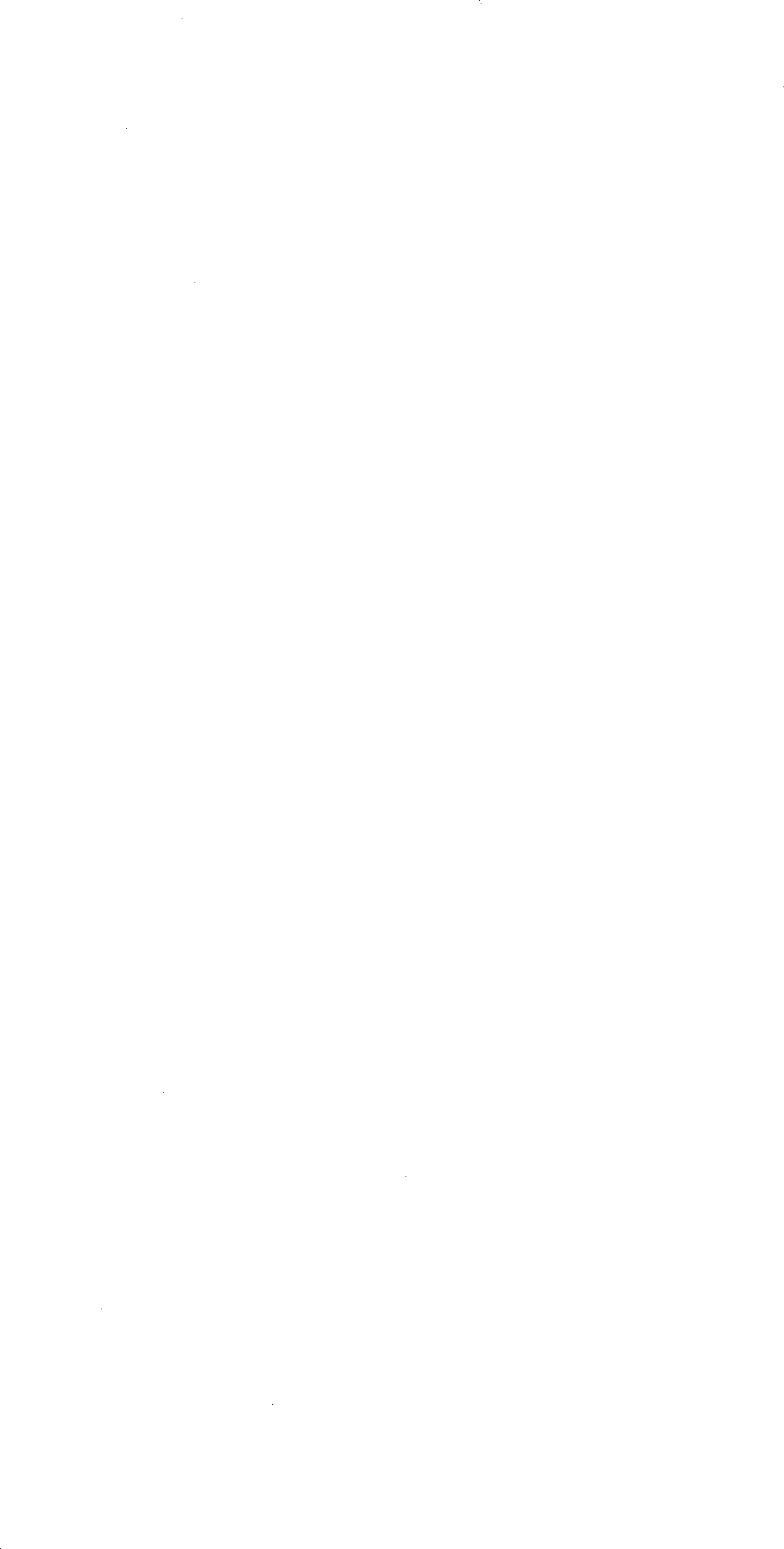 総	人	口県人口3 年 連続の  県人口 減 少平成 11 年 1 月 1 日現在の本県推計人口は 1,478 ,65 2 人で、前年に比べ 2,374 人（△0.16 % ) の減少となった。本県推計人口は、昭和5 9 年1 月1 日現在の 1,531 ,468  人をピークに大き＜減少を続け、平成 6年、7年と増加したものの、平成 8 年以後、3 年連読で減少となった。表1 - 1 推計人口及び人口動態の推移（単位・人、％）（注1 ) 推計人口は1 月1 日現在。（注2) 昭和51 、56 、61 、平成3、8 年の推計人口は、前年に国勢調査が行われ、10 月1 日時点で人口基数が変わったため、前年の人口増加数を前年の推計人口に加えた数値と一致しない。— 5 -(2)	市部郡部人口市部増加、郡部減少平成11年1月1 日現在の人口を市部郡部別にみると、市部      960 ,320    人、郡部      518,332 人で前年に比べ、市部で   8 45  人 (0.09 % ) の増加、郡部で   3,219   人（△ 0 .6 2% ) の減少となった。市部、郡部の総人口に占める割合は、市部	64.9 % 、郡部	35.1 % で、市部人― ll の割合が年々高まつている。表1	2 市部郡部別推計人口、人口動態 及び県全体に対する割合の推移連位：人、％）（注1) 推計人口は1月1日現在。（注2) 昭和51 、56 、61 、平成3、8年の推計人口は、前年に国勢調査が行われ1、0 月1日時点て人口基数が変わったため、前年の人口増加数を前年の推計人口 1こ加えた数値と一致しない。一G-人	口	動	態自然動態ア県全体の自然動態微増となった自然動態平成 1 0 年中の出生数は  13,69 5 人、死亡数は 12,835  人で、自然増加数は 860 人となっに 前年に比べ、出生数は 98 人(0.72%  ) の増加、死亡数は47 人(0 .37 人）の増加となったため、自然増加数は 51 人( 6.3 % ) の増加となり、自然増加率は 前年より 0.01ポイント増の 0.06 %となった。表2 - 1 自然動態の推移直吐匁：人、%)—     7 -イ	市部郡部別自然動態市部増加、郡部減少平成 1 0 年中の自然動態を市部郡部別にみると、市部では出生数が 9 ,504   人、死亡数が   7,1 36  人で、 2,068   人の自然増加となった。前年に比べ、出生数は115  人(1 . 2 2 % )の増加、死亡数は 51 人（△0 .68 % ) の減少となり、自然増加数は 166 人の増加となり自然増加率は前年より  0.02 ポイント増の	0. 22 % となった。郡部では出生数が  4,19 1  人、死亡数が 5 ,399	人で、 1,208     人の自然減少となった。前年に比べ、出生数は17  人（△0.40% ) の減少、死亡数は98  人(1. 8 5% ) の増加となったため、自然増加数は115 人の減少となったC    自然増加率 は前年より 0 . 02 ポイント減の△ 0. 23% となった。表2 - 2 市部郡部別自然動態の推移（単位：人、％）—      8 -(2)	社会勧態ア唄全体の社会動態社会減少の拡大平成10 年中の転入者数は 57 ,5 28 人、転出者数は 60,76 2 人で 3, 234 人の社会減少となった。前 年に比べ、転入者数が 1,9 74 人（△ 3. 32% ) の減少、転出者数が 1 , 334  人（△ 2.15%  ) の減少となったため、仕会増加数は  640  人の岐少となった。社会増加率は前年より 0.05 ポイント減の △ 0.22% となった。表2	3 社会動態の推移（単位：人—⑳)-9-イ	市部郡部別社会動態市部郡部ともに転出が転入を超過平成10 年中の仕会動態を市部郡罪別にみると、市郎ては転入者数か ·10,219 人、転出者数が 41, 472 人て、 1, 223 人の仕会減少となっに前年に比べ、転入者数か 663 人（△1.6  2%)   の   減少、転出者数が1 ,0 1 2  人（△2. 38 % ) の減少となったため、f士会増加数は49 人の増加となった。社会増加率は前年より O.G3 ポイント増の △ 0. 13 % となった。郡部では、転入者数が 17,279    人、転出者数が 19,29  0  人で、 2, 011  人の社会減少となった。前年に比べ、転入者数が 1 ,311  人（△7.0 5 % ) の減少、転出者数か 322 人（△1.64% )    の減少となったため、社会増加数は98 9   人の減少となった。社会増加率は前よ年り 0.19 ポイント減の△ 0.39 %となった。表2 - 4 市部郡部別社会動態の推移［単位．人、％）-10-ウ	県外転入、県外転出転入、転出とも減少平成 1 0 年中の県外転入者数は 28 ,973 人、県外転出者数は 32,047 人で、前年に比べ、転入者数が778 人（△2 62% ) の減少、転出者数が443 人（△1. 36 % ) の減少となった。市部郡部別にみると、市部では転入者数が 22,090	人、転出者数が 24,39 1 人で、前年に比べ、転入者数が459 人（△2.04% ) の減少、転出者数が 401 人（△1. 63 % ) の減少となった。郡部では転入者数が 6 ,88 3 人、転出者数が 7,6 56 人で、前年に比へ、転入者数が319 人（△4. 43 % ) の減少、転出者数が 39 人（△0.51%)の絨少となった。表2	5	社会動態の推移（県外転入・県外転出）-]1-工県内転入郡部から市部への人□集中平成1 0 年中の県内転入者数は 27,69 7 人で、前年に比べ 1,20 2 人（△4.16 % ) の減少となったc  転入者数の構成は、市部から市部へは  9 ,256	人（構成比 334  2 % ) 、郡郭から市部へは 8 ,191 人（同 29.58 % ) 、市部から郡部へは 6,9 07 人（同 24.9 4% ) 、郡部から郡部へは 3,340 人（同 12.06 % ) で、市部への人口集中が進んでい る。表2 - 6 転入後の住所地別県内転入者数（市部郡部別）転入後の市郡→平成JO 年	'IA"	市部	郡部	肯森市	弘前市	八戸市	黒石巾  五所川	十和田1 ~  1 2月	原市	- 叶 -1�、9IJ    青森市	3,962	2,513	1,449	768	744	138 	284の 弘 前市	3,102	1,842	1,260	906	343	222	157〗8゜2市 八 戸市	3,640	1,831	1,809	877	293	27	71	237郡 黒 石市	628	367	261	109	189	15	17	JS;↓	五所川原市	1,183	593	590	242	216	73	8	21十和田市	1,290	846	444	263	112	220	g,	23＝沢市	1,157	528	629	103	51	180	3	15	144むつ市	1,201	736	165	299	86	225	12	,14	4·7,i東津軽郡	877	721	156	604	36	36	I	10	6西津軽郡	1,451	939	512	299	207	30	19	337	11中津軽郡	369	288	81	21	232	16	4	｀8ヘー	1南津軽郡	1,869	1,380	489	232	780	41	249	31	l 7北津軽郡	1,247	870	377	221	259	30	19	309	11上北郡	2,876	1,929	947	321	129	379	17	13	527下北郡	977	755	222	127	36	55	4	8	16＝戸郡	1,868	1,312	556	101	58	1,015	6	14	66-12-オ男女別社会動態転入、転出とも男性の移動か大平成1 0 年中の社会動態を男女別にみると、男は、転入者 数が 30 ,68 1 人（県内 13, 46 2人、県外  16 , 742  人）、転出者数が   32 ,475   人（県1J.1.	13,5 11  人、県外   18 ,38 1  人）であった3      女は、転入者数が   26 ,8 47   人（県内	14,2 35   人、県外	12,231	人）、転出 者 数 か28 ,28 7 人（県内 14,290 人、県外 13,66 6 人）であった。仕会枇態の性 比（女 100 人に対する男の数）では、転入が 114 .3 、転出が  11 4.8 てあった。ごれを県内県外別にみると、県内転入が 94.6 、県外転入が 136 .9 、県内 転出 が94.5 、県外転出が 134 .5 となり、県内と県 外では対照的 であった。（単位：人）＇゜	，6	503	3	l	1	15	，	46	141	628	24	7	11	51	2	゜	94	71	4:lO-13-3	理由別人口移動状況県外転入、転出とも転勒がトッフ調査菜に対す る回答により移動 理由を把握できた移動者数は  45,128	人（県円転人15,842  人、県外転入  13,78 6  人、県外転出 15,500  人）で、転勤か  11,903  人（構成比264 % ) で最も多く、次いで住宅事惜が  5,975 人（同 13.2 % ) 、就職が  5,734	人（同12.7% ) となっている。県内転入では、住宅事情が 4,335 人( 27.4 % ) で最も多く、次いで転勤が 3,520  人(22.2% ) 、結婚・靡婚が 2,768 人(17. 5% ) となっている。県外転入では、転勤が 4,212  人(30.6 % ) で最も多く、次いで転職が 2,174  人(15 8 % ) となっている。県外転出では、転勤が 4,171 人 ( 26 9 % ) で最も多 く、次いで就職が 4,129 人 ( 26.6 % ) 、就学 2, 1 58 人(13.9% )となっている。年齢階級別構成比でみると、1 5 ~ 1 9歳では、就職が県外 転出で 47. 1 % であったのに対し、県内転入では 12.0 % 、県外転入 6.7 %と対照的であった。 20 ~ 2 4 歳でも、就職が県外転出で 44.8 %と最も多かっ たのに対し、県外転入では 17.6 % で転職の 20. l %より少なかった。2 5 ~ 3 9歳と4 0 ~ 5 9 歳では、すべての移 動で、転勒が最も多い 理由であったc表3 - 1 年齢、理由別移動者数及び構成比（全移動）l:	（単位：人、％）年齢	理 由I 総数転 勤 1 就 職 1 転 職 1 就 学 ［ 芦 業旦閏嘉�― 匹]1 0 年実数合	計I1 0 年構成比9 年構成比J 0 年実数0 - 14 11 0 年構成比45,128100.0100.〇6,783100.011,虫Uo26.425.12,97143.8，--一、，3,76--08.39.12113.1, —← 、ヘ	,,、,、8,6521,31819.49 年構成比I	1 0 年実数1 5 -  19 11   0  年構成比9 年構成比1 0 年実数20 -  24 11     0   年構成比9 年構成比1 0 年実数2 5 -  39 11   0  年構成比9年構成比1 0 年実数40 ー 59 11   0  年構成比9 年構成比1 0 年実数6 0 - 64 l1  0 年構成比100.〇6,651100.0100.〇10,108100.0100.013,539100.0100.06,033100.0100.0664100 鴫  039.84146.27.01,30212.912.64,63634.232.82,50341.540.3456.82,5旦叫38.141.78598.59.31150.80．7230.4	0.00.4	0.31	00.2	0.020.367510.l9.81,63216.3，I2,383 !)7.6 ［ビ土」1,151 I24.1  \23.0 I'冒9 年構成比100.09.6―――.0.〇l 0 年実数65-	11   0  年構成比9年構成比1,350100.0JOO.〇322.45.10	10.0	0.1 	0.0		0.1870 i61.4 iI＇※年齢は、調査票記入時の年齢である。-14-．I叶二一」廿l ]pご入理由	総数1  0  年 実 数	15,8'12転  勤	就 職 I 転 闊 ―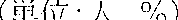 尤  学	I 介＇、業 I品P lli 婚p眉 1合	計  1 0 年構成比	100.0	22.2	4.4	4.9	3.1	0.5	17.59年構成比1	100.0	21.5	4.8	,1..1	3.5	2.0	16.91 0 年 実 数2,653	624	2,1	85	I 04 -0 ---――2530-14100.0-2-- 3.5	0.9  ----3.2	3.9	0.0- -·-  9.-5-	J15-19 J O年 構 成 比	100.0	5.1	12.0	3.6	28.7	1.2	115	20.69年構成比	100.0	5.9	12.6	4.6	32.8	1.9	10.1	18.3	l 3.81  0 年 実数	2,884	353	429	239	47	64	850	453	44920-24 10 年 構 成 比   100.0	12.2	14.9	8,3	1.6	2.2 .- .	--15.7	15.69 年 構 成 比	100.0	11.4	15.2	7.8	1.9	1,8	27.7	16.7	1151  0 年 実数	5,655	1,495	99	302	37	6	1,408	1,464	84425  39  10 年 構成比	100.0	26.4	1.8	5.3	0.7	0.1	24.9	25.9	14.99年構成比	100.0	25.6	2.6	4.7	0.4	2.3	23.7	27.5	13.2j1  0 年 実数	2,575 i	969	22	102	10128	803	54140ー       59  1 0 年栖成比	100.0	37.6	0.9	4.0	0.4	0.〇	5冒 0	31.2	21.09年構成比	100.0	37.0	1.1	2.8	0.5	0.゜5	8.6	32.〇	Iこ立」1  0  年 実 数	281	15	1	6	8	111	11060-64 10 年 構 成比   100.0	5.3	0.4	2.1	0.0	0.0	2.8	50.2	39.19年構成比	100.0...•3.7	0.3	2.1	0.゜0	0.゜0	4.3	49.7	39.91  0 年 実数	764	11	3	3	365-	1  0  年	構	成    比	100.0	1.4	0.4   ··--0.4	0.0	0.0	0.4	3246.86ー664427..8。6: ]9年構成比	100.0,	0.9	0.1	0.2	0.゜0	0.゜1	2.8	31.9表3 - 3 年齢、理由別移動者数及び構成比（県外転入） 	（単位：人、％） 理由	総数	転勤	就職	転職	就学	卒業	結婚	住宅	その他事惜J  0  年  実  数』	1  3,786	4,212	903	2,174	1,108	214	771	985	3,419，  i合	計 10 年構成比	100.0	30.6	6.6	15.8	8.0	1.6	5.6	7.1	21.8 I9年構成比	100.0	29.8	6.9	14.2	8.9	1.8	5冒 8	8.5	24.11  0 年 実数	2,159	1,098	19	191	36	148	210	4570-14 10 年構成比	100.0	50.9	0.9	8.8	1.7	。冒゜	6.9	9.7	21.29年構-成—比―-100.0	50.7	1.0	7.1	2.2	0.゜4	7.0	12.8	18.81  0 年 実数	1,712	254	115	244	691	39	21	31	31715-19 10 年 構 成比	100.0	14.8	6.7	14.3	40.4	2.3	1.2	1.8	18.59年構成比	100.0	14.9	6.2 	12.7	44冒 3	1.9	1.0	2.3	16.7l  0 年 実数	3,293	528	578	661	344	166	158	106	75220-24 10年構成比   100.0	16.〇	17.6	20.1	10.4	5.〇	4.8	3.2	22.89年構成比	100.0	16.6	17.9	19.6	9.3	5冒 2	1.5	1.0	22.9' 25 391  0 年 実 数	4,356	1,587	166	860	32	8	380	294100.0	36.1	3.8	19.7	0.7	0.2	8.7	_1,029:四9 生年椙惜成比-   ,_.	―――-成100.0	35.1	4.1	17.0	0.9	0 8	9.41  0 年 実数	1,749	714	21	202	559	201	5474 0ー       59 1 0 年構成比	100冒 0	40.8	1.2 	11.5	0.3	0.0	3.4	11.5	31.39年構成比	100.0	38.6	1.6	10.3	0.4	0.゜2	3.6	13.4	31.9.	-·1  0 年 実 数	234	19	2	1160-64 10 年 栴 成比	100.0	8.1	0.9 	4.7	0.0	0.0	1.7	9年構成比	100.0	6.5	2.8	8.8	0.゜0	0.0	1.91-0 年 実数	283	12	2	501	412麻'2361<1569143, sm16SS"19i31.'.o3�3] ．!65-	1 0 年構成比	100.0	4.2	0.7	1.8	0.0	0.1	0.49年構成比. 1-00.0-   ,._5.6	0.1-     -—1.. ."-9·     ···~-0.゜0	0.04.5-15-表3 - 4 年齢、理由別移動者数及び構成比（県外転出）r	国位・人、％〗一性齢7	1   0  年 実 数合	計 1 0 年 構成比9年構成比—	.	I       ..	一	離15,500	4,171	4,129	1,409	2,158	263	649	655	2,066100.0	26.9	26.6	9.1	13.9	1.7	1.2·1.2	13.3100.0	24.6	25.1	8.7	1凡3_	1.1 	4.3	6.1	14.5l 0 年 実薮0 - 1 4 11   0  年  構成比9年構成比1 0 年 実数1 5 -  1911   0  年   構成比9年構成比l 0 年 実 薮20 -  24 11   0  年   構成比9年構成比1 0 年 実数1,971	1,249	38	107	71	0	70	142	294100.0	63.4	1.9	5.4	3.6	0.0	3.6	7.2	14.9100.0	51.0	1.8	5.5	3.0	0.0	3.7	13.6	21.43,909	107	1,840	104	1,564	42	28	44	180100.0	2.7	47.1·2.7	40.0	1.1	0.7	1.1	4.6100.0	3.5	43.8	2.5	43.1	0.5	0.4	1.1	5.13,931	421	1,761	440	468	180	175	55	431100.0	10.7	44.8	11.2	11.9	4.6	4.5	1.4...	11.0100.0	9.7	42.0	11.0	14.9	4.6	4.5	1.9	11.43,528	1,554	396	499	46	40	317-	166	51025ー      3911   0  年   構成比9年構成比1 0 年 実数4 0ー     59 1 l  0  年   構成比9年構成比l 0 年 実 数60 -  64 11     0   年    構     成 比9年構成比1 0 年 実数100.0	41.0	11.2	14.1	1.3	1.1	9.0100.0	41.1	12.1	12.5	1.1	0.5	9.61,709	820	77	235	8	1	52100.0	48.0	4.5	13.8	0.5	0.1	3.0100.0	46.7	4.7	13.7	0.4	0.0	3.3149	11	7	17	1	0	1100.0	7.4	4.7	11.4	0.7	0.0	0.7100.0	21.9	3.3	8.4	0.0	0.0	1.4303	9	10	7	0	0	68.   71508.88.82617.418.67214.514.436621.42?~1·86ー57 ・.7 ,3199 !65-	ll 0年構成比9年梢成比100.0 	3.0	3.3	2.3	0.0	0.0	2.0	23.8	65.7:)00.0	15.0	0.$	4.0	0.0	0.0	1.1	20.3	59.1 I-16-4	移動前後の産業別就業者数県外転出は、学生・生徒の比率が大調査葉に対する回答により移動前後の産業別就業者数を把握できた移動者数は35,512 人（県内転入 11,4 13 人、県外転入 10,96 9 人、県外転出 13,130  人）であった。県内転入及び県外転入では、第3 次産業に就業していた者、特に公務、サーピス業に就業していた者が多かった。ただし、県外転入では移動後、第2 次、第3 次産業に就業する者が減少し、逆に第1 次産業就業者や非就業者が増加したc県外転出では、移肌前、学生・生徒であった者が 5,73 1 人（構成比 42.5 5 % ) と多く、移動後に 2,419 人（同 18. 42% ) と 3, 31 2 人(25. 23 ポイント）減少し、逆に、第2 次、第3次産業に就業する者がそれぞれ 892 人(6.30 ポイント）、2,109 人(16 .06 ポイント）増加した。なかでも、サービス業、製造業に就業する者の増加が大きかった。県内転入では、移動前後に大きな変化はみられない。表4 - 1 移動前後の産業別就業者数及び構成比（全移動）（単位：人、％）移	動	月ヽI9 J移	動	後	（後）	（前）I-· 一産	業	人   数 I  構	成	比	人   数 I  構	成	比	人  数 I	構成比の差1 0 年	I   1 0 年	9 年	10 年   I  10  年	9 年	1 0 年	I   1 0 年	9 年合	計	35,512	100.00	100.00	35,512 _  1 00.0 り 100.00	0.00	i第1 次庄業	345	0.97	1.51	398	1.12	1.06	53	0.15	-0.45�- 3第製次造業	2,001	5.63	5.58	2,032	5.72	5.57	31	0.09非就業者	15,601	43.93	43.60	14,313	40.30	40.44	-1 ,288	-3.63	-3.161学生・生徒	8,968	25.25	25.21 ,	4,363	12.29	13.03	-4,605    -12.96	-12.18そ  の	他	6,633	18.68	18.38	9,950	28.02	27.4 0二  317	9.34 J	9.02 .-17-表4 - 2 移動前径の庄業別就菜者数及ひ構成比（県転内入）(r ji 位．人、％）Iロ，ー槌一-＾	業   ,	   移----c五丁	紐励―·に\�;	吐	人移数 1	枯動    成ヽ・―祓比―—- ＿）-1＼0 (年旦）［□後lO構-  一年［Jし（成前9）の-差＿年ハ1 0 年巫L10,元ロ,,入―§年どこ	1  0 年   I 1 0 年	9 年ー一一	計	11,413	100.00	100.00-   11,413	100.00	100.00.	0	0.00.	-i運輸業等	304	2.66	2.72	297	2.60	2.76	-7	-0  06	0.04      \ 〗 Iサービス業	2,115	18.53	18.53	1,963	17.20	17.11	-152	-1.33公	務	2,453	21.49	21.07	2,532	22.19	22.04	79	0.70非就業者	3,753	32.88	34.18	3,977	34.85	35.68	224	1.97C.!%表4 - 3 移動前後の産業別就業者数及び構成比（県外転入）（単位：人、％）Ii-	-――-18-1ミ4 -  4	移 動前後の産業別就 業者数及び構成比（県外転出）移動人豆丁五1 0 年   I 10 年13,130	100.0078	0.59林漁第2次産業鉱	業建設業製造業第3次産業電気業等運輸業等小売業等金囲業等不動産業171,412308894933,710150201401141170.860.120.13	0.3010.75	11.460.23	0.216.77	7.723.75	3.53 ,28.26	28.571.14	1.161.53	1.733.05	3.171.07	1.030.13	0.1016	0.3517	0.1315	0.112,304	17.5551	0.391,252	9.541,001	7.625,819	44.32268	2.04383	2.92621	173193	1.4729	0.224.741.53。冒 3 022052121.680.400.095.96 i 0.07 2.43 3.45 15.77 0.89 1.27 1.57 0.500.20サービス業公務非就業者1,2991,5017,8929.89	8.9611.43	12.4260.11	58.692,553	19.441,772	13.504,929	37.5418.20	1,25437.55	-2,9639.55	9.242.07	2.10―22.57   I          -21.14学生・生徒その他5,7312,16143.65	42.5516.46	16.132,419	18.122,510	19.1219.24	- 3,312	― 25.23	-23.3118.31	349	2.66	2.18-19-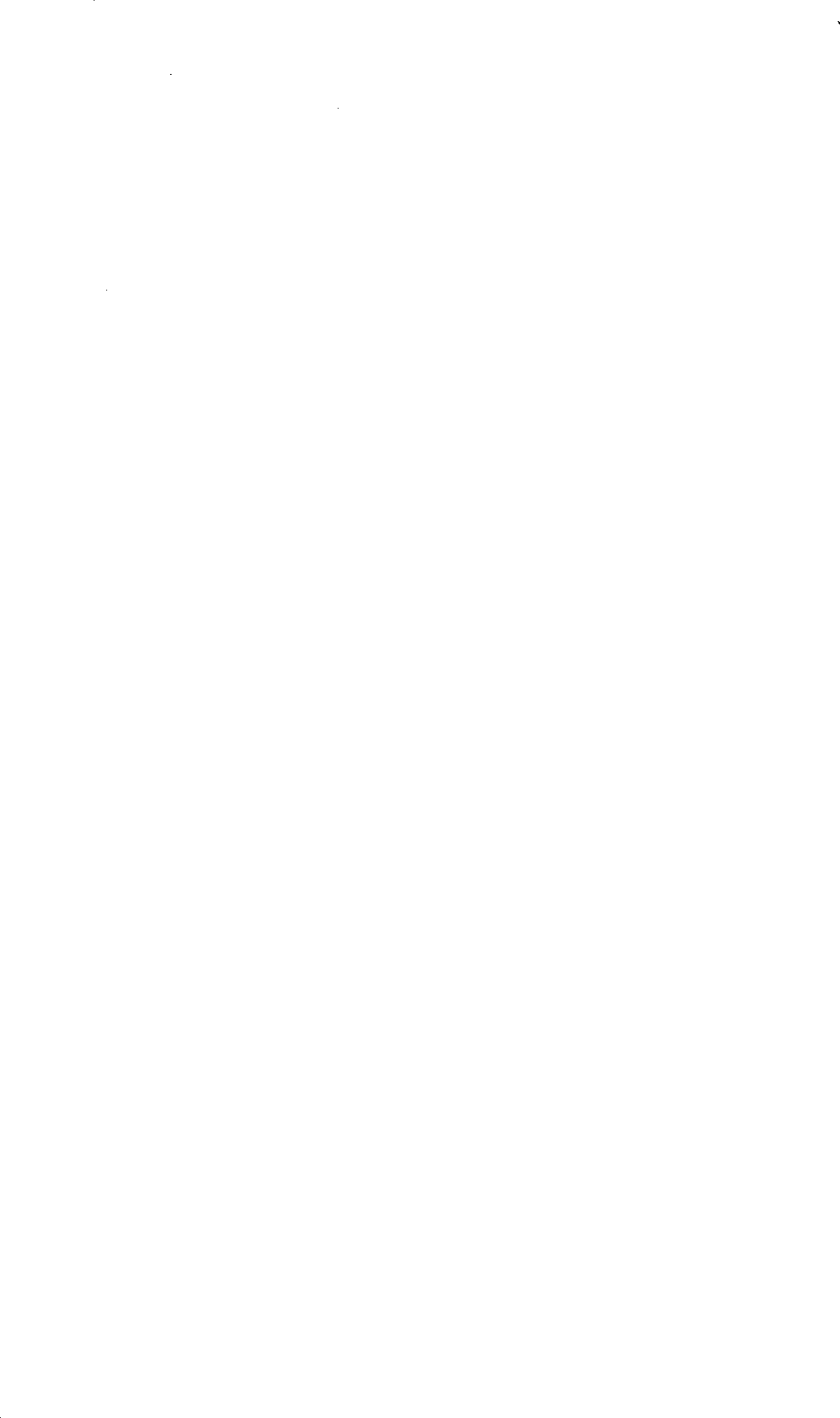 統計表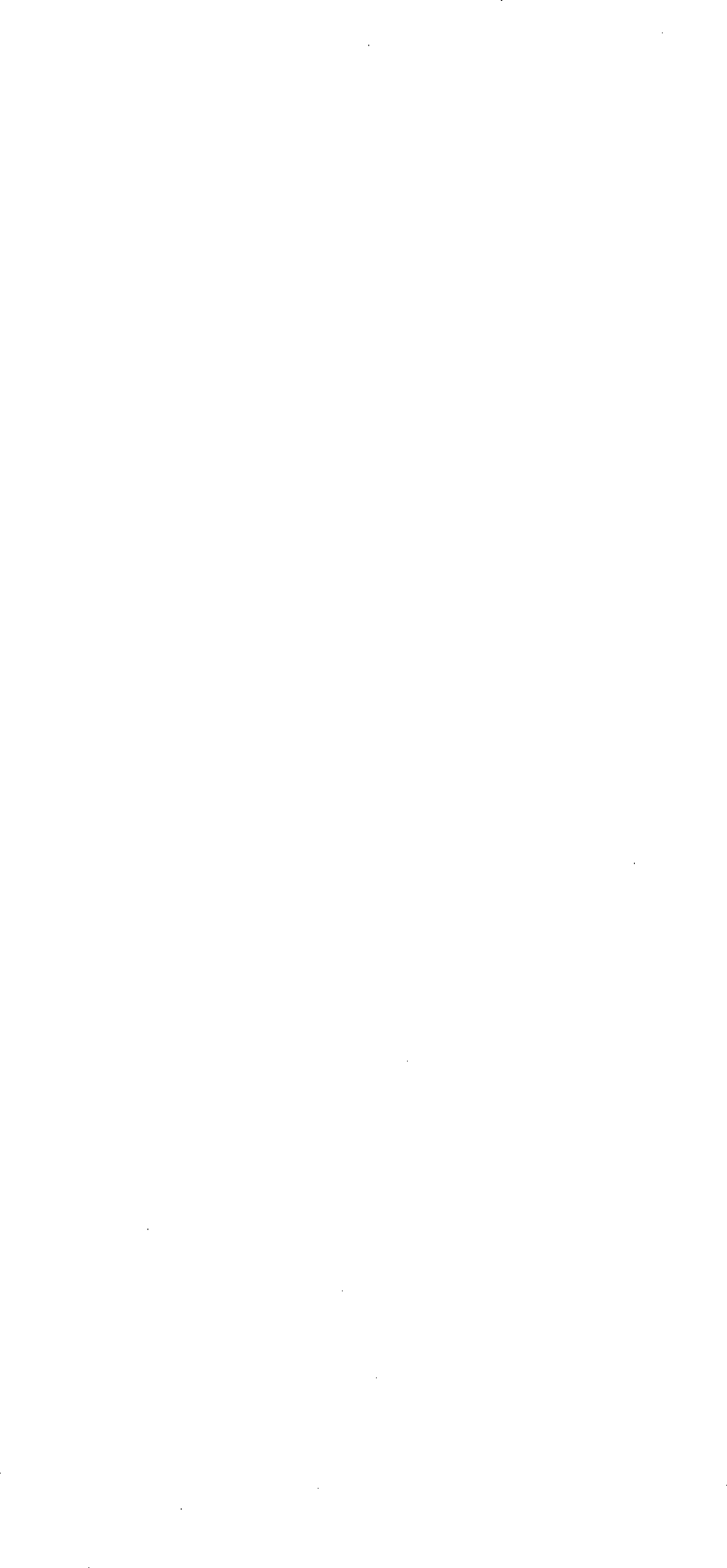 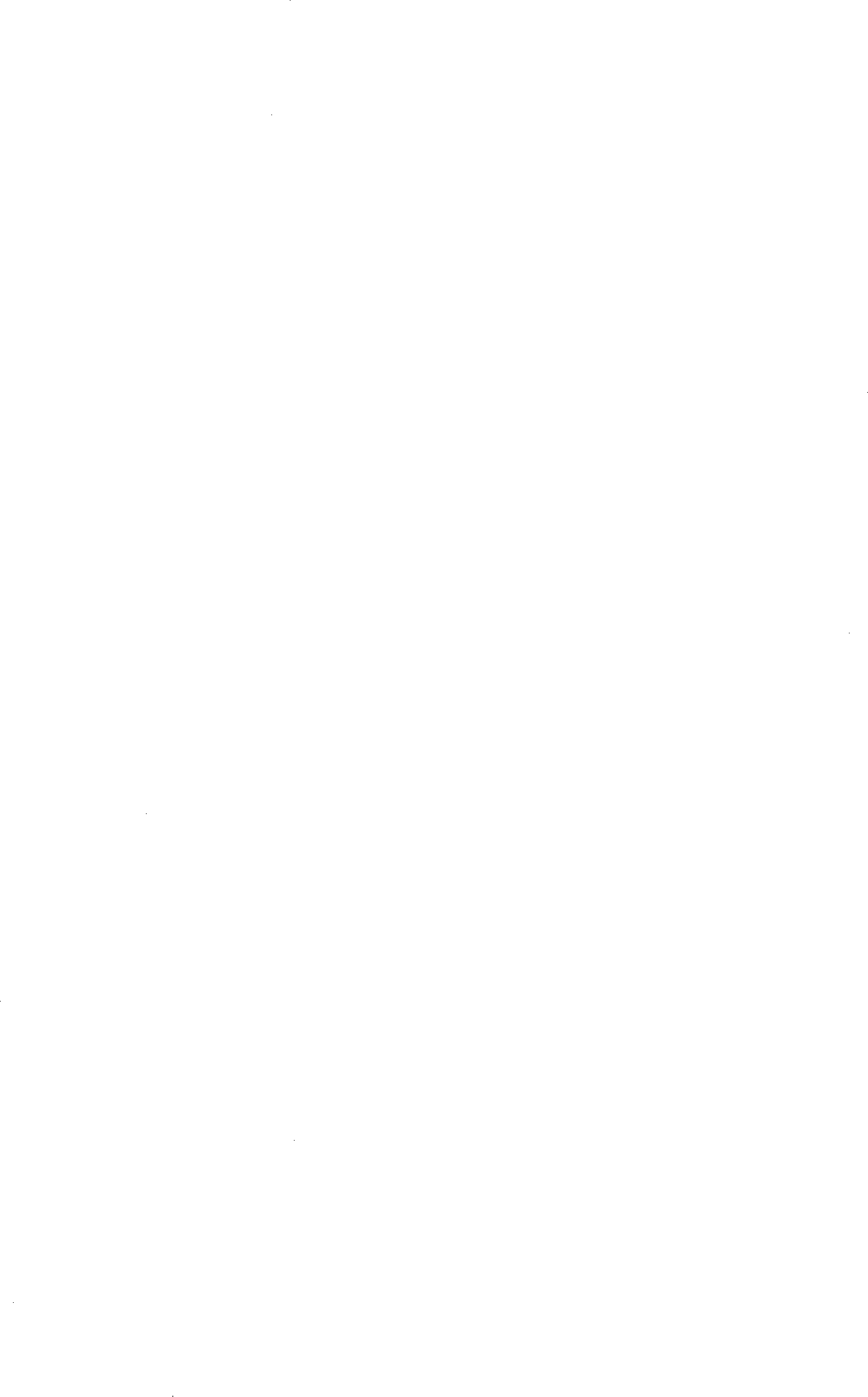 第1表 男女別推計人口、性比一県、市部、郡部、市町村市	町	村	平成1 1年 1 月1 日現在推計A_「r:i	平 成 1 0 年↓芹心公数	1	男	I	女	性	比	性比ノ「個<	1,478,652	701,393	777,259	90.2	90.5青	林木	市	296,707	139,693	157,014	89.0	89.1弘	目‘ IJ’市	177,910	81,442	96,468	84.4	84.5西   目  屋村	 		2,073 	977		1,096，s8'7s.,-	89.1	89.常	盤	村	6,544	3,102	3,4,12	90 冒  1	90.48,982	4,248	4,734	89.7	89 71関村	3,542	1,615	1,927	83.8	84.―24 --              ,.        ●	.. 旦：人）r   —·-—．· 巾---町	村	平成 1 1 年 1 月1 旦現在推 計人口総	数	I	男	女	I	性	比	性比'．横	浜， 町	5,616	2,772	2,844	97.5	97.7上	北	町	10,091	4,812	5,279	91.2	91.0東	北	町	10,880	5,227	5,653	92.5	92.2天間林村	8,931	4,255	4,676	91.〇	91.6下	田	町	12,499	6,122	6,377	96.0	95.7六ケ所	村	11,228	6,098	5,130	118.9	117.1し王	北	郡	38,440	18,393	20,047	91.7	92.〇JII	内	町	5,892	2,794	3,098	90.2	90.4大	畑	町	9,524	4,314	5,210	82.8	83.2大	間	町	6,554	3,216	3,338	96.3	97.3東	通	村	7,763	3,825	3,938	97.1	97.4風間浦村	2,885	1,403	1,482	94.7	95.0佐	井噌	村	2,942	1,422	1,520	93.6	93.3脇野沢村	2,880	1,419	1,461	97.1	95.9戸	郡	90,486	44,141	46,345	95.2	95.4戸	町	13,419	6,322	7,097	89.1	89.1五	戸	町	18,007	8,629	9,378	92.0	92.3田	子	町	7,387	3,519	3,868	91.0	91.2名	Jll	町	9,560	1,603	4,957	92.9	93,5南	部	町	6,148	2,833	3,315	85.5	85.5階	上	町	15,397	8,350	7,047	118.5	119 2福	地	村	7,161	3,491	3,670	95.1	95.4·南	郷	村	6,641	3,181	3,460	92.0	92.1倉	石	村	3,446	1,636	1,810	90.4	90.3 i新	郷	 		村 		3,317	1,571 		],_743	 	90.3		ss.7  I– 25-第2表 推計人口、人口動態 一県、市部 、郡部、市町村一市_ 町	村J平現1丘0成年1月  1 日	自然動態	社会動態'人-口動-態	平成11 年1― 月ムロ1 日―l推計 人 □ 増加 整1増 加杢 増加 数 憎加 率 増 加 数 増 加生c 見l団二.	部	959,175	2,068	0、22	-1,223	-0.13	845	0.09国―..	部	521,551	-1,208	~0.23	―2,011	-0.39	ー  3,219~	-0.62在推計黒	石＜ 市	39,030	10	0.03	81	0.21	91	0.23	39,121五所川原市	48,983	32	0.07	15	0.03	47	0.10'	49,030十和田市	63,183	164	0.26	―61	-0.10	103	0.16	63,286沢	市	41,662	298	0.72	-193	-0.46	105	0.25	41,767む	つ	市	49,209	161	〇. 33	-94	-0.19	67	0.14	49,276東津軽郡	32,709	-15,1	-0.47	―214	-0.65	ー  368	-1.13	32,341稲	垣	村	5,293	―20	-0.38	ー7	-0.13	―27	-0.51	5,266車	力	村	5,981	22	0.37	-108	-1.81	ー  86	-1.44	5,895中津軽郡	18,448	-47	-0.25	―24	-0.13	ー 71	-0.38,9'03如,，mn:；lL9匹,      南—津目.軽屋郡村97,118	―273	-0.28	ー  368	-0.38	―641	-0.661	96,藤	崎	町	10,508	―23	-0.22	―70	-0.67	-93	-0.89	10,415大	鰐	町	13,539	ー 72	-0.53	-144	-1.06	―216	-1.60	13,323尾	上	町	10,080	-17	-0.17	40	0.40	ー 7	~0.07	10,073 I ,浪	岡	町	20,795	ー  33	-0.16	―24	-0.12	―57	-0.27	20,738平	賀	町	23,005	-019	-0,21	-96	-0.42	-145	-0.63	22,860常盤村�I	6,551	6	0 09	-16	-0.24	-10	-0.15 ;6,544l旦 田 舎ヶ関館9,054	-36	-0.40	ー36	-0.40	ー72	-0.80	8,982 I3_,583	-19	-0.53	―22	-0.61	-41~1.113,542– 26-,戸I, i（単菫：人、％）, ,	郡中   平 成10 年1月1 日	 自然動態	且一ー会動態	人口勒態	平成11年1月1日現在推計人口   増加数増加率増加数増加率増加数増加率  現在推計人口63,126_	―22	- 0.3:5	-F6	-0.60	-600	-o.95板柳町	17,150	ー  67	-0.39	-56	-0.33	-123	-0.72	17,金木町	11,470	―20	-0.17	-53	-0.46	-73	-0.64	II,中里町	11,392	ー 67	-0.59	-127	-J.Jl	-194	-1.70	11,鶴田町	15,982	ー   36	-0.23	-88	-0.55	-124	- 0、78	15,市浦村	2,931	-12	-0.41	-17	-0.58	-29	-0.99	2,小	泊	村	4,201	―22	-0.52	ー35	-0.83	一57	-J.36	4,144上北郡	112,776	ー  33	-0.03	-15	-0.01	-48	-0.04	112,728野辺地町	15,619	2	0.01	-128	-0.82	-126	-0.81	15,493七	戸	町	10,858	ー 32	-0.29	-92	-0.85	-124	-1.14	10,734百	石	町	10,325	11	0.11	5	0.05	16	0.15	10,341十和田湖町	6,519	ー 7	-0.11	-100	-1.53	-107	-1.64	6,412ノ＇ヽ戸	町	10,560	―  8	-0.08	-49	-0.46	一57	-0.54	10.503横	浜	町	5,691	-10	-0.18	―65	-1.14	ー75	-1.32	5,616上	北	町	10,062	10	0.10	19	0.19	29	0.29	10,091東	北	町	10,956	-9	-0.08	―67	-0.61	ー76	-0.69	10,880天間林村	9,010	-45	-0.50	―, 5 1	-0.71	-109	-1.21	8,931下	田	町	12,042	42	0.35	115	3.45	457	3.80	12,199方クこ所村	11,104	13	0.12	111	1.00	124	1、12	11,228  :下北郡	38,916	-112	-0.29	ー   364	-0.94	-476	-1.22	38,440 ｝,JI[	内	町	5,992	―28	-0.47	ー72	-1.20	-100	-1.67大	畑	町	9,674	-18	-0.50	-102	-1.05	-150	- 1、55大	間	町	6,559	20	0.30	―25	-0.38	一5	- 0、08東	通	村	7,844	-11	-0.11	ー70	-0.89	ー81	- ] 、03風間浦村	2,897	ー 8	-0.28	-4	-0.14	-12	- 0、41佐	井	村	3,014	―24	-0.80	-48	-1.59	ー72	― 2、39陸野沢村	2,936_	-13	-0.44	-43	-1.46	一56	-1.91三戸郡	90,803ーし	148	-0.16	-169	-0.19	弓31 7	-0,35戸	町	13,518 :	ー 33	-0.24	―66	- 0冒   49	-99	-0,73五	戸	町	18,120	-19	-0.10	-94	-0.52	-113	-0,62＇田	子	町	7,456	―25	-0.34	-44	-0.59	-69	-0.93名	Jll	町	9,683	ー 31	-0.32	-92	-0.95	-123	-L27南	部   町	6,196	―25	-0.40	―23	-0.37	-48	-0.77	6,148 I階	上	町	15,256	12	0.08	129	0.85	141	0,92	15,397 I1村	7,083	8	0.11	70	〇. 99	78	LlO	7,161村	6,696，I	-14	-0.21	ー38	-0.57	―52	-0,  78	6,614村	3,440	-9	-0.26	15	0.44	6	0.17＇13,446村	3,355	-12	- 0冒  36	―26	-0. 77	-38	-Ll3	:J,:l17_– 27 -第3表 男女別自然 勅態一県、市部、郡部、市町 村市町村口県釦＿鬼_l	_女_ 13,695	6,901	6,794死亡数'::::::市郡2,3031,2911,01240187	3141,467744723	140	59	810.08	0.07	0.08 I八	戸	市I	2,536	1,301	1,235	1,674	966	708862	335527黒石市五所川原市十和田市―沢市むつ市400	22517510	-9191814217291東津軽郡203109357193164	-154	-99	-55	-0.47	-0.65	-0.32平内町	93蟹田町	3752	154	8218	39	28-61	-11–  2	-9―20	-0.41	-0.58	-0.257	-0.05	-0.48	0.31今別町	2312	65	34-42	-23	-19	-0.93	-1.11	-0.77蓬田村	27平舘村	1212	42	1910	26	15-15	-4-14	-13-11	-0.41	-0.23	-0.56-1	-0.55	-1.05	-0.08三厩村	115	31	15– 20-9	-11	-0.71	-0.67	-0.75 ,西津軽郡545	276	269	762	431	331―217	-155	-62	-0.32	-0.48	-0.17鰺ケ沢町10859	15687	69-48	-38	-10	-0.35	-0.60	-0.13木造町13161	253144109	-122	-74	-48	-0.60	-0.77	-0.45深浦町	7434	11459	55-10	-19	-21	-0.43	-0.43	-0.43森田村	6136	5126	25	1311	0.26	0.08	0.42岩崎村	11柏村	55稲垣村	394	4323	4519	5927	1626	1935	24-32	-20	-12	-1.09	-1.46	-0. 77 110	6	4	0.20	0.25	0.151―20	-15	-5	-0.38	-0.60	-0.18'車 力 村 中涼軽郡岩木町相馬村西目屋村南津軽郡藤崎町大鰐町尾上町浪岡町平賀町常盤村田舎館村碇ケ関村6314995421277789967918119749681833805418838644454486952633134119614135201,050112168126214246131042796721311-·62871103771211502658221410069224224165499396174615― 28 -22-47	-27-16	-317	11— 8	-7―273	-237-23	-26—  72	-52-47	-42-33	-26-49	-486	-3-36	-23-19	-1719–  20-15-4-1— 363– 20 一5 ー 7-!-13–   20.37	0.10	0.63-0.25	-0.31	-0.20-0.37	-0.53	-0.230.18	0.60	-0.19＇'-0.38	-0. 71	_-0.09-0.47	-0.88	-0.09-0. I 6	-0.26	-0.06-0.21	-0.41	-0.010.09	-0.10	0.26'-040	-0.54	-0.27 ,-0.53	-1.01	-0._lg_J巾町村	出,,r女	1苓念	タヒ	L .. 数	自 然 ti（単位・人、％）自一·	袷	数 1	男	数    1	男	1	女	総	数	1	数 1ロに津軽→郡—	490	230	260	..7.11	416	298	-224	- 186 →→	ー     38	-o.苔板	柳	町	132	63	69	199	111	88	―   67	-48	-19	-0.39金	木	町	90	40	50	110	65	45	―  20	―  25	5	-0.17中	里	町	80	42	38	147	90	57	-67	43	-19	-0.59鶴	田	町	132	55	77	168	98	70	ー  36	-43	7	-0.23市	浦	村	22	12	10	34	19	15	-12	ー 7	一5	-0.41小	泊	村	34	18	16	56	33	23	―  22	-15	ー 7	-0.52上   北   郡	1,004	500	504	1,037	563	474	ー  33	-63	30	~0.03野辺地町	137	59	78	135	75	60	2	-16	18	0.01七	戸	町	86	43	43	118	72	16	ー  32	―   29	ー 3	-0.29百	石	町	84	42	42	73	35	38	11	7	4	0.11十和田湖町	58	25	33	65	35	30	ー 7	-10	3	-0.11／．、 戸	町	87	45	42	95	50	45	ー8	一5	ー3	-0.08横	浜	町	49	30	19	59	35	24	-10	一5	一5	-0.18上	t	町	96	47	49	86	44	42	10	3	7	0.10	0.06	0.13 I I東	北	町	93	48	45	102	56	46	-9	ー8	-1	-0.08	-0.15	-0.02 I天間林村	58	25	33	103	57	46	-45	ー 32	-13	o.so	-0.74	-0.28下	田	町	140	69	71	98	51	47	42	18	24	0.35	0.31	0.39六ケ所村	116	67	49	103	53	50	13	14	-1	0.12	0.23	-0.02風間浦村	20	11，3828	17	11	ー8	―  6	―  2	-0.28	-0.43	-0.13佐	井	村	20脇野沢村	1612	8	44	27	17	―  24	-]5	-9	-0.80	1.03	-0.587	29	14	15	-13	-5	ー8	-0.44	-0.35	-0.53戸   郡	710	378	332	858	481	377	-148	-103	-45	-0. [6	-0.23	-0.10 i戸	町	116	67	49	149	89	60	ー  33	―  22	-])	-0.24	~0.35	-0.15五	戸	町	150	79	71	169	97	72	-19	-18	-1	-0.10	-0.21	-0.01 I，田	子	町	49	23	26	74	37	37	―  25	-14	-11	-0.34	-0.39	-0 28 ＇名	Jil	町	65	37	28	96	64	32	ー 31	―   27	-4	-0.32	-0.58	-0.08南	-0.21I  階	0.10： 』幅	地	村   I	63	38	25	55	32	23	8	6	2	0.11	0.17	0.06南	郷	村	51	23	28	65	37	28	~14	-14	-0.21	-0.4,1	0.00倉	石	村	26	11	15	35	18	17	-9	ー 7	―   2	-0.26	-0.1:l	-0.11新郷	村	20	J,j	6	32	s	24	-12	6	-18	-0.36	0.38	-1.01― 29 -第4表 男女別社会動態一県、市部 、郡部 、市町村．巾	町	村	転	入	者	数	転	出	者	数'	""" ー・県総	数   l	力四	I	女	総	数	I	ヵ甲	！	女	，：57,528	30,681	26,847	60,762	32,475	28,287八	戸	市	9,228	5,042	4,186	10,268	5,739	4,529黒	石	市	1,206	589	617	1,125	552	573五所川原市	2,019	1,043	976	2,004	1,056	948十	和	田	市	2,716	1,408	1,308	2,777	1,482	1,295沢	市	2,675	1,446	1,229	2,868	1,597	1,271む>	つ	市	3,029	1,821	1,208	3,123	1,868	1,255  I東津軽郡	1,065	546	519	1,279	647	532 I柏	村	228	105	123	178	83	95稲	垣	村	128	54	74	135	59	76車	力	村	208	111	97	316	162	154＇中津軽郡	532	251	281	556	275	281南津軽郡	2,575	1,267	1,308	2,943	1,362	1,581藤	崎	町	282	125	157	352	152	200大	鰐	町	288	148	1/40	432	『                 212	220尾	上	町	352	174	178	312	139	173浪	岡	町	595	283	312	619	271	348平	賀	町	567	287	280	663	318	315常	盤	村	160	79	81	176	85	91田	舎	館	村	233	115	118	269	124	145碇	ケ	関	村	98	56	42	120	61	59— 30ーI	-・��社会増加数	社会｀人、％）＿＿航年社会動態（和	数）総	数  1	男	I多	男	！	女	増加数   1	増加辛— 3,234-1，794-1,440-0.22-0.26-0.19	-2,594.  —	- 0.18-1,223r	―2,011 3930-],0408115-61-193-94―214-129-46ー6512一519-481-145-166-9316―2850-J-108―2124– 2—           368— 70-14440-24-96-16ー36–  22-970ー82410ー35-69737-13ー74-151-47-101一67-13―211ユ―200-75一5 3ー3513-1622一5一5 1—24151-95—27-6,13512— 31―6-9一5– 253-1,1872965ー343442813-42-47-113-62—  33-4411一520–  281—        70-113―583-1228―2=.§._Z゜，ー   6— 3–  273-43—  805— 36一65-10―27-17ーし旦-0.390.010.02-0.430.210.03-0.10-0.46-0.19-0.65-0.86-1.12-1.430.33-0.200.68咆］-1.06-0.81-1.000.32-0.961.00-0.13-1.81-0.13-0.370.61-0.10-0.38-0.67-1.060.40-0.12-0.42-0.2,1-0.10-0.61-0.21-0.330.01-0.04-0.590.20-0.06-0.24-0.73-0.20-0.66-0.95-0.69-1.010.060.00-0.07-0.63-1.19-0.55-0.800.53-1.170.93-0.20ーに互-0.280.81国-0．21-0.54-1.020.730.12-0.28-0.19-0.21-0.31-0.05-0.440.020.07-0.270.210.110.04-0.20-0.19—  0．65-0.78-1.47-1.790.56-0.391.36-0.79-0.94-1.05-1.190.11-0.771.06-0.07-1.890.000.43-0.27-0.53-0.78-1.100.09-0.33-0.51-0.29-0.57-0.87-1,572-]亭28— 349ー850一59 113―20―238-197―246-151―55一51-1269-46—   306— 71-92ー8528-1743— 72-407782— 8 一58 122-14810123-42―21―78-15ーニ也辛0.01-0.20-0.35-0.150.23 I-0.33-0.57-0.40-0.75-101 I-1.34  I-1.12  I-0.03  I2.72-1.63-0.45-0.52-0.45-0.920.55-0.580.86-1.36-0.670.422.09一止翌-0.061.16-1.091.000.11-0  18-0.32-0.86-0.42—    31-第4表 男女別社会勤態一県、市部 、郡部、市町村（続ぎ）転	入	者	数	転	 名：	］ �1,680	799	881	2,05ヽ●   6	97412	210	202	468	23金	木	町	337	155	182	390	168	222中	里	町	306	140	166	433	197	236鶴	田	町	385	170	215	473	227	246市	浦	村	116	57	59	133	57	76 I小	泊	村	124	67	57	159	85	74上	北	郡	4,823	2,491	2,332	4,838	2,455	2,383野	辺	地	町	623	320	303	751	375	376 I七	戸	町	414	222	192	506	270	236百	石	町	420	206	214	415	213	202十和田湖町	199	96	103	299	146	153六	戸	町	372	168	204	421	205	216 j横	浜  ，	町	187	90	97	252	126	126上	北	町	366	188	178	347	174	173東	北	町	358	182	176	425	203	222天	間	林	村	246	119	127	310	154	156下	田	町	980	477	503	565	261	304．  ケ   所	村	658	423	235	547	328	219下	北	郡	1,362	731	631	1,726	909	817JIJ	内	町	204	108	96	276	146	130大	畑	町	307	156	151	409	199	210大	間	町	265	146	119	290	178	112東	通	村	321	170	151	391	202	189風	間	浦	村	102	55	47	106	57	49佐	井	村	87	51	36	135	69	66脇	野	沢	村	76	45	31	119	58戸	郡	3,191	1,655	1,536	3,360	1,746	!,戸	町	451	228	223	517	253五	戸	町	500	243	257	591	293	301田	子	町	190	91	99	234	114	120JII	町	224	105	119	316	154	162南	部	町	197	98	99	220	103	117階	上	町	914	555	359	785	506	279幅	地	村	284	111	143	214	114	100南	郷	村	199	88	111	237	105	132倉	石	中寸	130	57	73	115	46	69新	郷	村	102	49	53	128	58	70— 32-.	（単位・人、％）' ！!,，I--―”—  33 -第5表 男女、県内・県外別社会動態一県、市部、郡部、市町村県	内市町村				転入者数				転出者総	数		J	男	！	女	硲	数		1藤崎町	190	70	120	255	99	156 ｝大鰐町	156	75	81	270	125	145尾上町	247	109	138	202	82	120浪岡町	367	165	202	368	111	227平賀町	355	148	207	408	173	235常盤村	110	46	64	110	49	42田舎館村	157	67	90	167	61直ケ関村	49	23	26	77	35—  34 - 	（単位．人）I,—  35 -第 5 表 男女、県内・県外別社会動態一県、市部、郡部、市町村（続き）iii,	 		県	内	― --- ― 1—	町	村―――-―転	入	者	数	I	転	出	者	数	!総	数	I	ヵF'1	女	I    総	数	I	プf"r"lJ	 		女µ1	952	386	   566	  1,232 	507	―-	725風	間	浦	村	53	26	27	58	28佐	井	村	39	22	17	78	37脇	野	沢	村	37	18	19	73	301,891	886	1,005	1,872	851戸	町	224	108	116	272	120五	戸	町	321	146	175	353	163	190田	子	町	89	43	46	136	67	69名	JII	町	131	54	77	189	87	102南	部	町	118	55	63	122	47	75'階	上	町	519	260	259	362	180	182福	地	村	201	99	102	119	55	61南	郷	村	121	47	74	159	66	93倉	石	村	106	46	60	74	29	15新	郷	村61	28	33	86	37 .. 	4  9I—         3   G- 	（単位：人）	「-.  -	県	外転	入	者	数	転	出	者	数、訊9 心公数	i	ヵE日	I	女	｀；f公心	数	「―	男	i	女1,865	1,091	774	1,902	1,083	819 	ー   37 '249	119	100	323	184	139	ー  1 4 I147	84	63	174	100	74	―27134	·76	58	157	91	66	―2363	38	25	105	53	52	-42148	70	78	153	82	71	一5108•	59	49	127	65	62	-19161	93	68	144	88	56	17183	110	73	196	105	91	-13 !105	54	51	102	53	49239	120	119	201	107	94328	238	90	220	155	65,030゜※表中、「県外」の「転入者数と転出者数の差」襴は「認数」における数値。—      37 -第6'.l<. 社会動態における男女別県内・県外比一県、市部、郡部、市町村市町村	 	転	入		 	転 総	数	I	ヵrn女	総	数	I	男．)��l5	_	'°'·''・県	95.6	80.4	116.1....86.8   市	部	 79.0	69.4	92.1	66.7   郡	部	 148.9	115.2	196.5	150.6759.8	76 I＇—   38 --            ,、	i口	 	市町村	転	入	極�	出――（単位：人）←•	総	数	ノJ甲数	男	I	女北沖軽郡	132.4	95.1	...... 180.8	•→	151.9	J J 1.7	203.1板	柳	町	136.8	101.9	188.6	176.9	126.9	256.9金	木	町	142.4	109.5	180.0	138.7	100.0	179.7中	里	町	126.3	81.3	184.5	165.6	115. 7	228.2鶴	田	町	138.1	98.8	181.6	118.1	110.4	196.1市小	浦	村	127.5	96.6	168.2	146.3	83.9	230.4泊	村	100,0	67.5	159.1	109.2	112.5	105.61上	北	郡	155.9	125.2	199.2	152.1	123.9	189.4 ' I野辺地町	143.0	108.1	195.0	131.6	102.7七	戸	町	181.6	164.3	204.8	178.7	155.0169.81百	;JS'	町	211.2	167.1	269.0	163.7	133.0	206.1十和田湖町	203.2	139.5	300.0	181.0	169.8	192.3下     北   郡	108.2	86.3	140.6	133.1	100.0	1ss.6 IJI!	内	町	113.7	91.1	146.2	158.7	120.3	220.0大     畑     町	90.6	75.〇	109.7	131.1	105.2	162.5大    間     町	133.0	93.2	210.5	83.5	66.4	119.6東     通     村	112.6	93.2	139. 7	164.2	112.6	256.6風間浦村佐 井．柏脇野沢村＝ 戸       郡「三ー   戸	町五     戸     町	181.4	152.1	216.0	149.6	130.4	171.2田     子     町	90.8	91.5	90.2	144.7	142.6	146.8名	JII	町	140.9	105.9	183.3	148.8	129.9	170.0南     部    町	119.4	127.9	175.0	124.5	83.9	178.6階    上     町	131.4	88.1	259.0	85.8	55,4	187.6福      地     村	242.2	235. 7	2,18.8	128.0	96 5	177.8南	郷·	村	157. l	117.5	200.0	206.5	173.7	238.5倉      石   + 寸         441.7	/418.2	461 冒  5	185.0	170.6	195.7新	郷	村	148.8	133.3	165.0	204.8	•一 176.2	233.3 i※ 県内・県外比は、県外転入・転出者10 0人に対する県内転入・転出者数。—   39-第7表 社会動態の性比一県、市部、郡部、市町村—.	·-	----市町村	転	入	者	数	転出	者	整一旦．一数ーニニ見内"胆'	·--	114.3	94.6- 40 ーI122.2	91.8	78.5	121.31:※総数は、不明も含む。-41-第8表 男女、月別人口動態一県゜-42-呵位人）7	月	I	s	月	I	9	月	I	10	月	I	11	月	I	12	斤―-「] ア成10 年-43-第9表 転入後の住所地県内 転入者数ー市町 村転入後の住所地→	（単位：人）青弘前�ー	}c\ 'l 石患五	十	む	平   Ii         螢	今,	花所	和市町村	木和＜	)II	沢	つ	内	田	別	田原	田�＾	市	巾�市	-r1 t市	市	市	市	町町   L町 ，1	村転  圭円	杯木	市	768	744	138	284	204	112	263	170	53	67	46人 弘一�ヰ IJ月O L IJ	市	906	313	222	157	82	48	84	10	4	2	1:＇の   八	戸	市	877293211 一旦237	151，175	16	5 	i住  黒	石	市	109	18915， 117	18	10	6	1所   五所川原市	242	216	d，	8	21	11	22	6	1	2 	3地十和田市	263 112	220	， 23	135	54	10	1↓ |ロ―沢市	103	51	180	3	15	144	32	2	iJむ	つ	市	299	86	225	12	44	47	23	5	1	I	．平	内	町	241	22	21	8	3	3	4	1	-—],’盤，田   町	90	2	7	1	1	3	1	2	2今	別	町	115＇4	3	1	2	2	5蓬	田	村	60	2	1	1	3平	舘	村	46	3	1	I	1	2	11厩	村	52	3	3	2	1	13	2	3鯵ヶ沢	町	109	7613	44	6	2	10	4木	造	町	78	60	8	3	117	4	2	2	1，深	浦	町	42	33	7	1	24	1	1	1允木禾田	村	8	8	25岩	崎	村	7	6	2	1	1柏	村	3	11	2	53稲	垣	村	25車	力	村	274	2	19	1	，4	53	19	1岩	木	町	16	178	8	3	6	1	1	4	I相	馬	村	2	41	4	1	2	1	I西目屋村	3	13...藤	崎	町	30	1254，1	18，2	2	1尾	上	町	10	88	5	40	5	I	1退］り！	町	86	94	13	67	13	6	1平	賀	町	40	173	2	，68	3	3慮	舟貸廷	村	19	44←→	6	2	2［珪困舎舘村	15	62	1	27	1	3ケ関村	5	42	1	5	3-44-第9表 転入後の住所地県内 転入者数ー市町 村（続き）五	十	む所	和JII	沢	つ原	曰市  1	市	巾	巾	市	市	市	巾転	堡	柳	町	48	120	12	10	31	5	21	1入	金	木	町	42	47	6	3	61	1	1	3	1I1	2～月IょJの中	里	町	58	28	， 1	63	3	1	1	2住   鶴	田	町	36	49	2	3	100	3	4	6所   市	浦	村	15	10	28	1	1	I地・小	泊	村	22	5	1	2	26	2↓	野辺地町	106	25	52	1	2	48	28	18	9・・—―  上I	I七	戸	町	35	33	32	12	88	13	6	1	I百	石	町	16	8	101	8	21十和田湖町	14	，7	19	1	117	5	1 	II六	戸	町	20＇35	1	61	72	2	1横	浜	町	15-	2	12	15	3,	35	1	ー・.   .. —.上	北	町	26	2	18	1	，	36	31	3	2,東	北	町	12	4	10	3	37	36	2	6天間林村	1115	11	53	14	5	--下	田	町	21	15	60	2	31	129	8	I	I六ケ所村	48	15	25	I	5	33	73	35JI[	内	町	22	11	16	.6	63	..大	畑	町	23	8	11	1	3	6	134大	間	町	31	8	10	1	1	3	47連噌通	村	20	4	9,	1,	2	3	166風間浦村	4	1	5	3	1	28佐	井	村	18	2	2	1	29.,	-―+――/脇野沢村2	2	1	1	36	1戸	町	22	18	102	3	2	12	4	1	2五	戸	町	23	4	198	3	5	19	6田  子   町	10	3	55	3	2	1名	Jll	町	8	6	87 I	'	2	7	6	2-――--直	部	町	6	4	18	1	2	2	，2幅	地	村	5	7	60	2-	,j	2南	郷	村	13	I	105	i介石	村	6	2	233	2..  7	1新	郷	村	.. I	49	8	1	3-45-第9表 転入後の住所地県内 転入者数ー市町 村（続き）「い平ー後の 1 十所	J !l→						�   卓力� 1   渾店木／，；I  人罵相）鯵ヶ    1I	木	深	森   1    西―	了	『�	扁市町村	舘	厩造浦＇田綺沢転入—LIJ 	Iの	1住所地	I↓	'..	1	，'	4   -—--1:II鯵ヶ沢町	13	8	7	11］	4	1岩	崎	村	6，1	7	1，i— I--一―-· 21！12	4， 16 	 	I	4I	--I	II 'l大	鰐	町	1	3    しI	I I尾	上	町	1浪	岡	町	l	I	1	2	1平	カロ只町	8	4	2±-46-第9表転入後の住所地県内転入者数ー市町 村（続き）転入後の住所地→平	鯵	木	深	太木木	岩	柏ケ市町村	舘	厩	造	浦	田	崎沢	I村	村	町	町	町	村	村	村	村	J_Li 町 i i 末 ―lI	––--·--町	4，3	1	3	1,	1入	金	木	町，	1	3月-"I-J一一1	I	21	5	1の   中	里	町	5	4	17	2	2	！	2	3	5住   鶴	田	町	7	10	1	8	3〗 I	1	2地   小	泊	村	3	2	1	31↓	野辺地町	2	1	-	1	1七	戸	町	2	2I	1百	石	町	1	2十和田湖町ノヽ	戸	町横	浜	町	i上	北	町	I東	北	町	4天間林村	2•一下	田	町	1	6' 六ケ所村	2I ー一	1_j. ,.	4JII	内	町	1大	畑	町	I大	間	町東	通	村風間浦村佐  井  村	1脇野沢村南	部	町	·-	ー」階	上	町	--	1	1福ヽ→	・ー・↓�南	郷	村	I	22	し」」L ――--17-第9表 転入後の住所地県内転入者数ー市町 村（続き）--―――▼ー転入後の住所地→	（屯西	I  藤大］尾浪平常 I	田碇目	i1	舎ケ由町村J至�!	崎鰐上岡賀盤	舘閃	柳木転青森市入	弘	前	市村町町町町町村村村町町の前	八戸市		3	6	7	6	9	5	3	11	1	8	,5	4住黒石市	5	6	46	66	41	31	2	5	2	2所王所）I[  原  市 	4	21	4	15	9	1	6	1	311	49	31地十和田市	4	I	2	i	2	7	I	2J↓	＝沢市		，	3	1	1	Iむつ市		6	8	1	2	5	/4平	内	町 I	I	1	2	3	1蟹，田町	1	1	1,今別町		，	｝蓬田村		l平舘村		\	I＝厩村		I	I二岩崎村	2	I柏村		1	I	3	7稲垣村	I1	I	. 3.	9'車力村		1	3	I	I	14	5岩木町		1	4	3	3	1	8	1	2	1相	馬	村	1	4	3西目屋村	ー	I	2	8	·-、	'	I- 藤 崎--	町	ー	2	7	8	8	10	11	5	1大鰐町		2	-	4	4	21	1	2	3	1尾上町		4	3 一—-	I.	29 �-.......'	5	..＇＇浪岡町		7	2,〗5-	1	.3 .0.I	2	5	Iーと	2,田舎舘村・・ー・		14	7,	I	-I碇ケ閉―- 村..	5	3	11	l	7-48-第9表 転入後の住所地県内 転入者数ー市町 村（続き）'..転入後の住所地→両- ―1  悩	I  大  I  尾----ー（車位・昌板 I市町村崎  I 鰐	I 上村	町	I   町	I   町柳	I  木   ！	里□21 	_j 	l_七戸町百石町十和田湖町六戸町横浜町上北町東北町天間林村下田町六ケ所村川内町大畑町大間町東，通村旦間浦村佐井村脇野沢村1 I	2I1t--'2j_Ji··;	I·I 		戸町	 五戸町田子町	 名川町＾●··I	I	-	I	-匿＿＿こ 	1   福	地	村I	·I	-	I	f	I	I··I	-―---+	I	、―  I	I···I	I-！---i1 介	石	柱！i	 		三・一-49-第9表 転入後の任所地県内 転入者数ー市町 村（続き）転入後の住所地.→―.可，一（単位：人［鶴	市	1	小	野	七百	十	卜	東	天辺	和	六戸！1 1i   横浜	間市町村	田	浦	/8III 戸石	田	北	北転   青	林木地	湖	林町	村	村	町	町	町	町	町町	町	町	村市	25	22	16	76	26	18	7	ー・11	8	10	22	14入	弘	ー�II、‘’ II市	25	4	3	27	17	3	1	2	4	3	6八戸市2	1	5	32	41	159	13	38	2	12	13	91黒石市	1	2	5	1	1	1	'玉所川原市	62	13,	19I1	I 	3I	2	1十和田市	I	26＇52	1661	44	11	32	171三沢市	3，21I	10	75	し平	内	町	2	l	17	1	1蟹，田	町ls:	別	町	3	2	1妄"'	田	村	l	I	[平	舘	村厩	村	3	1	，宣ヶ沢町	3	1	2	[_木	造	町	21	3	1	2深	浦	町	4	1	1	7	2	I,森田	村	4	2	1岩	崎	村	1柏	村	8゜稲	垣	村	3	1	2	i車	カ	村	34	1	1	1！	i  —	- —岩	木	町	1	1	I相	熙	村	I直	旦	屋	村I直	崎	町	4	I	3大	鰐	町	1	1尾	上	町I  浪	岡	町	I	4平	質	町	3	1い碇汀］竺！		,	I		 1．-·一50ー―――----- -―-   — I.j.第9表 転入後の住所地県内 転入者数ー市町 村（続き）-- .	--ー・転入後の住所地→	(平位人）鶴	,市J、;1辺野  ！I 戸七百	十和	六	！I 柚	丁、1t I	東  i	'}"、'    | '市町村	田	浦	石	田	戸浜！	北	I＇地	湖	林町	村	甘	町	町	町	町	町	町	町	町	村入	板	柳	町	19	3	2	3	11M‘’IJの金	木	町	8	3	2	i中	 里     町	3	4	I	12L   ――o住   鶴	田	町-	1	1	1	1	1所  - 「―II	浦	村-――地  ;Jヽ	泊	村	2	2-·--·	ー ・ F↓	野辺地町- -'"'．， 10	6	10	8	23	12七	戸	町	1	7	2	1	1	8	1511I1百	石	町	3.,.5	1	3十和田湖町	3	1	1	2	1，	-· ヽIヽ	戸	町	2	2	7	4	3	3	4	3，,横	浜	町	i	17	1	I	I七	北	町1	1	15	I	1	4	20	13東	北	町	1	29	16 ---   - 1	5	1	1	16	15匹閲林村	1	17,	17	3	20	13	―!下	田	町	6	2	28	3	17	5	1	3六  ケ 所   且l	16	10	1	3	5	7	1JI!      肉     町	2	2	I....!大	畑	町	6	1	1大	間	町	7	I	I東・通	村	l	i	1	4風間浦村	—←佐	井  旦	I	I脇野沢村戸   町	I	1	I	1	3	3I直、エし町	4	10	2	2	3田	子	町，	1	11名	川町	1工部	町	2	1	1階	卜	町	5	2	1	I福	地	村南	郷	村... -．．→12	1	3且--—1I"，-ー一―＇介	石	村	.	-	互	＇憧r_二 見	村	1— 51 -第9 表 転入後の住所地県内転入者数ー市町 村（続き）転入後の住所市町村	田		附畑間通所油町村町町町村村村村-	 	――	，	，入   弘	目‘I’J	市月‘l’j11	5	52	4	5	3	2	8	3の・  八	戸	市182	44	7	85	2	2	1	81	175	41住   黒	石	市	2	1	2	45蟹，田	町今	別	町	1［1平	田舘村	1	・一村	ーニm	--鯵ヶ沢町	1木	‘坦   町	4深	浦	町	.	...	I	I杯木	田	村	-I一�,岩	崎	村	1柏	村	1稲		垣	村	1	， 車	ヵ	村岩	木	町	1相	罵	村西目屋村藤  崎  町	2	．．大	鰐	町	1』・7尾	上	町	1浪	岡	町	1	1平	賀	町，   吊	盤村[ii舎舘村-—	1	- -ケ関村—  5 2-第9 表 転入後の住所地県内 転入者数ー市町 村（続き）口転―入後の住所地一I  下	／、	JII	大ヶ大	東	風	佐	脇 I .ー· ＇団玉’’,, 人田了） ！内	畑	間 通 間 井野 ' l 戸住， 鶴	田	町浦沢	，町	町II	!)し--↓	野退地町	6	30	1	3	2	；-――-七 戸 町	7	8	］百	石	町	55	2十和田湖町	2	22	5-4I  ---4 ,ノ＇ヽ	戸	2	1堕	浜	町	5	11	←-	4	1上	北	町	13	6	3	2□東	北	町	4	11	1	1因 f 閉 林	村	6	8	3，六ケ所村J,,1,	5 I	IJII	内	町	4	2	_10，10L   10＇	l	3	4 	i大	畑	町	］	3	3	1	5	3	1	1大	間	町東・通	村1	6	3	6	2	I4	7	6	2	2風間浦村	1	5	8	I佐	井	オj	1	2	16	3	1脇野沢村	1	4	10	1	1戸	町五	戸	町	8	三	1田..	子	町	....·-- .	-	_	-― L)II	1	l	1	1"""璽	部	町	1	·、	4	I3	3II陪上●」	I福地村 .•	1	1南郷柱	1	1	];l巧倉石	村	I郷	村一53  -第9表 転入後の住所地県内 転人者数ー市町村（続き）一54 -—	4ー2	2	72 1	6—	5	9	542 6	5～  ニ ー	ー＿8	4	・6	6   -	5-1-	1｛[	＿4	ー2-	2	3	ー	＿–	―	. [   -  ―—	82 ー4- 1 5	-–   2 .  4	l	4—	2-	2-	l	ー31 4	-	!	4-41 3	3-	1町一 町   町   町   村田   浦町   町   町   村   村   村   村   町   町   町   町   町   町   村   村  村   村内   畑   間   通  淵	井  沢   戸   戸   子   川一 部   上： 地   態   石   郷川   大   大   東  E	佐 [	三   打[   田   名[	障口直 福  南[      倉  新↓□第10表 理由別移動者数一県、市部、郡部、市町村（県内転入）理由市町村塵市 祁 郡部給数転勤就職車r,	□こ	: :! : :	その｛也ロこロー一：／口青森市弘前市106199	8	287	446	367:八戸市黒石市五所川原市十和田市三沢市2517760941922-1178262191692414138163192む つ 市 東津軽郡137101205	157――134	180平内町紫田町I•今別町蓬田村平舘村三厩村西津軽郡4415JO，17619157221823101182681319103139178鱈ケ沢町木造町深浦町森田村岩崎村柏 村 稲垣村車 力 村 中津軽郡岩木町相馬村40	3728	1016	1430	305	139	7817	816	476	13854	4616	7958133,123II131610＼8西目屋村置津軽郡藤崎町大鰐町尾上町浪岡町平賀町常盤村田舎館村碇ケ関村638345435750112251213523563711071965966282ii]5926523770l了27— ,56-市町村――	-――理由	総数	転勤	就職	転職就手. 	:_..J:（甲位・人）北津腎 郡I	682	98	18	33	6	4板	柳	町	237	16	3	6	2金	木	町	119	27	7	4	2	1中	里	町	48	8	1	2	1鶴	田	町	16'1	11	2	11	2	2市	浦	村	65	20	3	6゜	゜野辺地町	355	107	20	42	5	1七戸町	267	50百	石	町	208	24，161	27	54	゜ノヽ．	戸	町	221	17	2	7	2	゜横	浜	町	74	16	4上	北	町＇	202	16	117	22	2東	北	町	175	21	8	10	1	3天間林村	140	29	13	5	1下	田	町	735	46	12	14	3	2六ケ所村	323	121	10	23	3	4	42	58	62 I !下北郡	652	154	34	47	11	4	85	132)II	内	町1	108	25	5	5	12	58大	畑	町	121	33	7	11	I	I	23	23大	間	町	119	43	10	11東	通	村	170	25	6	19，1	゜13	824	33，7	1	゜	゜	゜	5	゜	3町	224	59	11	2439	60	31町	307	44	6	13	2	3	55	112	72:1736i	3747 ii2,122'1510 II一57 -第1 0表 理由別移動者数一県、市部、郡部、市町 村（県外転入）理由	総数	転職	就学	卒業	結婚	住宅	その他	＇市ー町村- --	 	転勤.	.I 就 職離婚	事情胆Tヽ	―-	13,786	4,212	903 - -   2,174	1,108	214	771	985	・.. 3、   ,4▲      19一- fl'—J	�一	部	7 ,51 ヽ3→	3,188	 	480   ――—90.0.     - 	855	113		362 	300      ←ヽ            l. ,:Jl5郡＿．ー並	6,273	1,021	 	423	1,274	 	253	101	409	685	2,"101"肯	太木木	市	645	155	62	80	150	17	20	32	129,弘	目‘ I’J	市	2,149	676	168	255	490	47	75	74	364 I 』八	戸	．r!T191	111	8	19	2，2	11	10	28五所川原市	113	21	5	37	2	1	10	5	32十和田市	833	176	80	128	175	14	35	40	185..	沢	市	1,606	1,108	53	101	13	6	90	27	208む	つ ．巾1,549	841	69	171	12	17	101	77	2Eil東津軽郡	403	37	22	118	23	10	31	41	121平	内	町	177	I 7	16	48	21	4	15	12	44盤	田	町	34	，1	1	13	゜	゜	1	1	17平	舘	村	13	1	1厩	村	50	5	1	16	1	1l	101	16西津軽郡	692	103	46	157	10	12	39	65	260鰺ケ沢町	167	24	6	33	4	4	，4	16	76 ＇木	造	町	89	3深	浦	町	1273	31	3	230	2	゜	107	31，14	53林木	田	村	62	4	4	18	゜	1	2	24岩	崎	村	59	3	1	5	2	5	40稲	垣	村	46	2	7	19	1	3	1	1	12車	力	村	73	42	3	11	゜	゜	3	5中津軽郡	159	11	11	35	゜゜	゜4	15	20	63西目屋村	11	I	゜	2	゜	゜	1	6藤	綺	町	86	28	10	16	2	1	5	3	21鰐	町	131	19	7	28	6	1	19	11	10， 尾大上	町	99	30	7	17	3	4	4	3	31浪	岡	町	148	38	13	25	5	1	4	19	,13平	賀	町	190	30	14	51	5	4	17	21	48常	盤	村	49	7	1	20	1	2	3	15田含館村	67	10	2	11	1	2	10	4	27碇ケ閉村	18 	6	5  ．一	2	゜	゜	3	18	14— 58 -�．	  	,	0口!」立：人）理由	総数	転勤	就職国1旧「村-  転  職  ，| I就·〗--」--r―卒業	結離婚門―住・事住一 宅 情[そ——―の――- /�530	37	27	112	11	4	44	..	I173	13	7	19	3	3	982	2	4	27	0	1247	2	4	13	2	0	8125	13	6	35	5	0	751	1	4	11	1	1	6i i 小	泊	村	52	6	2	7	0	2上北郡	1,822	151	125	346	20	25	110野辺地町	249	55	17	74	5	19	14	65七	戸	町	147	27	7	1	6	5	゜	92，百	石	町	109	25	13	26	1	3	4	II	23十和田湖町	63	10	3	16	1	1	2	3	27ノヽ	戸	町	148	26	15	21	2	/4	8	20	52横	浜	町	108	11	8	22	I	7	30	29上	北	町'	161	14	32	2	1	24	70東	北	町	183	27	7	51	゜	2	8	，65	23  i天間林村	105	11	10	20	2	3	11	，	39下	田	町	221	89	20	13	゜	1	18	41下北郡	617	90	29	111	3	7	34JI[	内	町	95	15	6	23	2！I   大	畑	町	138	l	3	33	2	1 	176'5'°,o'c"'9c'° '大	間	町	112	30	6	18東	通	村	151	39	7	28	゜2	23	8	8	58風間浦村	46	3	31	1	1	37佐	井	村．	36	3	2	5	14	21 i—  59 -第 1 0 表	理由 別 移 動 者 数 一県、市部、郡部、市町村（県外転出）ー・▲	          理由	総数―��	餓転職	就学卒業.	！ II 結 婚 1I 住 宅そ一 0ー) ・一他ー・：市町村	離婚事情	_,県	15,500	4,171	4,129	1,409	2,158	263	649	655	2,066．巾	部	8,648	3,131	2,012	692	1,172	176	281	281	897 :郡	部	Ei,852	1,037	2,117	717	986	87	365	374	1,169圭目	林7K．rJJ974	219	189	97	244	13	38	1,1	130弘	月ヽ Ll 」 ．巾2,387	656	768	154	357	127	70	44	211八	戸	市	365	147	10	41	28	16	65	28＇黒	石	市	479	94	147	69	72	2	29	7	59五所川原市	125	31	24	8	8	28	2	24十和田市	969	183	355	88	158	32	23	21	109; i沢	市	1,672	996	177	106	113	1	41	67	171む	つ	市	1,677	808	312	129	192	1	39	31	165東津軽郡	395	43	96	51	67	27	28	26	57平	内	町	213	26	44	24	42	25	15	11	26盤	田	町	42	3	11	4	8	1	2	5	8今	別	町'	76	8	27	14	3	1	6	6	11女""	田	村	15	1	2	2	8	゜	2	゜	゜厩	村	36	5	11	7	3西津軽郡	853	124	257	83	106，1	3-	4	62	34	l 6鰺ケ沢町	228	12	81	22	44	14゜461木	造	町	94	7	3213	15	6	12， ゜岩	崎	村	71	7	13	5	7	2	4	33柏	村	69	24	22	5	6	゜	5	2	5稲	垣	村	47	1	16	7	5	5車	力	村	121	52	23	11	12	3	5	6，13中津軽郡	179	20	61	22	34	I岩	木	町	136	14	46	17	29	112	4	254相	馬	村	30	3	12	2	4	313	3	3	3	1	゜	゜	゜166 ''直［藤南且津崎屋軽町郡村一900	149	299	128	130	4	36	42.	1132196	18	29	11	17	l	1	1	15大	鰐	町	156	23	47	29	19	1	10	5尾	上	町	109	15	36	12	14	゜	7	1021521浪	岡	町	126	34	16	11	21	l	3	゜	10常	盤	村I	66	3	25	8	17	］�	3	゜	＇直	ケ 関 村1	43	7	16	2	゜	゜	2	15— GO-□	 	□ 	（単位．人）I   北 沖 軽郡	593	46	2:14	56	79	7板	柳	町	167	10	67金	木	Ill丁	81	15	2816	2910	3	7	9; I中	里	町	59鶴	田	町	16226	7	8	271	17	23	3	6市	浦	村	54	4	24	3	3; Jヽ	泊	村	70	7	18	1	6	゜百	石	町	141	25	47	25	17，十和田湖町	100	31	25	10	16	゜4210	16	2ノヽ	戸	町	146	19	39，12	31	4	13	11横	浜	町	127	11	458	゜	5	24	25上	北	町＇	144	7	52	25	22	2	3	12	21 !東	北	町	196	25	58	18	33	1	7	40	14天問林村	101	10	41	11	19下	田	町	195	74	41	16	244	165	26 i六ケ所村	217	62	37	17	11下北郡	678	90	204	80	69	2JII	内	町	101	16	40	4	14	゜゜゜7	351	1	171	2	12゜	4	3	11戸	町	242	41	60	32	53	6	19	10	21五	戸	町	222	52	51	14	45	5	20	8	27田	子	町	87	14	25	4	20	1	5	4	14 ,名	Jil	町	127南	部	町	9812	45	7	28	233	7	137	5	217	19階	上	町	381	52	152	31	35	16	14	17	675	114	5，＾昂゜	゜	゜	lO—  6 1 -第11表 移動前後の産業別就業者数一県、市部、郡部、市町村（県内転人）充党移動前	移＿酎pl	後	-	(後）―-(前）一ー］庄町月	第1 次  第2次  第3次 非就業 第1 次  第2次  第3次 非就業 第1次  第2次  第3次 非就業県	165   1,383   6,112	3,753	147	1,317	5,972	3,977	-18	-66	-140	22,1市	部	61	    495	2,653_1,436	50	479	2,684	1,432	_-::11	-16	31	--1I郡	部	104	888	3,459	2,317	97	838	3,288	2,545	-7	-50	-171	228青森市	4	8	133	147	2	12	143	135	-2	4	10	-121弘前市	13	144	820	505	13	140	828	501	0	-4	8	-4八戸市	1	21	60	24	0	20	63	23	-1	-1	3	-1 ,黒石・市	10	70	262	131	11	68	244	150	1	-2	-18	'五所川原市	4	31	88	49	3	26	86	57	-1	-5	-2十和田市	5	47	349	153	7	55	363	129	2	8	14三沢市	10	97	375	211	7	85	377	224	-3	-12	2むつ市	14	77	566	216	7	73	580	213	-7	-4	14東津軽郡	7	46	254	180	7	41	231	208	0	-5	-23平内町	4	14	90	65	3	13	84	73	-1	-1	-6螢田町	2	11	47	8	1	9	39	19	-1	-2	-8今別町' O	8	37	22	0	6	33	28	0	-2	-4蓬田村	O	6	19	20	I	6	17	21	1	0	-2 		。西津軽郡	4	65	315	234	7	50	298	263	3	- l 5鰺ケ沢町	1	11	97	65	1	7	99	67	0	-4木造町	1	6	30	30	0	4	25	38	-1	-2深浦町	O	11	58	25	1	7	48	38	1	-4森田村	2	11	32	40	3	10	30	42	1	-11岩	崎	村	O	1	14	8	0	1	12	10	0	0柏	村	O	13	15	35	0	14	45	34	0	1稲垣村	0	4	22	21	0	2	22	23	0	―2車力村	O	8	17	10	2	5	17	11	2	-3中津軽郡	10	36	122	126	11	33	115	135	1	-3岩木町	5	26	69	67	6	23	63	75	1	-3相馬村	4	3	43	57	4	3	41	59	0	0西目屋村	1	7	10	2	1	7	11	l	O	0一5-10―2―2゜— 7–  6-1-1..直	郡	22	114	498	284	15	132	454	347	-7	-12	-44	63藷崎町	4	21	73	36	2	20	69	43	-2	-1	-4大鰐町	5	13	65	35	1	13	56	15	-1	0	-9	JO尾上町	4	26	71	43	I	25	65	53	-3	-1	―   6浪岡町	5	11	71	41	4	11	69	H	-1	0	-2平賀町	3	39	129	62	3	35	113	82	0	-4	-16	20常盤村	I1	12	31	17	0	10	2,1-1	-2	-7旦工悶村	0	5	15	29	0	3	19 	Bj	O	-2	4— G2-（単位・人）1----  -	産--業.	移	動	―前一 --          ー］---移一ー動	後-	（後）	- --  非．一�就�一� 3] 1；1I 市町	村	第1次1 第2次 第3叫 非就業第 1 次 第2次1 筈3 次1非就業 第 1 次 第2次1 第 3 次I北津軽郡	13	72	322	171	7	76	290	205	-6	/4	-32 板柳町	1	13  ...   109	58	0	12	100	691	-    I	-  I	-9 	11金	木	町I	5	n	51	24	21	54	24	-4	4	o	o中里町	0	5	24	8	0	5	24	8	0	0	0	0鶴田町	6	27	82	49	4	27	64	69	-2	0	-18	20市浦村	0	6	27	14	1	7	25	14	1	1	-2	0;          Jヽ	i臼	中寸	1	4	26	18	1	4	23	21	0	0 -—疇:上北郡		28	297	1,079	741	26	286	1,073	760!	―2	-11	-6	19]野辺地町	4	33	152	70	2	26	156	,   75	-2	-7	'1	5七戸町	2	4	118	143	2	5	131	129	0	1	13	~14百石町，	4	36	87	52	4	34	83	58	0	-2	-4	6十和田湖町	1	16	59	19	1	12	58	24	0	-4	-1	5六戸町	0	28	81	44	0	29	70	54	0	1	-11	IO横浜町＇		2	6	38	14	3	1	35	21	1	-5	-3	7上北町	2	24	79	97	2	27	76	97	0	3	-3	0東北町	0	17	62	73	1	17	61	73	1	0	-1	O天間林村	2	12	51	36	2	JO	53	36:	0	2	2	O下	田	町	5	66	233	120	4	68	231	121	-1	2	,0',2六ケ所村	6	55	119	73	5	57	119	72	-1	2下嗅：郡	5	51	283	210	6	42	271	230	1	-9川内町	0	7	39	41	0	5	36	46	0	-2I-,'°e・,＇,4	11	47	24	4	6	48	28	0	-5	1	,10	9	69	67	7	68	69	1	-2	-1	219	57	50	I	20	53	53	0	1	-4	30	4	30	11	0	3	29	13	0	-1	-1	200	01212998	0001	217010,	000O	,ー'°,-"e,20' '15	177	586	371	18	178	556	397	3	1＝戸町	0	17	106	44	5	17	101	44	5	0五戸町	6	32	98	57	5	36	89	63.	-1	4	-9	6田子町	0	8	36	34	1	7	35	35	1	-1	- I名川町	0	17	43	28	0	19	40	29	0	2	-31 南	部	町	11	49	30	1	11	50	29	0	0	1	- I＼階上町	5	55	11,1	83	3	53	107	94	-2	-2	-7	111  福	地	村	0	18	63	25	0	17	61	28	0	-1	―2	3,南郷村	I	14	27	20,	I	13	25	23	0	-1	-2	3倉石村	0	0	28	36	0	0	27	37'	0	0	1	1新郷-	村. .	2  ..	5	22	14	2  .	5	21	,15	0	0	-1一G-3第11表 移 動 前 後の産業別就業者数一県、市部、郡部、市町村（県外転入）業移	動	前「移ー動	後	｀（後）一阿翌（〗前第 1 次』第2次 第3 次1  非  就  業〗第］次	第 2 吹 」第3 次1 非 就 業 第1巾	部	20	793   2,799	2,134	39	526	2,579	28砂0r5	_ 19	-26,	-220郡	部	44	1,331	2,026	],822	134	863   1,421	2,	90	-468	-605青森市	1	63	191	302	，2	40	171	344	1	-23	-20八	戸	市黒	石	市35	133	23	3	25	115	48	3	-10	-18	25I	81	117	89	4	53	121	140	3	―  28	―   26	51，五所川原市	I	39	49	41	゜	20	41	69	-1	-19	ー8	28十和田市	4	94	222	345	6	64	191	404	2	ー30	ー31	59沢	市	3	157	705	206	5	128	646	292	2	―  29	― 59	86心つー・市	8	134	761	259	10	81	701	370	2	一5 3	―  60	111東津軽郡	1	67	131	120	7	39	85	188	6	―  28	-46	68平	阿	町I	21	54	63	5	12	43	794	-9	-11	1，盤	田	町＇618	16	7	1	2	4	24	1	―   6	-12	) 7，iム7	別	町	゜	17	28	20	I	14	17	33	1	ー3	-11	13厩	村	14	11	8	7	20	一5	ー7	12西津軽郡	4	140	246	178	20	73	155	320	16	-67	-91	142鰺ケ沢町	゜	30	48	47	3	，19	25	78	3	-11	―   23	31木	造	町	゜	21	29	22	4	，	14	45	4	-12	-15	23木＊木	田	村	1	13	15	27	゜	，8	39	-1	-4	ー7	12岩	崎	村゜14	21	22	2	640	2	ー8	-12	18，車	カ	村	I	10	46゜1	5	40	20一5	-6＇岩	木	町	34	40	25	5	15	21	58	5	-19	-19相	馬	村	゜	I	8	8	゜ ゜	2	15	゜	-1	―   6	3 1西目屋村	゜	6	1	3	゜	6	゜	7	゜ ゜	-4	4経	崎	町	13	32	30	2	10	29	3,1	2	ー3	ー3大	鰐	町	1	20	45	33	3	14	25	57\I	2	―   6	―   20	叫！ l尾	上	町	18	34	23	14	26	35	-4	ー8	12平	費	町	2	54	56，，h，’「’	盤	村	゜	13	.2141	4	32	33	81	2	―  22	―  23	13’	1	5	12	25	1	ー8	-9	16ケ関村゜	10	14	24	2	3	11	32	2..ー.  7	―..—3 	8—    6  4 - 	ーf-- +-�（単位人）産業＿移動前	移	軌―＿旦□釘ー（前）―- i北津軽郡	3	138	196	143	9	63	122	286	6	-75	- 74	l ,13,板柳町	0	29	65	58	0	13	47	92	0	-16	-18	3,1金木町	0	27	38	10	0	10	22	43	0	-17	-16	33中里町	0	10	13	11	0	9	10	15	0	-]	-3	4鶴田町	3	34	53	36	5	18	27	76	2	-16	-26	40市浦村	0	18	13	10	4	,1	6	27	4	- 14	-7	111小泊村	0	20	14	18	0	9	10	33	0	-11	-4	15上北郡	16	424	627	474	46	326	482	687	30	-98	-]45	213野辺地町	2	54	88	54	2	41	52	103	0	-13	-36	49七戸町	1	8	83	55	1	7	82	57	0	-1	-1	2百石町	1	25	59	28	4	19	45	45	3	-6	- 14	17十和田湖町	0	15	23	22	1	5	17	37	1	-10	-6	15六戸町	0	26	43	39	1	23	31	53	1	-3	-12	14!横阪町	3	34	35	18	5	21	15	49	2	-13	-20	3[上北町	5	43	64	49	20	22	34	85	15	-21	-30	36東北町	2	25	56	74	3	24	51	79	1	- 1	-5	5天間林村	1	21	37	24	2	13	23	15	1	-8	-14	21下田町	0	36	70	52	2	18	76	62	2	-18	6	10六ケ所村	1	137	69	59	5	133	56	72	4	-4	-13	13下北郡	2	169	198	147	9	112	121	274	7	-57	-77	127川内町	0	27	27	29	0	16	16	51	0	-11	-11	22i大畑町	2	30	48	24	2	9	20	73	0	―21	-28	49大間町	0	28	46	22	5	23	32	36	5	-5	- 14	14東通村	0	43	38	38	I	42	32	44	1	-1	-6	6風  間   浦 村I	O	10	17	I I	1	8	8	21	1	-2	-9	10佐	井	村I	o	12	1s	16	o	3	11	29	o	-9	-1	13脇野沢村	0	19	7	0	11	2	20	0	-8	-5	13三戸郡	15	190	295	511	24	134	248	605	9	-56	- 47―-	94三	戸	町  ・	1	37	78	68	7	31	79	67	6	-6	1	-1五戸町	3	14	29	60	2	8	33	63	-1	-6	1	3田子町	3	18	23	47	6	11	11	63	3	-7	-12	16名川町	0	20	32	32	0	11	31	42	0	-9	-1	l 0南部町	0	15	20	29	1	8	11	41	I	-7	-6	12陪上町	5	47	50	215	3	42	46	226	-2	-5	-1	11福地村	l	16	29	20	2	9	11	44	1	-7	- 18	21南郷村	2	15	1s	17	1	1o	14	2s I	-1	-6	-4	11倉石村	0	1	9	8	2	5	101	20	-,1	2新郷付	0	6	_	       こ	4	21,	0	-l	3	Il5,	Q’→ -_6cJ·一G S-第11表 移動飢後の産業別就業者数一県、巾部、郡部、市町村（県外転出）—L	_  35	558	2,396	3,992	39	931    3,426	2,585,	4_	373    1,030  -1,407し郡	部	81	854	1,314	3,900	39	1,373   2,393	2,344	-42	519	1,079  -1,556圭自	林木市	2	64	243	570	2	106	352	419	゜	42	109	-151弘	�月IJ	市	4	101	461	1,412	12	227	928	811	8	126	467   ―   601八	戸	市	3	65	203	94	5	75	208	77	2	10	5	-17黒	石	市	10	50	JOO	258	2	71	185	157	―  8	24	85	-101五所川原市	4	25	45	90	゜	41	67	56，-4	16	22	ー34沢	市	3	106	561	394	，4	137	596	327	1	31	35	―   67む     つ     市 	4	61	612	596 	116 	760	388j	5	55	148   ― 2――08東津軽郡	5	61	70	212	2	67	117	162	ー3	6	47	一5 0平	内	町	3螢	田	町	゜，22	34	121	1	29	54	96	―   2	7	20	― 258	20	゜	10	11	16	゜	1	3	-4゜	゜	゜	゜平	舘	村	2	II厩	村	1	16	6	12	゜3	1013	15	7	-1	ー31	-1– 5 i西津軽郡	15	108	182	420	5	154	287	279	-10	46	105	-]41鯵ケ沢町	6	32	24	137	1	52	63	83	一5	20	39	一54深	浦	町I	3	25	29	48	3	24	38	40-1	，	ー木木	田	村2	13	14	39	゜	14	22	32	゜― 2，1	8	ー7！岩	崎	村柏	村	゜13	14	414	36	25	゜22	16	307	44	14	゜2	~113	8	-11稲	垣	村	1	4	7	29	6	20	15	-1	2	13中津軽郡	3	，15	35	105	゜..	38	63	57	ー3	23	28-"'2岩	木	町	1	22	85	30	44	43	-1	21	22相	開	村	I	2	18	゜	4	16	10	~l	2西目屋村	1	4	4	2	4	3	4	-1	-]12	96	194	489	5	169	338	279	―   7	73	1 4一1'	-'°s'゜	13	20	54	゜	17	39	31	゜	4ヽー49一-	-1	14	18	60	1	21	36	35	7	18	―  252	26	66	゜	15	46	42	―   2	6	20	―   2T―l1	7	12	4,1I	15	3910	26，12	22	281	-1   —	:3"	--,-u3n"[6,[7 --・一一66 -（単位. 人）産業	移動前	移動後市町村	第1 次1 第   2  如	第   3  次！井就業  第1 次   第2 次   第3 次［非   就  業    第  1  次（後第）2  次ー i 第  3丑,拉(i—,i―>Il'―-"s	棠3北津軽郡	10	56	104	391	5	131	214	208	一5	78	I板	柳	町	2	16	35	100金	木	町	I	3	15	54	゜37	68	18	―  2	21	3:l	― 5216	34	23	-1	13	19	ー3 1中	里	町	2	6	7	35I	I	6	7	36	-1	1鶴	田	4	16	29	115	3	42	66	53	-1	26	37	-62市	浦	村	1	5	12	33	1	12	28	10	7	16	-23上	北	郡	20	217	370    1,0341	15	325	710	621	―   5	78	340   ―  - /4 13野辺地町	1	38	16	181	3	59	107	97	2	21	61	―84七	戸	町	1	7	53	113	14	93	67	-1	7	40	-46百	石	町	1	26	36	77	3	25	72	40	2	-1	36	ー3 71 十   和田湖町	2	5	16	53	1	11	32	32	-1	6	16	―21上	北	＇町	2	20	26	96	゜	26	61	57	―  2	6	35ー39  ＇1東	北	町	5	13	34	132	2	29	67	86	ー3，16	33	-46,天間林村下	田	町	゜7	16	6818	59	88	゜16	36	3923	83	59	゜20	―295	24	-29六ケ所村	］	73	36	79	1	75	61	52	2	25	― 27下	北郡	5	126	121	365	1	177	232	207	-4	51	111	-158)ii	内	町	゜	20	19	57	゜	23	39	34	゜	3	20	―   23大	間	町	4	30	37	69	1	37	54	48	ー3	7	17	―  21東	通	村	1	38	21	53	゜	44	39	30	-1	，6	，18	―   23風間浦村	6佐	井	村	6脇野沢村6	29393415	15	1112	19	2318	12	13-186	10	-1612	― 21トー‘戸	郡	゜11	145゜238	884゜6	309	432	531゜一5	164	194	ー3 53戸	町五	戸	町	゜25	/47	13719	54	131	゜13	87	7932	62	110	゜18	40	―5813	8	―21田	子	町	3	8	14	63	2	13	32	41	-1	5	18	― 22゜	32	46	275	1	12]	109	122	1	89，63	-1531	，13	20	54i	I	24	29	34	゜	11	―    20゜	2	;j	28	゜	2	，	23	゜ ゜	り	一5:— 6 7-—参考1 男女、年齢( 3区分）別推計人ロ 一市町村一（平成10 年 10 月1 日現在）市町三村齢鯰数	A	年少人口  (1 5 況未 湛）	B	年 記 人 口 (15 ~ 6 4 歳）	C計	'	男	l	女	I     性比	計	I	男	1	女	1    性   比	計	I	男	I	女	l     性  比02  県	計  1.478,065    701,197     776,868	90.3	235,764      120.154     115,610     103.9	975,248     473.926     501.322	945市部計	959 399    453.901    505,498	898	156,735	79,777	76.958     1037	649,093     312,699    336 394	930郡部計	518,666    247 296    271370	91.1	79.029	40 377	33,652     104 5	326,155    161,227    164,928	978烹津好郡;+	32,389	15.168	17,221	881	4,378	2 198	2.180    100 8	20,007	9698	10,309	941西津軽郡;+	67,023	31,689	35,334	89 7	9,890	5,148	4,742     108 6	41.150	20.086	21,064	954郡  中津軒郡計	18.380	8.598	9.782	87.9	2,838	1.423	1,415    100.6	11236	5,443	5.793	940南津屁郡計	96.581	45 553	5C028	893	14,447	7.441	7,006    106 2	61.405	29,759	31.646	940北津紆郡計	62.621	29,271	33,350	878	9.444	4.841	4,603    105 2	39,170	18.774	20,396	920部  上  北 郡  Et   112.611	54.437	58.174	936	18,019	9,199	8.820     104 3	72,690	36.403	36,287	100 3下  北 郡   it	38,526	18.429	20.097	917	5 895	2946	2,949	99.9	23,897	12,023	11.874	1013::::  p 郡    t	90,535	44151	46384	952	14.118	7,181	6937       1035	56.600	29 041	27,559      105 4詈森市	296,353     139 556     156,797	89.0	45,990	23,335	22,655     103 0	203,270	97 338     105,932	919弘前市	177.869	81,414	96,455	844	27.170	lJ.848	13,322    10J 9	118,574	54,911	63.663	863八戸市	243,080    117,304    125,776	933	41,742	21.215	20,527     103 4	166,630	82,045	84.585	970市 黒 石市	39.096	18,109	20,987	863	6.464	3,343	3 121    107.1	25,204	t 1.825	13,379	884部 五所Ill 原市	49,033	22.749	26 284	86 6	8,094	4,098	3,996     102 6	32.151	15,112	17.039	88 7十和田市	63,173	30 375	32,798	9)6	10,600	5.455	5,145    106 0	42.621	20,882	21,739	961三沢市	41,691	20,573	21,118	97.4	7,937	3,997	3,940     1014	27,721	14,095	13,626      103.4むつ市	49.104	23,821	25.283	94 2	8.738	4,486	4,252     1055	32,922	16 491	16431	1004平内町	14,859	6,985	7,874	887	2.148	1,072	1,076	99.6	9,504	4,638	4,866	95.J東 蟹 田町	4,107	1,873	2,234	83 8	587	298	289     103 1	2,467	1,153	1,314	877津 今 別町	4,428	2,027	2.401	84.4	554	271	283	958	2.596	1,236	1,360	909軽 逹 田村	3.666	1,723	1.943	88 7	523	271	252    107 5	2.208	1,060	1,148	92 3郡 平 舘村	2,518	1.227	L291	950	262	137	125     109 6	1,524	771	753	102.4＝厩村	2.811	1333	1.478	90.2	304	149	155	961	1,708	840	868	968紺ヶ沢町	13,535	6,204	7,331	84 6	2.063	1,059	1,004    105.5	8,119	3,837	4,282	89.6木造町	20,157	9,554	10,603	90.1	2,800	1.489	1,311     113 6	12A53	6,106	6,347	96 2西 深 浦町	9J35	4,324	4,811	89.9	L278	660	618     106 8	5,543	2.713	2,830	959津 森 田村	5.087	2.448	2.639	92 8	821	410	411	99 8	3.157	1,565	1,592	983ff 岩 崎村	2,884	1.339	L545	867	318	162	156     103.8	L680	825	855	965郡柏	村	5,035	2,381	2,654	89.7	839	428	411     104.1	3,173	1,538	1,635	941稲垣村	5,278	2,505	2,773	90.3	808	422	386      1093	3,279	1,581	1.698	931亜    カ   11	5,912	2.934	2 978	98 5	963	518	445      1164	3 746	1,921	1825	105 3中 岩 不町	12.366	5.758	6.608	871	1,960	982	978     100.4	7,615	3,669	3.946	93.0相熙村	3,939	1,861	2,078	896	617	309	308     100 3	2,438	1.189	1,249	952郡  西 目 歴村	2,075	979	1.096	893	261	132	129     1023	1,183	585	598	978”崎町	10,416	4.916	5,500	89,4	1,665	883	782    112 9	6,553	3.148	3,405	92 5大   F	町	13,377	6,186	7.191	860	1,767	913	854     106 9	8.428	4,009	4.419	90.7南遅上町	10.D78	4,791	5,287	90.6	1,500	785	715     109.8	6,564	3.187	3,377	944津浪岡町	20,737	9,803	10 934	89.7	3,225	1,627	1,598    1018	13,208	6AJ7	6,771	951軽平賀町	22,891	10,886	12,005	907	3.512	1.815	1,697    1070	14,696	7.140	7,556	94 5郡常盤村	6,539	3,101	3,438	90.2	991	500	491    1018	4,081	2,020	2,061	980田舎館村	8,995	4 256	4,739	898	1.336	696	640    108.8	5,731	2,783	2,948	94.4碇ヶ闊村	3,548	1.614	1.934	835	451	222	229	969	2.144	1.035	1.109	933板柳町	17,061	7.918	9,143	86.6	2,603	1,283	1,320	972	10,793	5,180	5,613	923北金木町	11.423	5,264	6.159	855	1,642	872	770    113 2	6.975	3,288	3,687	892津中里町	11.245	5,279	5,966	885	1,704	875	829   105 5	7,014	3,358	3,666	91.8軽鶉田町	15.828	7,505	8,323	90.2	2.421	1.245	1 176    105.9	10,017	4,873	5,144	94.7郡市浦村	2.907	1,368	1,539	88.9	409	227	.,  182    124.7	1.757	821	936	87,7,11    泊    村	4157	1,937	2 220	87.3	665	339	326     104 0	2,614	1.254	1,360	922野辺地町	15,522	7,114	8.408	846	2A40	1,208	1,232	981	10,030	4,69.3	5,337	879七戸町	10,740	5.111	5,629	90.8	1,568	812	756     107 4	6,796	3,368	3.428	98.2百石町	10,335	4,982	5,353	931	1,769	897	872     102 9	6,851	3,394	3.457	982十和田湖町	6,434	3.049	3,385	90.1	901	449	452	993	3,977	1,957	2,020	96 9上六戸町	10,498	4,992	5.506	90.7	1,655	842	813   103 6	6,689	3,282	3.407	963北横浜町	5,626	2,780	2,846	97 7	815	425	390    1090	3,640	1,869	1,771    105.5郡上北町	10,D70	4,804	5,266	912	1,645	818	827	989	6.507	3,233	3,274	98 7東北町	10,876	5,224	5,652	92.4	1,712	873	839     104 1	6,863	3,403	3,460	98.4天闇林村	8,962	4,271	4,691	910	1,273	642	631    101.7	5,687	2,844	2,843   100.0下田町	12,412	6,075	6,337	95.9	2,370	1,245	1.125     110 7	8,232	4,084	4,148	98 5六ヶ所村	11.136	6.035	5,101    118,3	1,871	988	883    1119	7,418	4,276	3,142    136 1Ill   内    町	5,915	2,798	3,117	898	834	386	448	86.2	3,620	1,836	1,784	102 9大畑町	9.566	4,336	5,230	82 9	1,330	677	653     103 7	6,100	2,903	3.197	908下大間町	6.551	3,221	3,330	967	1.175	603	572    105 4	4.129	2.114	2,015     1049北東通村	7,772	3,827	3,945	970	1,281	635	646	983	4 836	2,488	2,348    106 0郡風間浦村	2,883	1.401	1.482	945	453	225	228	98.7	1.717	885	832    1064佐井村	2.955	1.426	1,529	933	426	222	204     108 8	1.713	862	851      1013脇野沢村	2884	1 420	1,464	970	396	198	198    100 0	1,782	935	847    110.4＝戸町	13.421	6,321	7.100	890	1,979	1,010	969     104.2	8,204	4,027	4,177	964五戸町	18,014	8,629	9,385	91,9	2,736	1,430	1.306    109 5	1 L:392	5,630	5,762	977田子町	7,404	3,529	3,875	911	1,128	561	567	98 9	4.448	2,191	2.257	97.1三  名 川町	9,606	4 633	4,973	932	1A57	737	720     102.4	5,772	2,944	2,828	104 1戸 南 部町	6.156	2,837	3,319	855	941	479	462     103 7	3,666	1,770	1、896	934郡階上町	15,372	8,334	7,038     118 4	2,588	1,323	1265	104 6	10.6:JO	6.121	4,509	135 8藉地村	7,143	3 477	3,666	948	1,305	697	608     It 46	4 555	2 286	2,269	100 7南    郷    t1	6,642	3,180	3.462	91.9	977	458	519	882	4,085	2.112	1973	1070倉石村	3.447	1,634	1.813	901	549	281	268    104 9	1,983	992	991     100 1新究村	3,330	1 577	1.753	900	458	205	253	81.0	1,865	968	897      1079注：総数には年齢不詳を含む。一GS-参考1 男女、年齢( 3 区分）別推計人ロ 一市町村ー（続き）（平成1 0 年 10 月1 日現在｝老年人口 (6 5 蕊以上）	D	［特括］前期老年人口(6 5   74蕊）	E      I	］後期老年人口 (7 5is? 以上）	F計	I	見	l	女	I  tl. 比	,t	I	男	I	女	1   性比	計	l	男	l	女	I 性 比02'l\	；十     265 860    106377    159.483	66.7	165.336	72.621	92,715	783	100,524	33,756	66.768	506市部計	152,379	60.686	91.693	66,2	96.518	42,139	54379	77.5	55,861	18 547	37,314	497郡部計	113 481	45 691	67,790	674	68 818	30.482	JB JJ6	795	44 663	15 209	29,454	516I更ギ軽 郡計	8,004	3,272	4,732	691	4786	2.109	2.677	788	3,218	1.163	2 055	566西津若 郡it	15 983	6.455	9,528	67.7	9,568	4.178	5,390	77,5	6.415	2 277	4138	550郡中；柔舒郡計	4 306	1 732	2.574	673	2,613	1.182	1.431	82 6	1 693	550	1,143	481南津経 郡H	20,729	8,353	12.376	675	12.761	5,691	7.070	805	7 968	2,662	5 306	50.2北；を行郡計	14,007	5.656	8.351	677	8,471	3,827	4,644	824	5,536	1,829	3 707	49 3部  上  北 郡  言t	21.901	8,834	13,067	67.6	13,503	5,948	7,555	78 7	8,398	2.886	5.512	524下北郡計	8,734	3.460	5,274	65.6	5,224	2 299	2.925	786	3,510	1,161	2.349	494＝  戸 郡   a	19 817	7 929	11 888	66)	11892	5,248	6 644	79 0	7,925	2681	5,244	511青森市	46.444	18,470	27,974	660	29,675	12.878	I 6,797	76 7	16,769	5,592	11,177	50.0弘前市	31,788	12,470	19,318	64.6	19 727	8,574	11,153	76 9	12061	3,896	8,165	477八戸市	34,502	1,3,903	20,599	67,5	22,295	9 859	12,436	793	12,207	4,044	8,163	495市翠石市	7.428	2,941	4.487	655	4,620	2008	2,612	769	2,808	933	1,875	49 8部 五所111 原市	8,788	J,539	5,249	674	5,501	2.414	3.087	782	3 287	1,125	2,162	520十和田市	9952	4,038	5,914	683	6.291	2,802	3,489	80.3	3,661	1,236	2.425	51.0三沢市	6,033	2.481	3,552	698	4,001	1.738	2,263	768	2 032	743	1,289	576むつ市	7 444	2、844	4.600	618	4.408	1866	2,542	734	3,036	978	2 058	475平内町	3,207	1,275	1,932	660	1,944	823	1,121	734	1 263	452	811	557衷蟹田町	1 053	422	631	669	628	272	356	76.4	425	150	275	545津今別町	1,278	520	758	68.6	764	327	43)	74.8	514	193	321	BO1軽湛田村	935	392	543	722	574	271	303	804	361	121	240	50.4郡平舘村	732	319	413	77 2	416	195	221	882	316	124	192	64.6＝厩村	799	344	455	756	460	221	239	925	339	123	216	56.9峠ヶ沢町	J,353	1,308	2,045	640	2,051	853	1.198	712	1,302	455	847	537木造町	4,904	1,959	2,945	665	2,848	1,260	UBB	793	2,056	699	1,357	51.5西深浦町	2,314	951	1.363	698	1 356	602	754	798	958	349	609	573津森田村	1,109	473	636	74.4	664	293	371	790	445	180	265	679朽岩	"'     村	886	352	534	65.9	515	220	295	746	371	132	239	552郡柏	1,023	415	608	68.J	618	282	336	83 9	405	133	272	48 9稲垣村	1,191	502	689	72.9	750	332	418	794	441	170	271	627至ヵ村	1,203	495	708	69.9	766	336	430	78 1	437	159	278	572中   石 ヽ ...     木    町	2,791	1.107	1,684	65 7	1.690	747	943	792	1,101	360	741	486相馬村	884	363	521	697	525	252	273	92.3	359	111	248	448郡 西 目 屋村	631	262	369	710	398	18J	215	851	2JJ	19	154	513応崎町	2,198	885	1,313	674	1,380	623	757	82.3	818	262	556	471大   F	町	3.182	1,264	1,918	65 9	1,961	842	1,119	152	1 221	422	799	528南足上町	2.014	819	1,195	685	1.268	562	706	796	746	257	489	526津浪岡町	4,304	1.739	2,565	67 8	2,686	1,206	1,480	815	1.618	533	1.085	491軽平賞町	4,683	1.931	2,752	70.2	2.827	1.314	1,513	868	I.856	61)	1,239	49.8郡常盤村	1,467	581	886	65.6	841	374	467	801	626	207	419	49.41I 田含舘村	1,928	777	1,151	67.5	1,231	532	699	761	697	245	452	542碇，，防村	953	357	596	59.9	567	238	329	723	386	119	26)	446板柳町	3,665	1,455	2,210	658	2,223	995	L228	81.0	1.442	460	982	468北金木町	2,806	1.104	1.702	64.9	1.662	752	910	826	1,144	352	792	444津中里町	2,527	1,046	1,481	706	1,547	703	844	83,3	980	343	637	538fl 鶴 田町	3,390	1,387	2.003	69.2	2,017	921	1,096	84.0	1.373	466	907	514郡 市 ，；；村	741	320	421	750	440	211	21.9	921	301	109	192	568小泊村	878	344	534	644	582	245	337	72 7	296	99	197	503野辺地町	3,051	1,212	1,839	659	1.861	785	1,076	73 0	1,190	427	763	560七戸町	2,376	931	1445	644	1『 432	605	827	732	944	326	618	528百石町	1,715	691	1,024	67 5	1.037	455	582	782	678	236	442	53.4十和田湖町	1,556	643	913	704	953	417	536	778	603	226	377	599上六戸町	2,154	868	1,286	675	1,375	608	767	793	779	260	519	50.1北横浜町	1,171	486	685	70.9	729	326	403	809	442	160	282	567郡上北町	1,918	753	1,165	646	1.162	520	641	810	756	233	523	446衷北町	2,301	948	1.353	70.1	1.415	643	772	833	886	305	581	52 5天間林村	2.002	785	1.217	64.5	1,208	530	678	782	794	255	539	473下田町	1,810	746	1,064	70.1	1.128	505	623	811	682	241	441	546六ヶ所村	1.847	771	1.076	71.7	1,203	554	649	854	644	217	427	508Hl   内    町	1,461	576	885	651	829	391	438	893	632	185	447	414大畑町	2,136	756	1,380	548	1.245	469	776	60.4	891	281	604	47.5下大閉町	1,247	504	743	678	735	336	399	842	512	168	344	488北安通村	1,655	704	951	740	1,090	501	589	851	565	203	362	561郡風闇浦村	713	291	422	690	428	196	232	845	285	95	190	500佐井村	816	342	474	722	483	223	260	858	333	119	214	556脇野；尺村	706	287	419	685	414	183	231	792	292	104	188	553ニ戸町	3,238	1.284	1,954	65.7	1,863	803	1,060	758	1,375	481	894	538五戸町	J.886	1,569	2,317	67.7	2,399	1.047	1,352	77.4	1,487	522	965	541田子町	1,828	777	1.051	739	1,109	535	574	932	719	242	477	50.7::, II 名  111   町	2,377	952	1.425	668	1.482	633	849	74.6	895 319	576 554ー南部町	1,549	588	961	612	861	367	494	74.3	688	221	467	47_3戸 階 上町	2,154	890	1,264	704	1,344	609	735	82.9	810	281	529	531郡 藉 地村	1,283	494	789	62 6	770	336	434	77 4	51J	158	355	44.5南郷村	1,580	610	970	629	943	412	531	77 6	637	198	439	451倉石村	915	361	554	652	515	222	293	758	400	139	261	533新郷村	1007	404	603	670	606	284	322	882	401	120	281	427一69  -参考1 男女、年齢( 3 区分）別推計人ロ 一市町村ー（続き）（平成10 年 10 月1日現在｝市町三村酎年少人口吝1 合(8   A%)	生産年齢人口割合 {C     A   %)	老年人口   j合(D     A. %)	前期老 年人口合l 合(E A %)計	l	男	I	女	計	I	男	I	女	計	I	男	I	女	,t	I	9l	I	女02c;l	計	160	171	149	660	676	645	18 0	152	205	112	104	119市部計	163	17.6	152	677	689	665	159	134	181	IOI	93	10 8郡    部    ,t	152	163	142	629	652	608	219	18 5	250	133	123	141衷津軽郡it	135	145	12 7	618	63.9	59 9	247	216	27 5	148	139	155西湮名郡計	14.8	162	134	614	634	59 6	238	204	270	143	132	153郡 中 津 軽 郡;t	154	166	145	611	6J'	592	23 4	201	263	142	137	146南津軽郡計	150	163	137	63.6	653	62.0	21.5	183	24.3	132	125	139北津軽郡言十	151	165	138	62,6	641	61.2	224	193	25.0	135	13 1	139部上北郡計	160	169	15.2	645	66 9	624	19 4	162	22.5	120	109	IJO下北郡計	153	160	147	620	652	591	227	18 8	262	136	125	14.6＝戸郡計	156	163	150	625	65.8	594	219	180	256	13 1	119	14J言森市	15.5	167	144	686	69.7	67.6	15.7	132	178	10.0	92	107弘前市	15 3	17.0	138	667	674	660	17.9	153	20.0	111	10,5	116八戸市	17.2	18.1	163	68.5	699	67.3	14,2	119	164	9.2	84	99市黒石市	165	185	14.9	64.5	653	637	190	162	21.4	118	111	124部 五所Ill 原市	16.5	180	15.2	656	66.4	648	179	156	200	112	10.6	117十和田市	168	18.0	157	『            67 5	687	663	158	13 3	18 0	100	92	10.6三沢市	19.0	194	18,7	665	685	64 5	145	12 1	168	96	84	10 7むつ市	17 8	188	168	67 0	692	65 0	15.2	119	182	90	78	10 1平内町	145	15.J	137	640	66 4	61.8	216	18.3	24.5	131	118	142烹蟹田町	143	159	12.9	601	616	588	256	225	28.2	153	145	159津今別町	125	134	118	586	610	566	28 9	257	31.6	173	161	182軽蓬田村	14.3	157	130	60.2	61.5	591	255	22 8	27 9	157	'15,7	156郡平舘村	10.4	112	97	60.5	628	583	29.1	260	320	16.5	15.9	111＝厩村	108	I 12	10.5	60.8	630	53_7	284	25 8	30.8	164	16 6	162峠ヶ沢町	15.2	171	13.7	60.0	618	584	24 8	21.1	27.9	152	13)	163木造町	13.9	15.6	12.4	618	63.9	599	24、3	205	278	141	132	150西深浦町	14.0	153	12 8	60.7	627	588	253	22 0	283	148	139	15 7津森	田    村	16.1	167	15 6	621	639	60.3	218	193	24.l	13.1	12.0	141蛭岩崎	II 0	121	10.1	58.3	616	55.3	307	26 3	346	17.9	16 4	191郡柏	167	18.0	155	630	646	616	20.3	174	22.9	12,3	118	127稲垣村	15.3	16.8	139	621	63.1	61.2	22 6	200	248	142	133	151至力村	16.3	177	149	634	655	613	20.3	169	23 8	130	11.5	14 4中 岩 木町	158	171	148	61.6	63,7	59.7	226	192	255	137	13 0	143相馬村	157	166	14.8	61.9	63.9	601	224	19.5	251	133	135	131郡 l西目 歴   村	126	135	118	570	598	546	30.4	268	337	192	187	196爬伍町	16.0	18.0	142	62.9	640	61.9	211	180	239	132	12.7	1J8大   F	町	13.2	148	119	630	648	61.5	23.8	204	26 7	14,7	13.6	156南 厄 上町	14.9	164	13 5	651	66 5	63.9	20 0	17.1	22 6	12 6	117	13 4津浪岡町	156	166	14.6	637	657	619	208	17_7	23.5	130	123	135軽平賀町	153	16)	141	642	656	629	20.5	177	22 9	123	12.1	12_6郡棠盤村	15.2	161	143	624	651	599	22 4	187	258	129	121	13 6田舎蛇�  村	14 9	164	135	637	654	62.2	214	183	24 3	131	12 5	147碇ヶ閉村	127	138	118	604	641	57.3	269	22 1	30.8	16 0	147	170I 板   初    町	153	162	144	633	654	614	215	18.4	24 2	130	126	134北 金 木町	144	166	125	611	62 5	599	246	210	276	145	143	148津 中 里町	15.2	16.6	13 9	62 4	636	613	22 5	198	24 8	138	133	14 1軒 四 田町	15.3	16.6	141	633	649	61.8	21.4	18.5	241	12.7	12 3	132郡 市 浦村	141	16.6	11.8	60.4	60.0	608	25 5	2J 4	27.4	151	154	149小泊村	160	175	14 7	629	647	61.3	211	17.8	241	140	126	15.2野辺地町	15.7	17.0	14 7	646	66 0	63 5	197	17 0	219	120	110	128七戸町	146	159	13 4	633	65.9	60.9	221	182	257	13.3	118	147百石町	111	18.0	16 3	66 3	681	64.6	16.6	139	191	10 0	91	10.9十和田湖町	140	147	13.4	61.8	642	597	24,2	211	27.0	148	137	158上六戸町	158	169	148	637	657	619	20.5	174	23 4	131	122	139北横浜町	14.5	15.3	137	64 7	67.2	62.2	20.8	175	24 1	130	117	14 2郡上北町	16.3	17.0	15 7	646	673	62.2	19.0	15.7	22 1	11.5	10 8	122東北町	157	167	14.8	63.1	651	61.2	212	181	239	130	12.3	137天間林村	142	150	13.5	635	666	60.6	22 3	18 4	259	135	12.4	14 5下田町	191	20.5	178	66 3	67.2	655	146	123	168	91	83	9.8六ヶ所村	16.8	16.4	17 3	666	709	61,6	166	128	211	10.8	92	127川内町	14.1	13.8	144	612	656	57.2	24.7	206	28.4	140	140	141大畑町	13 9	156	12 5	638	670	61.1	22 3	174	264	130	10 8	148下大闇町	179	181	172	63.0	656	60.5	190	156	22 3	112	10 4	110北東通村	16.5	166	16 4	62 2	65.0	595	213	184	241	140	131	149郡風闇浦村	15,7	161	154	596	632	56.1	24.7	20.8	28 5	148	140	157佐井村	144	156	133	580	604	557	27 6	240	310	16 3	156	170脇野沢村	137	139	13.5	618	658	579	245	20 2	28 6	144	129	158= p	町	14 7	160	13 6	611	63.7	588	241	20.3	27 5	13.9	12 7	149五戸町	152	166	13S	632	65 2	614	21.6	182	24.7	133	121	144田子町	152	159	146	60.1	621	582	247	220	271	150	152	148＿名川町	152	159	145	601	635	569	24 7	20.5	287	154	137	171二南部町	153	16.9	139	596	62 4	571	252	20.7	29 0	140	129	149戸  階 上町	168	15.9	180	692	734	64.1	14.〇	10  7	18 0	81	73	10.4郡 福 地村	183	20,0	16.6	638	657	619	180	142	215	108	97	118I 窟新倉147	144	15.0	615	664	570	238	192	280	142	1JO	153郷石村    村	159	172	148	575	607	54 7	265	22 I	30.6	149	136	162郷村	138	13.0	14 4	560	614	512	JO 2	256	344	182	18.0	184—    70 -参考1 男女、年齢( 3 区分）別推計人ロ 一市町村ー（続き）（平成10 年1 0 月9 日現 在｝後期老年人口苔 l 合 {F..:...A  %)	年  少人口指数 (8 _:._ C x 100)	老年人口 指数 (O -:-- C X1 00)	従 虞 入 丘 酉 数 [(B+D) C x I 00))市ぶ	計	I	男	l	女	計	I	男	I	女	;t	I	男	I	女	計	l	男	1	女02 Cl\	計	68	48	86	24 2	254	231	273	22 4	318	51.4	478	549市部計	58	41	74	24 1	255	22'	23 5	194	27 3	47 6	449	501郡部計	8.6	6.2	109	24 2	25 0	23 4	348	283	411	590	534	645戻念柑 郡it	99	7.7	119	219	22 7	211	400	33 7	459	619	564	6)0西津軽郡計	9.6	7.2	117	?4 0	256	225	388	321	45 2	629	578	677郡 中津耗 郡H	9.2	64	11.7	25 3	261	24 4	383	318	44 4	636	580	689南津荘郡計	8.3	58	10 、;	235	250	221	338	281	J91	57 J	531	612北湮軽郡祈	8.8	62	111	241	258	226	358	30.1	40.9	599	559	635部  上 北 郡     t	75	53	95	24.8	253	24 3	301	24 3	36.0	549	49 5	603下北郡計	91	63	117	241	245	248	365	288	444	6L2	5JJ	693＝戸郡計	88	61	113	249	247	252	350	27 3	431	600	520	683言森市	5.7	40	71	22.6	240	214	22 8	190	264	455	429	478弘前市	6.8	48	85	22 9	25 2	20.9	268	22 7	303	497	479	51.3八戸市	5.0	34	65	25.1	259	243	207	169	24.4	458	42.8	486市昂石市	7.2	52	89	25,6	283	233	295	24 9	33.5	551	53.1	569部五所川原市	6.7	49	82	252	27.1	2J 5	273	23 4	308	525	50.5	543十和田市	58	41	7.4	249	26.1	23 7	23 3	19.3	27 2	48 2	45.5	509三沢市	49	36	61	28.6	28.4	28 9	218	17.6	261	504	460	550むつ市	62	41	81	265	27 2	259	22 6	172	280	492	444	539平内町	85	65	103	226	23 I	221	337	27.5	397	563	506	618哀蟹田町	103	80	123	238	258	220	427	366	480	665	624	700全今別町	116	95	134	21.3	219	20.8	49.2	421	557	706	640	76、5軽i l 蓬田村	gg	70	124	23      7	256	22.0 1-	423	370	47.3	66 0	62 5	693郡平舘村	125	10.1	149	17.2	178	16 6	480	414	548	652	591	71.4＝厩村	121	92	146	17.8	177	179	468	410	524	64.6	58)	70.3舷ヶ沢町	96	73	116	254	27.6	23 4	41.3	341	478	66.7	617	71.2木造町	10.2	73	128	22 5	24.4	207	394	32.t	464	619	565	67.1西深浦町	10.5	81	12.7	23.1	24.3	218	417	351	482	648	59.4	700湮森田村	8.7	74	10.0	260	262	25 8	35.1	30.2	399	611	564	658軒岩崎村	12.9	99	15.5	18.9	19 6	182	527	427	62 5	717	623	807郡柁	村	8.0	56	10.2	264	27 8	251	32.2	27.0	372	587	548	623稲垣村	8.4	68	98	24 6	26 7	22.7	36.3	318	40.6	610	584	633室    カ   t1	74	54	93	257	27 0	244	321	158	388	578	52 7	632中  右 .....    木町	89	63	11.2	257	268	248	367	302	427	62 4	569	675郡相馬村	91	60	11.9	25 J	260	247	36.3	305	41.7	61.6	565	664西目屋村	112	81	141	22 I	22 6	216	533	448	617	75 4	674	833和団町	7.9	53	10.1	25 4	280	23 0	33,5	28 1	38.6	590	562	61.5大に町	9.1	6.8	11.1	210	22.8	193	378	31.5	434	587	543	627南尼上町	7.4	5.4	9.2	22 9	24.6	212	30.7	257	354	535	50.3	566津浪固町	1.8	5.4	99	24.4	25.3	23 6	32 6	27 0	379	570	52.3	615軒平賀町	81	57	103	239	254	22 5	319	27.0	364	558	52.5	589郡常盤村	96	67	122	243	248	23.8	359	28,8	430	602	53.5	668田舎館村	7.7	58	95	233	25.0	217	33.6	279	390	570	52 9	608碇ヶ閲村	109	74	138	210	214	206	444	34,5	537	655	559	744板即町	85	58	10 7	24 I	248	235	340	281	39 、1	58.1	529	629北金木町	10.0	67	129	23.5	265	209	2	336	462	638	601	670津中里町	87	6.5	10.J	24.3	261	22 7	360	311	40.5	60.3	572	632穀四田町	87	62	109	242	255	229	338	285	389	58.0	540	618郡市浦村	10.4	80	12,5	233	27.6	194	422	390	45.0	655	666	644小泊村	7.1	51	89	25.4	270	240	33 6	27 4	393	590	545	63.2野辺地町	7.7	60	91	243	257	231	30.4	258	345	547	51.6	575七戸町	88	64	110	231	241	22 1	350	27.6	422	580	518	642百石町	66	47	83	258	264	252	25 0	20.4	296	509	468	548十和田湖町	94	74	111	22 7	229	22 4	391	.J2.9	452	618	558	67 6上六戸町	74	52	94	24)	257	23.9	32.2	264	377	569	521	616北横浜町	79	58	99	224	227	22.0	32、2	26 0	387	54.6	487	607郡上北町	75	4.9	99	253	253	25 3	29 5	23 3	356	54.8	48 6	60.8衷北町	8.1	58	10.3	24 9	25 7	24 2	335	27 9	39.1	58.5	535	634天闇林村	89	6.0	115	224	22 6	22 2	352	27 6	42.8	57 6	50.2	650下田町	55	40	70	288	305	271	220	18.3	257	508	48.8	52.8I 六 ヶ 所   村	58	3,6	84	252	231	281	24 9	18.0	342	501	411	623!II   内	町	10.7	66	143	230	210	25.1	40 ヽ1	314	496	634	524	747大燻町	93	66	115	218	233	20.4	350	260	43.2	568	494	636下大間町	78	52	10.3	285	285	284	302	23.8	36.9	58.7	524	65,J北東通村	73	5.J	92	26 5	255	275	342	28 3	405	607	53.8	680郡且闇浦村	9.9	6.8	12,8	264	254	27.4	415	329	50.7	6)9	58.3	78,1佐井村	113	83	140	249	258	24 0	476	397	557	72 5	654	797脇野沢村	IOI	73	128	222	212	23 4	39.6	307	495	618	519	72 8.::::.  p	町	10.2	76	12.6	241	251	232	395	319	46.8	636	510	70.0五戸町	8.3	6.0	10.3	24.0	254	22 7	341	27 9	402	581	533	629田子町	91	69	12,3	254	256	251	411	J5.5	466	66 5	611	717一名川町	93	69	116	252	250	255	412	323	50.4	664	574	75 8＝南部町	112	78	141	257	27I	244	42.3	332	50.7	679	603 	751戸  皓 上町	53	34	75	24 3	216	281	203	145	28 0	446	J62	561郡  葎 地村	7.2	45	97	286	30.5	268	28 2	21.6	348	568	521	61696	62	127	239	217	26 3	387	289	492	626	506	755倉石村	116	85	144	277	283	27 0	461	364	559	738	64 7	829新郷村	120	76	160	246	212	28 2	540	417	672	786	629	954—    71 -市町三村齢02"'	計郡部計参考1 男女、年齢( 3区分）別推計人ロ ー市町村ー（続き）老年1ヒ指数 {B  Ox!OO}	平均年虻 C i.ill（平成10 年10 月9 日現 在）東津軽郡;t	1828	148.9	217.1	45,5	434	473西津軽郡計	161.6	1254	200.9	44 7	425	467郡 中 津軽 郡言t	151.7	121 7	1819	440	421	458南；妻紆郡計	143 5	1123	176.6	433	413	45.1北津肝郡計	1483	116,8	181.4	44.1	420	459部   上北郡計	121.5	96 0	148 2	423	40.5	440下  北 郡   H	148.2	117.4	178.8	44.2	42.1	46.1＝戸郡計	140.4	1104	1714	43 3	40.9	45,6青森市	101.0	792	1235	40.4	38.9	418弘前市	117.0	90.0	145 0	412	394	42.6八戸市	827	655	100.4	39 5	379	40.9市 累 石市	1149	88.0	143.8	415	39.5	432部  五所）II 原市	1086	864	1314	414	396	429十和田市	939	740	114 9	40.2	385	41.7三沢市	760	62.1	90.2	38.4	37.0	397むつ市	85.2	63.4	108.2	39.7	378	415平内町	149,3	118 9	179 6	434	412	45.3衷蟹田町	1749	141.6	218.3	457	43.2	478津 今 別町	230.7	1919	267 8	480	460	49.8逹田村	178 8	1446	2155	455	438	470郡 平 舘村	2794	232.8	330.4	485	465	50.5＝厩村	262 8	2309	293 5	497	480	51.2峠ヶ沢町	1625	123 5	203.7	45.0	42.6	469木造町	175.1	131.6	224 6	451	42.6	473西深浦町	181.1	144.1	220.6	46.0	43.9	47.9津森田村	1315115 4	154.7	4J.2	41.6	446耗岩崎村	2786	217.J	342 3	50.0	47.8	519郡柏	村	1219	970	147 9	421	40.1	43.9稲垣村	147.4	1190	178 5	43.8	422	453哀力村	124 9	956	1591	422	39.8	44.6中 岩 木町	142.4	1127	172 2	435	413	454相思村	143 3	117 5	169.2	43.5	420	449郡   西  目 屋   tt	2418	1985	286 0	482	463	50.0和的町	132.0	1002	167,9	429	40.7	447大鰐町	180.1	1384	2246	453	43,2	47.2南厄上町	134,3	1043	1671	427	408	444津浪岡町	1353106.9	160_5	42.7	40.9	443好平賀町	133.3	106 4	162 2	42 6	407	443郡常槃村	1408	116 2	180.4	43 5	41、1	454田舎館村	l44J	t 11 6	179 8	434	412	45.5碇ヶ閉村	2113	160.8	260.J	471	44 8	490板柳町	140.8	113.4	167.4	434	41.6	45.0北金木町	1790	126.6	2210	455	429	47.7津中里町	148.J	119.5	178 6	443	42.4	460朽鵡田町	140.0	1114	170.3	43、4	41.4	451郡市浦村	1812	141.0	231.3	46.6	44.4	48.6小泊村	1320	1015	163 8	430	410	448野辺地町	125.〇	1003	149.3	4'7	40.8	44.3七戸町	15 1今5	114.7	1911	437	412	460百モ町	96、9	770	117 4	40.7	39.3	42.0十和田湖町	172_7	1432	202 0	453	440	46.5上六戸町	130.2	103 1	158 2	43.2	41.5	447北横浜町	143.7	114.4	175 6	439	420	45.7郡上北町	116,6	92.1	140.9	425	40.6	443佐井村	1915	1541	2324	47 7	45.8	49 5脇野沢村	1783	144.9	2116	452	433	47.2p	町	163 6	127 1	2017	45.0	42.8	46.9五戸町	142 0	109 7	177 4	436	416	455田子町	162.1	138 5	185 4	455	43 6	471＿名川町	1631	129 2	197 9	44.8	42 4	469ニ南部町	1664	122.8	208,0	452	42、6	474戸  廂 上町	83 2	67,3	99.9	314	34、8	40.5郡  葎 地村	983	70.9	129.8	411	387	433南     如     t1	1617	133 2	186 9	44.6	42.4	46.6倉     石     t1	166 7	128.5	206.7	455	432	476新     郷      tt	219 9	197.1	238.3	489	46.9	50.7— 72-参考 2 男女、年齢（各歳）別推計人ロ ー市町村ー（平成70 年1 0 月7日現在）市町＼村駅認数	〇己	1 茂	9 益計	I	男	i	女	計	I	男	I	女	計	I	男	I	女	計	I	男	I	女02 SO	,t     1.478.065	701 197	776 868	13 427	6,756	6,671	13 762	6,990	6,772	13.874	7.147	6 727市部計	959.399	453 901	505.498	9 324	4 701	4,623	9.506	4.840	4,666	9.472	4,862	4 610郡部計	518.666	247,290	271 370	4103	2 055	2048	4 256	2 150	2,106	4,402	2 285	2,117烹津軽郡計	J2.J89	15168	17,221	191	93	93	205	IOI	104	192	94	98西津軽 郡 jj	67.023	31689	35.334	517	252	265	549	261	238	544	304	240郡中津軽郡計	18380	8,598	9.782	146	67	79	160	84	76	159	95	64南津軽郡計	96.581	45,553	51,028	758	378	380	802	409	393	789	382	407北津軽 郡;t	62 621	29,271	33,350	476	225	251	507	258	249	546	JOO	246部上北郡計	112.611	54,437	58,174	1,005	506	499	986	496	490	1.045	527	518下北郡計	38,526	18,429	20.097	301	159	142	316	161	155	359	169	190：：：戸郡計	90 535	44151	46 384	709	370	339	731	380	351	768	414	354青迂市	296,353	139,556	156,797	2.635	U30	1,305	2.71 J	1,360	1,353	2,760	1,392	1,368弘前市	177.869	81,414	96.455	1 611	816	795	1,607	845	762	1.597	823	774八戸市	243,080	117.304	125,776	2.452	1,253	1,199	2,535	1,291	1,244	2,522	1,329	1,193市累石市	39,096	18.109	20,987	401	205	196	431	236	195	399	221	178部 五 所Ill 原市	49,033	22,749	26,284	484	251	233	523	271	252	464	234	230十和田市	63,173	30.375	32,798	622	279	343	593	297	296	623	314	309三沢市	41,691	20,573	21 118	556	280	276	576	274	302	542	266	276むつ市	49.104	23 821	25 283	563	287	276	528	266	262	565	283	282平内町	14,859	6,985	7,874	90	46	44	102	51	51	90	40	，50衷蟹田町	4,107	1,873	2,234	37	21	16	28	10	，18	28	19津今別町	4,428	2,027	2,401	19	8	11	27粒逹田村	3,666	1,723	1.943	27	16	11	24，1819	6	1315	25	15	10郡 i 平 舘     tt	2 518	1,227	1.291	8	I	7	10	6	4	12	6	6仁   厩   11	2 811	1,333	1478	10	614	7	7	18	8	10註ヶ沢町	13,535	6.204	7.JJl	109	50	5'9	102	41	61	115	59 	56木＆町	20,157	9,554	10,603	116	59	57	130	67	63	140	79	61西深浦町	9.135	4,324	4,811	61	JO	31	76	35	41	70	38	32津森田村	5,087	2.448	2,639	60	28	32	51	22	29	55	JO	25朽岩綺村	2,884	1,339	1.545	12	7	5	19	8	11	15	11	4郡村	村	5,035	2381	2,654	54	26	28	60	31	29	48	29	19稲垣村	5.278	2.505	2,773	42	20	22	41	24	17	53	32	21至力村	5 912	2,934	2978	63	J2	31	70	33	31	48	26	22中 岩 木町	12,366	5 758	6.608	101	44	57	110	57	53	104	60	44祖馬村	3.939	1,861	2.078	JJ	18	15	33	16	17	41郡 西 目 歴   11	2075	919	1.096	12	5	7	17	11	6	1426	155l ,w    崎    町	10,416	4,916	5,500	76	38	JS	89	45	44	96	41	49大  F	町	13,377	6,186	7.191	100	52	48	104	51	53	IOI	50	51南 歴 上町	10『078	4,791	5,287	77	37	40	76	35	41	87	50	37字浪屁町	20.737	9,803	10,934	172	86	86	176	95	81	165	74	91荘平質町	22891	10,886	12.005	198	101	97	208	103	100	173	76	97郡常盤村	6,539	3,101	3.438	54	25	29	47	23	24	62	32	30田舎館村	8,995	4,256	4,739	65	34	31	70	35	35	82	40	42碇ヶ閑村	3.548	1614	1.934	16	5	11	32	17	15	23	13	10板柳町	17,061	7,918	9,143	130	60	70	143	76	67	150	83	67北金木町	11.423	5.264	6,159	83	39	44	90	46	44	99	54	45津中里町	11,245	5,279	5.966	77	38	39	94	49	45	90	53	37軽租田町	15,828	7,505	8.323	132	57	75	130	63	67	151	83	68郡市浦村	2,907	1.368	1,539	19	11	8	11	4	）	20	10	10小泊村	4.157	1 937	2.220	35	?〇	15	39	？〇	19	36	17	19野辺地町	15,522	7,114	8.408	133	56	77	122	57	65	119	68	51七戸町	10.740	5.111	5 629	83	47	36	82	32	50	104	53	51百石町	10,335	4,982	5,353	84	38	46	100	50	50	97	42	55十和田湖町	6,434	3,049	3,385	56	25	31	47	27	20	56	26	30上六戸町	10.498	4,992	5 506	84	46	38	104	58	46	79	42	37北横浜町	5.626	2,780	2,846	53	34	19	46	26	20	45	21	24郡上北町	10,070	4,804	5,266	100	51	49	89	45	44	93	47	46東北町	10,876	5,224	5,652	107	57	50	90	45	45	97	47	50天間林村	8,962	4,271	4,691	55	27	28	64	29	35	86	41	45下田町	12,412	6.D75	6,337	129	57	72	130	72	58	157	83	741  六ヶ 所   村	11,136	6035	5.101	121	68	53	112	55	57	112	57	55J II   内	町	5.915	2,798	3,117	41	23	18	47	16	31	45	18	27大畑町	9,566	4,336	5,230	65	29	36	62	32	30	84	38	46下大閉町	6,551	3,221	3,330	68	37	31	69	42	27	70	42	28北寛通村	7,772	3.827	3,945	69	34	35	73	36	37	93	46	47郡  J1l 間 浦  村	2 883	1,401	1,482	21	13	8	14	II	3	31	12	19佐井村	2,955	1.426	1.529	18	11	）	24	14	10	19	8	11湛；野沢   11	2,884	1.420	1.464	19	12	7	27	10	17	17	5	12= p	町	13,421	5321	7.100	106	57	49	119	66	53	118	64	54五戸町	18,014	8 629	9.385	153	81	72	131	76	55	148	80	68田子町	7.404	3 529	3,875	50	23	27	57	JO	27	56	27	29一名川町	9 606	4,633	4,973	6'	37	21	75	43	32	67	31	36戸 南 部町	6,156	2,837	3,319	51	25	26	56	25	31	66	J6	30郡階上町	15,372	8,334	7,038	121	60	61	131	64	61	141	77	641 国   地    村	7,143	J 477	3 666	66	J9	27	69	36	JJ	71	48	23南密村	6 642	:l.180	3.462	52	22	30	46	20	26	47	24	23倉石村	3.447	1 634	1 813	26	II	15	25	12	13	29新    ill!    ti	3 330	1 577	1,75:J	20	15	5	22	8	14	25注·稔数には年齢不詳を含む。— 73 -―18	II16参考2 男女、年齢（各歳）別推計人ロ 一市町村ー（続き）（平成10 年1 0 月1 B 現在1市町＼村3   芯	4   紐	5   茂	6 迂計	I	男	i	女	計	i	男	I	女	討	I	男	女	計	I	男	I	女02  \I'	計	14371	7 191	7.180	14.655	7,587	7,068	14 521	7.415	7,106	15,042	7,749	7.293市部計	9850	4 899	4 951	9 937	5,110	4,827	9,828	5 038	4,790	10,055	5.138	4 917郡部計	4 521	2 292	2 229	4 718	2 477	2 241	4 693	2377	2316	4 987	2 611	2376克津廿郡言十	225	102	123	219	117	102	233	120	113	254	126	128西津軒郡it	552	274	278	593	J22	271	594	301	293	596	316	280郡  中津軒郡討	161	80	81	218	103	115	150	65	85	188	91	97南津軽郡計	844	434	410	922	469	453	898	481	411	959	525	434北津軽郡計	m	301	274	569	310	259	542	267	215	567	312	255部   上北郡計	1,002	529	473	1.070	559	511	1,096	559	537	1,102	571	531下北郡祈	353	172	181	30<	172	132	344	171	173	383	199	184＝戸郡:+	809	400	409	823	425	398	836	413	423	938	471	467言森市	2,817	1,388	1.429	2.894	1 456	1.438	2,808	1,451	1,357	2 909	1,505	1.404弘前市	1.725	817	908	1 663	844	819	1.703	875	828	1,748	896	852八戸市	2,762	1,389	1,373	2,676	1,398	1,278	2.643	1,351	1,292	2,681	1,348	1,333零石市	374	174	200	424	233	191	391	212	179	446	226	220五所Ill 原市	481	241	240	532	276	256	501	246	255	501	243	258十和田市	682	367	315    『	665	344	321	673	342	331	673	350	323三沢市	496	255	241	522	275	247	530	266	264	547	275	272むつ市	513	268	245	561	284	277	579	295	284	550	295	255平内町	112	57	55	113	62東 蟹 田町	31	14	17	21	1256	120	55	65	130	70	6028	16	12	32	13	19津今別町	23	10	13	22	14	8	30	16	14	33	1J	20紆   在田村	24	，8	16	28	8	20	24	14	，10	34	19	15駐ヶ沢町	100	56	44	121	62	59	121	66	55	119	61	58木造町	166	BJ	83	157	88	69	188	92	96	167	92	75西深浦町	6S	37	32	85	50	35	79	33	46	92	44	48淫森田村	50軒岩崎村村	18，2525	48	2315	625	39	18	21	46	23	2319	7	12	19	12	7郡柏	48	30	18	57	29	28	46	24	22	52	25	27稲垣村	41	17	24	45	24	21	41	26	15	42	21	21至力村	60	17	43	65	40	25	61	35	26	59	38	21，	，m   崎    町	99	55	44	105	49	56	132	74	58	111	65	46大鰐町	105	56	49	124	64	60	100	53	47	122	66	56南厄上町	85	46	39	82	40	42	107	49	58	106	61	45津浪閾町	202	101	101	210	101	109	172	84	88	211	115	96軽平質町	219	117	102	220	118	102	201	118	83	231	122	109郡常盤村	43	15	28	56	29	27	70	45	25	76	41	35田舎館村	64碇ヶ閑村	2735	29	94	54	40	83	43	40	76	40	J618	31	14	17	33	15	18	26	15	11板柳町	168	76	92	157	82	75	169	71	98	155	87	68北金木町	88	55	33	90	48	42	84	40	44	107	58	49津中里町	97	52	45	108	62	46	88	43	45	91	58	33珪	田    町	156	80	76	158	88	70	141	71	70	149	70	79郡市浦村	25	19	6	21	10	II	25	17	8	27	19	8小泊村	41	19	22	35	20	15	35	25	10	38	20	18野辺地町	130	71	59	139	13	66	135	61	68	152	75	77七戸町	88	38	50	88	43	45	97	48	49	92	54	J8百石町	102	54	48	123	64	59	113	65	48	114	56	58十和田湖町	48	25	23	48	27	21	54	23	31	58	29	29上六戸町	91	51	41	103	48	55	99	41	52	86	46	40北  墳    浜    111T	48	24	24	41	21	20	50	22	28	41	24	17郡上北町	91	47	44	91	49	42	91	47	44	125	58	67東北町	85	45	40	90	41	49	110	61	49	91	48	43天 1\11 林   村	58	37	21	72	31	35	))	35	42	70	34	36下田町	149	81	68	162	85	77	156	87	69	169	91	78六ヶ所村	111	56	55	113	71	42	114	57	57	104	56	48川内町	48	22	26	55	29	26	54	25	29	59	30	29大畑町	78	38	40	63	39	24	81	41	40	84	48	36下大闇町	85	40	45	74	45	29	68	36	32	84	46	38，	，脇野沢村	26	15	11	18	8	10	22	8	14	24	12	12=  p	町	111	56	55	134	71	63	115	56	59	142	68	74五戸町	151	86	65	148	16	72	150	14	76	175	89	86田子町	58	21	J7	54	24	30	73	38	35	80	44	36＿名川町	81	35	46	96	54	42	98	52	46	93	41	52＝南部町	61	32	29	48	29	19	64	33	31	54	21	33戸 階 上町	168	91	77	168	84	84	150	70	80	182	99	SJ郡 福 地村	84	36	48	70	39	31	86	46	40	82	44	38南郷村	51	22	29	53	25	28	44	18	26	58	30	78倉石村	JO	15	15	30	12	18	32	17	15	43	14	19新    把    t-t	14	6	8	22	II	11	24	15	29	II	18—     '74 -参考2 男女、年齢（各歳）推別計人ロ 一市町村ー（続き）（平成10 年10 月9 日現 在17,..	8 茂	9 品	1 0 兌市町三村齢計	I	男女	計	l	男	i	女	計	I	，，，	I	女	計	I	男	I	女02	計	15.102	7,612'	7 490	14 999	7678	7,321	15 836	8,096	7,740	16.753	8.644	8,109市部計	10078	5,075	5 003	9 959	5,062	4,897	10.475	5,356	5,109	10,793	5.599	5 194郡部計	5 024	2537	2 487	5 040	2 616	2 424	5 361	2 730	2,631	5 960	3045	2.915東津朽郡計	299	141	158	314	164	150	283	157	126	351	175	176西柔紆郡計	601	299	302	609	326	283	674	362	312	749	381	368郡 中津栢 郡;t	168	86	82	172	89	83	181	83	98	229	113	116南 津荘 郡言t	928	496	432	900	463	437	978	520	458	1,043	544	499北津朽郡;+	599	327	272	579	308	271	608	299	309	753	361	392部 上 北 郡計	1148	583	565	1.142	598	544	1,230	607	623	1.315	689	626下北郡計	365	174	191	378	198	180	391	178	213	470	241	229＿     戸 郡   lt	916	431	485	946	470	476	1.01 6	524	492	1050	541	509I 言	森     市	2,969	1.487	1,482	2,874	1A51	1.423	3 102	1.506	1,496	3,224	1,680	1 544弘前市	1,759	862	897	1.710	861	849	1 833	915	918	1,885	983	902八戸市	2,707	1,352	1.355	2 687	1.354	1,333	2,752	1.404	1,348	2,864	1,505	1 359市果石市	428	209	219	437	233	204	435	201	234	427	217	210部 五所 JII 原市	525	287	238	533	259	274	537	280	257	582	294	288十和田市	665	336	329	691	375	316	678	373	305	743	385	358三沢市	487	261	226	484	243	241	517	266	251	505	246	259むつ市	538	281	257	543	286	257	621	321	JOO	563	289	274148	68	80	139	68	71	135	76	59	166	87	79更I 平内町田町	33	16	17	50	26	24	37	21	16	48	18	30津今別町	46	24	22	45	25	？〇	43	24	19	42	23	IS匂逹田村	34	13	21	40	27	13	35	20	，15	54	27	，27駐ヶ沢町	124	56	68	126	76	50	149	76	73	158	86	72木造町	182	91	91	197	105	92	195	117	78	223	117	106西深浦町	84	49	35	76	39	37	85	44	41	81	39	42津森田村	39	17	22	42	24	18	60	30	30	62	34	28琵岩崎村	16	6	10	24	10	14	20	12	B	22	8	14郡柁	村	45	20	25	41	23	18	50	24	26	63	26	37稲垣村	50	？）	23	55	27	28	50	21	29	67	29	38至力村	61	33	28	48	22	26	65	38	27	73	42	31中 岩 木町	117	63	54	118	56	62	125	57	68	168	79	89相黒村	40	20	?〇	44郡 西 目 屋村	11	J	8	1024	20	36	16	20	42	22	201	20	10	10	19	12	7.,	均町	110	58	52	92	52	40	113	65	48	114	63	51大鰐町	107	57	50	107	64	43	127	65	62	131	71	60南区上町	109	57	52	96	46	50	91	57	34	105	59	46津浪岡町	219	119	100	202	102	100	235	129	106	233	110	123軽平賀町	214	112	102	232	11J	tt9	222	113	109	251	129	122郡常盤村	60	29	31	60	31	29	70	29	41	68	39	29田舎館村	79	50	29	90	47	43	90	48	42	111	56	55！碇ヶ閲村	30	14	16	21	8	13	JO	14	16	30	17	13板柳町	154	85	69	161	93	68	173	76	97	205	98	107北金木町	108	62	46	98	53	45	117	63	54	132	50	82津中里町	106	59	47	112	48	64	102	55	47	137	64	73経租田町	146	73	73	144	81郡 市 浦村	29	18	11	25	1663	145	72	73	191	100	9131	11	20	34	22	12小泊村	56	30	26	39	17	22	40	22	18	54	27	27野辺地町	147	83	64	149	76	73	161	73	88	204	107	97七戸町	97	52	45	81	46	35	112	58	54	111	64	47百石町	117	53	64	112	65	47	130	61	69	155	81	74十和田湖町	60	28	32	60	32	28	58	20	38	53	25	28上六戸町	112	64	48	102	51	51	128	63	65	114	53	61北横浜町	72	45	27	52	23	29	50	24	26	61	34	27郡  J:.    北町	80	40	40	103	48	55	129	65	64	104	40	64東北町	107	50	57	128	76	52	108	49	59	123	69	54天 1\11 林  村	83	37	46	91	41	50	93	52	41	96	SI	45下田町	161	77	84	148	81	67	157	84	73	170	94	76六ヶ所村	112	54	58	116	59	57	104	58	46	124	71	53JII   内	町	39	16	23	58	29	29	65	2/4	41	62	J1	JI大畑町	66	33	33	87	43	44	80	42	38	107	56	51下大間町	78	34	44	76	44	32	13	34	39	91	45	46北更通村	88	42	46	82	40	42	75	32	44	102	49	53郡風問；；；村	35	17	18	31	19	12	39	16	23	45	23	22佐井村	26	15	11	21	15脇野沢村	33	17	16	17	812	35	18	17	35	15	2023	12	II	28	22	6三戸町	128	58	70	128	59	69	134	64	JO	142	13	69三戸町	169	87	82	186	92	94	218	124	94	196	107	89田子町	81	37	44	85	39	46	83	36	47	94	50	44一名川町	100	52	48	96	52	44	109	47	62	95	45	50＝南部町	59	26	33	57	27	30	61	33	28	64	34	30戸 階 上町	164	76	88	166	79	87	182	97	85	213	117	96郡 福 地村	89	50	39	9J	55	38	102	62	40	98	43	55南祁村	66	21	45	66	J4	J2	62	30	32	86	41	45倉    石     t1	28	11	17	43	22	21	33	15	18	37	18新郷村	32	13	19	26	11	15	32	16	16	25	12	13—     75 -参考2 男女 、年齢（各歳）別推計人ロ 一市町村ー（糸舟き）（平成10 年 10 月1日現在'市町三村酎11 茂	1 2 誂	13 滋	1 4 認計	I	男	I	女	,t	I	男	I	女	計	I	'I)	I	女	計	l	劣	I	女02  \0	,t	17.197	8 620	8 577	18 040	9143	8897	18.777	9 648	9,129	19.408	9 878	9 530市部;+	11.171	5 626	5,545	11,775	6001	5 774	12 105	6 151	5 954	12A07	6,309	6,098郡部計	6 026	2 994	3,032	6 265	3142	3 123	6 672	3.497	3.175	7.001	3,569	3 437戸せ郡計	374	192	182	374	183	191	405	20↑	204	459	227	、  232西津軒 郡lt	756	390	366	769	414	355	864	470	394	923	476	447郡中津紆郡計	208	98	110	228	121	107	239	IJO	109	231	118	113南津荘郡計	1,082	530	552	1,123	546	577	1.187	624	563	1,234	640	594北津軽郡計	741―	365	376	720	341	379	830	457	373	832	410	422部上北郡計	1,369	672	697	1.427	710	717	1.476	774	702	1『606	819	787下 北 郡   it	427	203	224	474	247	227	513	244	269	517	258	259戸   戸 郡   tt	1069	544	525	1,150	580	570	1 158	597	561	1,199	621	578言森市	3,383	1.679	1,704	3.534	1.739	1.795	3,607	1 832	1,775	3,761	1.979	1.782弘前市	1,941	994	947	2.097	1 086	1.011	2.142	1,105	1,037	2 149	1,126	1,023八戸市	2.935	1468	1.467	3,118	1,584	1.534	3.179	1,588	1.591	3.229	1,601	1,628市 黒 石市	429	231	198	441	243	198	488	249	239	513	253	260部 五所HI 原市	603	308	295	573	292	281	622	317	305	633	299	334十和田市	752	367	385	834	447	387	846	436	410	860	443	417三沢市	518	261	257	533	272	261	551	272	285	567	285	282むつ市	610	318	292	645	338	307	664	352	312	695	323	372平内町	188	94	94	187	95	92	199	95	104	224	108	116束蟹田町	55	31	24	41	17	24	60	32	28	58	32	26津  今    _jll)    町	44	17	27	51	23	28	51	26	25	59	24	35軽荘田村	31	20郡平舘村	20	1111	48	2221	1226	37	19	18	58	34	2429	15	14	26	14	12ニ厩村	36	19	17	26	14	12	29	14	15	34	15	19峠ヶ沢町	167	92	75	163	80	83	197	102	95	192	96	96木造町	231	119	112	216	121	95	237	130	107	255	129	126西深浦町	88	49	39	95	47	48	110	61	49	127	65	62津森田村	60	23	31	63	41	22	69	33	36	77	39	38軽岩"'村	27	13	14	24	12	12	33	20	13	35	21	14郡柁	村	59	26	33	60	31	29	79	43	36	77	41	36稲垣村	61	32	29	72	41	31	65	38	27	83	43	40至力村	63	36	27	76	41	35	74	43	31	77	42	JS'岩不町	135	68	67	165	91	74	162	87	75	175	94	81中 相 馬村	52	19	33	38	19	19	52	29	23	37	20	17郡 西 目 屋村	21	11	10	25	11	14	25	14	11	19	4	15印崎町	125	67	58	123	61	62	147	76	71	133	68	65大斥町	135	61	74	152	84	68	121	61	60	131	58	73南尼上町	113	59	54	113	45	68	120	65	55	133	79	54;;, 浪 岡町	242	111	131	244	112	132	251	130	121	291	158	133粒平貧町	266	138	128	263	124	139	310	172	138	304	154	150郡常盤村	11	32	39	85	44	41	86	40	46	83	46	37田含館村	96	44	52	Ill	59	52	106	55	51	119	56	63碇ヶ闊村	34	18	16	32	17	15	46	25	21	40	21	19板柳町	204	78	126	189	86	103	221	117	104	224	115	109北金木町	120	75	45	122	62	60	148	90	58	156	77	79津中里町	144	65	79	154	71	83	152	80	72	152	78	74軒鶴田町	194	111	BJ	171	80	91	208	112	96	205	104	101郡市涌村	33	16	17	271j, 泊 村16	46	29	17	36	14	22–            5946	20	26	57	31	26	55	29	26	22	37210	89	121	213	98	115	201	100	101	225	115	110七戸町	108	61	47	145	73	72	135	73	62	145	70	75百石町	132	67	65	125	63	62	133	73	60	132	65	61十和田湖町	60	31	29	84	47	37	67	37	30	92	47	45上六戸町	126	65	61	140	68	72	132	70	62	154	70	84北横浜町	46	18	28	69	38	31	68	33	35	73	38	35郡上北町	137	65	72	120	61	59	128	71	57	164	84	BO東北町	133	68	65	123	50	73	171	86	85	149	81	68天 119 林  村	97	46	51	99	54	45	106	49	57	126	72	54下田町	169	83	86	164	83	81	174	94	80	175	9J	82六ヶ所村	151	79	72	145	75	70	161	88	73	171	84	87川内町	50	22	28	74	35	39	69	35	34	68	31	37大畑町	100	44	56	111	55	56	125	67	58	137	72	65下大間町	76	33	43	84	45	39	101	47	54	78	33	45北衷通村	100	52	48	Ill	63	48	103	50	53	119	64	55郡風間浦村	JO	15	15	32	16	16	41	16	25	34	18	16佐井村	30	14	16	30	18	12	41	16	25	45	22	2J祐野沢村	41	23	18	32	15	11	JJ	IJ	20	36	18	18168	90	78	124	71	53	158	80	78	152	77	75五戸町	222	110	112	258	130	128	212	106	106	219	112	107田子町	65	J6	29	102	51	51	82	45	37	108	60	48＝名川町	110	51	59	107	55	52	115	68	47	151	74	77ー南部町	77	41	36	81	36	45	70	45	25	72	36	36戸＇階上町	157	79	78	205	105	100	224	110	114	216	115	101郡   l●    地村	90	47	43	95	49	46	98	46	52	112	57	55南郷村	74	37	37	94	43	51	99	48	51	79	43	36倉石村	57	28	29	43	22	21	50	26	24	43	29	1 、1新    郷    11	49	25	24	41	18	23	50	23	27	47	18	29—    76 -参考2 男女、年齢（各歳）別推計人ロ 一市町村ー（綬き）（平成10 年 10 月9 日現 在）市町＼村酌15 芯	16 蕊	17 笠	18 歳計	I	男	I	女	;+	I	!',	I	女	計	l	男	I	女	計	I	男	I	女02   咲	計	19 669	10.056	9,613	19,535	9,988	9,547	19,919	10,240	9,679	19 414	9885	9,529市部計	12 574	6.428	6.146	12,299	6,274	6.025	12,671	6.436	6.235	12.786	6.423	6.363郡部計	7.095	J 628	3 467	7,236	3 714	3 522	7 248	3804	3 444	6 628	3.462	3,166東津経郡計	467	237	230	508	270	238	533	294	239	421	232	189西津軽郡計	907	460	447	938	430	458	877	478	399	822	454	J68郡中津軒郡計	238	124	114	229	110	119	105	99	225	113	112南津軽郡計	1.292	673	619	1,285	658	527	1,367	710	657	1,248	646	602北津紆郡計	790	403	387	843	429	414	839	423	416	784	416	368部  上 北 郡   H	l .628	812	816	1,672	850	822	1,664	839	825	1.473	761	712下北郡計	566	293	273	537	281	256	518	266	252	501	243	258＝戸郡祈	1 207	626	581	1,224	636	588	1,246	689	557	1,154	597	557言森市	3,904	1,991	1,913	3.751	1.874	L877	3,939	1,933	2006	3,998	2 008	1,990弘前市	2,255	1129	1 136	2.139	1,123	1,016	2,249	1,174	1,075	2.440	1.164	1,276八戸市	3,196	1,647	1,549	3,197	1,621	1,576	J,264	1.691	1,573	3146	1,645	1,501市黒石市	521	257	264	555	272	283	530	273	257	544	266	278部 五所HI 原市	602	JO)	295	631	332	299	606	316	290	651	327	324十和田市	864	457	407	848	456	392	871	427	444	919	480	439三沢市	534	264	270	522	267	255	518	262	256	459	235	224むつ市	688	376	312	656	329	327	694	360	334	629	298	3JI256	126	130	277	150	127	300	172	128	230	124	106東1I 平内町田町	66	32	34	58	25	33	57	32	25	57	32	25津今別町	57	30	27	18	41	37	51	29	28	57	34	23軒逹田村	39	20	19	37	20	17	41	18	23	33	21	12郡 il 平舘村	22	11三厩村	27	1811	26	15	11	42	22	20	16	8	832	19	13	36	21	15	28	13	15じヶ沢町	207	113	94	207	106	101	17J	87	86	197	111	86木迅町	285	141	144	260	143	117	288	164	124	226	122	104西深浦町	114	59	55	133	60	73	132	69	63	116	71	45津 森 田村	村	56	27	29	66	J2	34	50	29	21	56	29	27軽 岩伍	2)	13	14	34	20	14	33	19	14	32	15	17郡柏	村	74	39	35	68	37	31	63	35	28	61	36	25稲垣村	59	27	32	80	J6	44	69	41	28	65	33	32至力村	85	41	44	90	46	44	69	34	35	69	37	32中 岩 木町	171	94	77	180	86	94	154	74	80	157	SJ	74相冥村	43	17	26	32	18	14	38	23	15	48	20	28郡 西 目 昼村	24	13	11	17	6	II	12	8	4	20	10	10印伯町	129	66	63	lJO	72	58	139	66	73	140	75	65大    I,   町	159	19	80	166	84	82	160	84	76	155	80	75南尾上町	125	70	55	140	65	75	139	76	63	144	76	68迂浪岡町	280	147	133	297	151	146	JJ!	164	167	290	146	144E  平    貨    町	325	160	165	311	159	152	351	187	164	319	171	148郡常盤村	10)	58	49	93	42	51	76	43	33	69	29	40田舎館村	129	72	57	113	63	50	123	67	56	96	52	44碇ヶ陪村	38	21	17	35	22	13	48	23	25	J5	17	18板切町	191	94	97	243	124	119	227	121	106	190	J09	81北金木町	152	86	66	149	68	81	164	88	76	159	73	86津中里町	153	73	80	160	87	73	139	70	69	148	80	68軒鵠田町	204	108	96	197	104	93	203	92	111	183	100	83郡市浦村	38	19	19	31	14	17	42	22	20	36	18	18小泊村	52	23	29	6J	32	31	64	30	34	68	36	32野辺地町	241	118	123	238	125	113	256	126	130	209	111	98七戸町	166	94	72	158	81	77	166	89	77	164	95	69百石町	149	69	80	146	62	84	151	82	69	140	63	77十和田湖町	80	32	48	85	40	45	81	38	43	76	37	39上六戸町	155	66	89	159	76	83	149	80	69	120	70	50北横浜町	87	48	J9	76	37	39	89	43	46	91	49	42郡   J:.   北町	130	73	51	126	64	62	IJ5	70	65	113	63	50東北町	173	91	82	165	88	77	153	76	77	148	66	82天閉林村	134	71	63	147	79	68	140	12	68	121	57	64下田町	162	78	84	204	107	97	178	84	94	168	87	81六ヶ所村	151	72	79	168	91	77	166	79	87	123	63	601  111      内     町	70	41	29	65	34	31	83	40	43	65	39	26大畑町	132	73	59	134	68	66	117	70	47	140	70	70下大間町	10)	51	56	89	45	100	49	51	93	42	51北天速村	134	63	71	124	61	63	111	54	57	117	55	62郡風間浦村	35	19	16	38	22	16	J4	20	14	34	16	18佐井村	42	16	26	41	26	15	34	14	20	19	6	13脇野沢村	46	30	16	46	26	20	39	19	20	33	15	18＝戸町	176	79	97	147	74	73	173	108	65	162	84	78五戸町	245	139	106	257	121	1J6	259	145	114	235	112	123田子町	99	55	44	98	58	40	111	58	53	71	27	44名    Ill    町	125	62	63	138	75	63	132	77	55	118	66	52一南部町	74	38	36	93	43	45	75	43	32	73	37	36戸 階 上町	197	107	90	215	108	107	222	IOS	113	240	134	106郡  福 地村	101	55	46	98	48	50	96	48	48	87	50	37南    11!l    村	102	50	52	92	58	34	102	58	44	110	56	54倉石村	41	18	23	39	21	13	38	20	18	29	17	12新    切    11	47	23	24	47	25	22	38	2J	15	2S	14	15—   11 -参考2 男女｀年齢（各歳）別推計人ロ ー市町村ー（続き）に F成1 0 年 10 月1 日 坦 在＼19歳	20袋	21 北	22 茄市町三村齢,t	丁	男	I	女	,t	I	男	I	女	計男	I	女	計	I	男	I	女02 \I\	計	17,960	9,106	8 854	18 046	9.210	8,836'17,0258,602	8,423	16,477	8 332	8145市部計	12.459	6,340	6 119	12536	6,367	6.169	12,016	5881	6.135	11,685	5,569	6 116郡部計	5 501	2 766	2.735	5 510	2 84,'.l	2.667	5009	2721	2 288	4792	2 763	2 029束 津吐郡 計	373	177	196	J27	172	155	295	154	141	287	156	131西津栢郡 tt	713	355	JSS	690	349	341	644	337	307	541	293	248郡中津軒郡計	187	96	91	179	95	84	167	82	85	159	84	75南津軽郡"	1,096	528	568	1,134	561	573	1.0.JJ	533	500	955	494	461北津軽郡計	620	281	339	664	348	316	578	285	293	502	269	233部上北郡計	1,165	619	546	1.185	596	589	995	513	482	965	520	445下北郡言十	342	150	192	326	171	155	282	153	129	303	172	131＝戸郡;+	1 005	560	445	1005	551	454	1 015	664	351	1 080	775	305言森市	4,013	2,045	1,968	3 839	1.967	1,872	3,936	1.878	2,058	3,875	1.858	2,017弘前市	2,633	1,249	1,384	2,803	1,319	1.484	2,772	1.199	1,573	2,781	1.139	1,642八戸市	3,065	1,650	1,415	3,028	1.569	1,459	2,695	1.488	1.207	2.708	1.409	1,299市柔石市	482	232	250	513	254	259	450	197	253	437	215	222部 五所JII 原市	566	295	271	527	288	239	471	234	237	446	180	266十和田市	765	389	376	797	419	378	733	376	357	659	341	JIB-沢市	442	234	208	494	266	228	478	242	236	428	234	194むつ市	493	246	247	535	285	250	481	267	214	351	193	158平内町	192	96	96	154	93	61	157	84	73	143	73	70東蟹田町	44	19	25	33	21	12	28	17	11	34	20	14津今別町	46	22	24	39	13	26	31	19	12	23	18	5軽逹田村	45	14	31	48	21	27.	4J	19	24	47	20	27＝厩村	29	17	12	21	10	11	15	4	II	19	12	7駐ヶ沢町	137	63	74	131	59	72	109	49	60	76	40	36木造町	223	113	110	234	111	123	222	122	100	196	99	97西深涌町	109	53	56	87	55	32	66	37	29	61	35	26津森田村	38	19	19	46	30	16	47	29	18	38	？〇軽岩団村	32	13	19	20	8	12	15	11	4	19	10，18郡柏	村	51	28	23	50	22	28	52	25	27	60	27	33稲垣村	63	29	34	49	21	28	74	33	41	39	22	17豆力村	60	37	23	73	43	30	59	31	28	52	40	12中 岩 木町	123	66	57	114	64	50	102	50	52	104	55	49相馬村	49	22	27	47	20	27	4J	21	22	43	23	20郡 西 目 屋村	15	8	7	18	11	7	22	II	11	12	6	6爬崎町	102	44	58	100	47	53	101	54	47	104	52	52大鰐町	142	60	82	135	70	65	128	68	60	134	78	56南厄上町	124	59	65	129	70	59	119	58	61	109	55	54津浪岡町	224	129	95	239	124	115	210	105	105	183	93	90軒平賀町	262	119	143	302	143	159	275	143	132	238	111	127郡常盤村	98	53	45	66	27	39	63	38	25	77	45	32田舎館村	112	52	60	130	66	64	109	54	55	86	47	39碇ヶ闊村	32	12	20	33	14	19	28	13	15	24	13	11板抑町	207	87	120	169	81	88	163	81	82	173	96	77北金木町	89	47	42	109	58	51	79	43	36	60	29	31津中里町	96	38	58	123	65	58	98	48	50	71	33	381l  餞    田    町	154	70	84	200	114郡市浦村	30	14	16	12	386	1812088	93	16611	1287	793小泊村	44	25	19	51	27	24	37	16	21	20	15	5野辺地町	159	93	66	134	69	65	108	55	53	87	47	40七戸町	143	92	51	138	74	64	86	48	38	81	37	44百石町	71	40	129	63	66	84	41	43	92	52	40十和田湖町	52	22	30	49	29	20	47	15	32	66	24	42上六戸町	120	53	67	122	56	66	83	42	41	87	42	45北墳浜町	50	22	28	55	29	26	50	32	18	60	2 、?	33郡上北町	95	47	48	83	43	40	113	66	41	74	37	37寛北町	124	64	60	116	58	58	88	36	52	71	35	36天間林村	98	45	53	102	52	50	99	50	49	78	46	32下田町	131	67	64	141	68	13	115	59	56	126	69	57六ヶ所村	82	43	39	116	55	61	122	69	53	143	104	39J II   内	町	43	19	24	45	29	16	36	25	11	49	32	17大切町	112	48	64	102	51	51	85	45	40	68	35	3J下大間町	60	28	32	65	31	34	42	22	20	75	49	26it  東    通    村	71	33	38	81郡＇風間浦村	19	7	12	1039	42	74	38	36	67	30	371	18	7	11	20	10	10佐井村	10	？	8	ー7	一5	-2	1	3	― 2	8	6	？脇野沢村	27	13	14	30	17	13	26	13	13	16	10	6三戸町	133	67	66	142	64	78	111	52	59	74	44	30五戸町	207	90	117	191	S2	99	159	79田子町	65	31	34	61	31	30	40	31so	164	88	7642	？？	20＿名川町	82	55	27	101	67	34	84	51	33	55	43	12二南部町	62	31	31	51	19	32	50	27	23	21	13	8戸 階 上町	265	186	79	282	191	91	415	336	79	581	487	94郡  福 地村	71	42	29	65	29	36	66	38	28	58	28	30南     郷     t1	85	46	39	81	47	34	64	，40	24	53	26 	27倉石村	18	4，14	20	7	13	2314	25，15	10新郷村	17	8"	4	7	3	I	2	7	― 2— 78 -参考2 男女、年齢（各歳）別推計人ロ ー市町村ー（統き）ぶ;（平成10 年10 月1日現在）23 茂	24 認	25i<	26 歳計	I	男	I	女	計	l	男，	女	計	I	究	i	女	計	I	男	！	女02 咲	計	17.479	9,033	8.446	18.255	9 449	8 806	18 343	9,265	9 078	17,909	8.937	8.972市部計	12,459	6 226	6 233	13.126	6 619	6,507	13081	6.467	6,614	12,904	6.344	6,560郡部計	5 020	2,807	2 213	5 129	2.830	2 299	5 262	2 798	2,464	5 005	2.593	2412安津せ郡計	279	156	123	275	132	143	285	161	124	252	122	130西津荘郡計	595	315	280	547	283	264	613	JIJ	JOO	595	309	286郡中津穀郡計	155	76	79	194	93	101	160	77	83	156	81	75南津乾郡計	1,013	516	497	994	523	471	957	491	466	963	468	495北津穀 郡;t	544	263	281	598	319	279	601	326	275	585	279	306部上北郡計	1,073	593	480	1,147	627	520	1,265	640	625	1,217	641	576下北郡計	J02	183	119	364	197	167	392	209	183	373	218	160＝  戸 郡    t	1059	705	354	1.010	656	354	989	581	408	859	475	384言森市	4.093	2 074	2,019	4,184	2,093	2.091	4.124	1,991	2,1JJ	3,992	1,924	2,068弘前市	2,653	1 181	1.472	2.627	1,202	1.425	2,326	1.110	1.216	2.218	1.041	1,177八戸市	2,968	1,526	1.442	3,191	1,688	1,503	3,422	1.732	1.690	3.477	1.765	1.712市緊石市	421	211	210	422	198	224	407	190	217	451	203	248部五所川原市	479	228	251	505	235	270	600	296	304	557	251	306十和田市	7B1	410	371	980	515	465	887	449	438	861	420	441三沢市	535	307	229	620	360	260	632	337	295	647	358	289むつ市	528	289	239	597	328	269	683	362	321	70↑	382	319平内町	138	81	57	138	64	74	139	79	60	131	62	69東苫田町	40	24	16	27	19	8	30	16	14	15	11	4津今別町	17	7	10	29	15	14	37	18	19	32	18	14名蓬田村	42	26	16	32	11	21	32	19	13	35郡 1  干	舘	村	24	12	12	29	16	13	35	19	16	2114	2112＝厩村	18	6	12	20	7	13	12	10	2	18	8	10註ヶ沢町	87	50	J)	65	25	41	98	49	49	127	66	61木造町	196	100	96	18)	100	87	164	83	81	174	77	97西深浦町	67	31	36	67	J5	32	75	33	42	64	39	25津森田村	54	27	27	49	23	26	74	40	34	50	32	18軽岩崎村	17	10	7	14	）	7	18	10	8	18	6	12郡柏	村	50	29	21	57	33	24	62	30	32	50	24	26，！ 稲 垣村	57	25	32	49	25	24	49	26	23	44	26	18至力村	67	43	24	58	35	23	73	42	31	68	39	29中 岩 木町	105	55	50	135	65	70	105	48	57	104	56	48祖冥村	38	16	22	42	22	20	40	19	21	30	15	15郡 西 目 屋村	12	5	7	17	6	11	15	10	5	22	10	12輝崎町	116	62	54	103	53	50	99	48	51	87大   F	町	109	51	58	113	57	56	129	60	69	1294562	67南 晃 上町	118	59	59	114	60	54	122	56	66	99	45	54津浪岡町	197	91	106	217	109	108	195	108	87	225	115	110軒平賀町	271	143	128	275	145	130	246	135	111	240	116	124郡  常    盤    11	70	37	33	65	34	31	66	32	34	72	41	31田舎館村	98	56	42	78	44	34	18	38	,o	87碇ヶ閏村	34	11	17	29	21	8	22	14	8	2438	4915板柳町	170	74	195	94	101	171	85	86	182	93	89北金木町	85	42	43	83	51	32	87	37	50	98	42	56津中里町	95	53	42	85	50	35	95	49	46	99	53	46軒四田町	161	71	90	174	92	82	197	120	77	153	69	84郡市浦村	11	6	5	27	16	11	14	8	6	26	12	14小泊村	22	17	5	34	16	18	37	27	10	27	10	17野辺地町	128	71	57	147	79	68	146	76	70	179	92	87七戸町	75	41	34	117	59	58	113	53	60	121	61	60百石町	122	64	58	121	62	59	134	65	69	139	68	71十和田湖面	78	39	39	81	39	42	70	33	J7	62	31	31上六戸町	73	32	41	81	33	'8	109	63	46	79	34	45北横浜町	34	24	10	50	33	17	62	30	32	59	37	22郡上北町	93	45	48	83	51	32	135	64	71	102	60	42衷北町	94	54	40	99	58	41	100	50	50	99	59	40天間林村	94	47	47	92	48	44	83	36	47	88	38	50下田町	77	64	141	73	68	160	78	82	143	60	83六ヶ所村	141	99	42	135	92	43	153	92	61	146	101	45川内町	34	22	12	48	26	22	55	32	23	43	25	18大畑町	94	50	44	JO	40	30	IOI	40	61	106	58	48下大間町	41	36	11	80	39	41	94	59	35	68	35	33北更通村	70	41	29	96	50郡屈間；；； 11	29	22	7	25	16佐井村	4	2	2	23	13脇野沢村	24	10	14	22	1346	70	38	32	78	56	2228	17	11	27	13	1410	14	10	4	24	12	1230	↑3	17	32	19	13二戸町	109	60	49	96	48	48	106	53	SJ	139	66	JJ五戸町	145	71	74	147	67	80	176	96	80	158	89	69田子町	43	27	16	52	31	21	48	30	18	65	41	24一名川町	82	45	37	78	44	J4	83	33	50	83	40	43ニ南部町	36	18	18	42	15	27	53	28	25	60	37	23戸 階 上町	460	375	85	432	358	74	318	240	78	179	103	76郡   福    地    t1	65	33	32	64	29	35	78	38	40	76	39	37南郷村	69	42	27	48	34	14	65	26	J9	44	26	181  倉    石    村	31	19	12	J6	20	16	39	20	19	31	19新郷村	19	15	4	15	10	5	23	17	6	24	15，12— 79-参考2 男女、年齢（各歳）別推計人ロ 一市町村ー（続き）（平成 1 0 年10 月9 日現 在｝市ら�	竺27 菰	28 茂	29 歳	3o;a計	I	男	I	女	計	l	男	I	女	計	I	男	'	女	討	I	，，，	I	女0 2 県	計	17,646	8 566	9 080	17,644	8.702	8.942	17.652	8 668	8,984	18,109	8.902	9 207市部計	12576	6 042	6,534	12,551	6,130	6.421	12,559	6,156	6.403	12 699	6 191	6,508郡部計	5 070	2 524	2 546	5 093	2 572	2,521	5 093	2 512	2 581	5A10	2711	2 699東津軽郡,t	270	132	138	261	141	120	248	137	111	246	112	134西逹軽 郡;t	628	303	325	622	304	318	620	311	309	698	355	J4J郡  中津軒郡計	177	91	86	170	76	94	183	83	100	173	101	72南津軽 郡it	999	480	519	986	481	505	987	475	512	1.046	498	548北津軒 郡,t	621	279	342	611	293	318	614	288	326	613	302	311部上北郡言十	1,175	620	555	1.236	656	580	1.251	631	620	1.331	685	646下北郡祈	366	190	176	364	193	171	341	169	172	409	202	207三 戸 郡   言t	834	429	405	843	428	415	849	418	431	894	456	438詈森市	3,922	1,834	2,088	J 87J	1,872	2,001	3,883	1,845	2,038	3,912	1,861	2,051弘前市	2,168	1.014	1,154	2,095	974	1.121	2,055	948	1,107	2,149	1 026	1,123八戸市	3,365	1.648	1.717	3,493	1,740	1.753	3,495	1,797	1,698	3,473	1 733	1,740市忠石市	454	214	240	468	224	244	448	227	221	413	205	208部  五所Ill 原市	579	254	325	607	280	327	634	294	340	632	297	335十和田市	807 .	401	406	711	369	342	756	370	386	787	385	402三沢市	635	344	291	619	329	290	636	328	308	663	342	321むつ市	646	333	313	685	342	343	652	347	305	670	342	328平内町	149	78	71	120	64	56	134	82	52	115	56	59東芦田町	22	3	19	J1	15	16	33	16	17	33	14	19津今別町	25	8	17	32	21	11	22	12	10	28	12	16軒蓬田村	33	20	13	33	1J	20	16	7	36	15	21郡平舘、村	21	11	10	30	17	13	24	13	II	20	8	12＝厩村	20	12	8	15	11	4	19	7	12	14	7	J峠ヶ沢町	113	52	61	117	55	62	105	61	44	145	67	78木造町	192	104	88	173	78	95	202	104	98	210	113	97西深浦町	72	35	37	72	38	34	81	38	43	79	38	41津森田村	52	19	33	64	29	35	44	23	21	64	32	32軒岩蛤村	25	13	12	20	13	7	21	II	10	12	4	8郡柁	村	60	21	39	63	30	33	70	32	33	56	32	24稲垣村	43	21	22	49	28	21	44	19	25	58	25	33五カ村	71	38	33	64	33	31	53	23	30	74	44	30，屈悶町	113	49	64	123	57	66	117	49	68	107	51	56大鰐町	122	61	61	121	53	68	150	74	76	150	69	81南尾上町	104	52	52	106	52	54	90	40	50	123	52	71津浪岡町	225	97	128	207	109	98	244	126	118	228	111	117経平賀町	239	120	119	230	110	120	220	114	106	236	118	118郡常盤村	60	23	37	58	23	35	64	25	39	73	37	361 田  舎 館    村	98	55	43	107	58	49	JO	30	40	93	43	50碇ヶ閲村	38	23	15	34	19	15	32	17	15	36	17	19板柳町	185	98	87	203	96	107	158	82	76	188	86	102北 金 木町	101	28	73	91	44	47	96	44	52	101	51	50津 中 里町	90	43	47	91	36	55	108	45	63	100	41	59紆 鶴 田町	182	81	101	174郡 市 浦村	19	8	11	1492	82	172	79	93	157	86	715	32	11	21	22	17	5小泊村	44	21	23	38	16	22	48	27	21	45	21	24野辺地町	145	67	78	167	69	98	137	66	71	174	83	91七戸町	Ill	60	51	121	66	55	125	65	60	120	55	65百石町	112	61	51	114	62	52	140	69	71	151	61	84十和田湖町	79	46	33	62	31	31	50	21	29	63	31	J2...t  六    戸    町	92	48	44	99	57	42	99	45	54	108	51	57北横浜町	51	24	47	27	20	64	29	35	72	39	JJ郡上北町	94	45	49	104	49	55	129	64	65	116	58	58衷北町	120	54	66	128	63	65	119	66	5J	102	57	45天 M 林   村	60	JJ	27	89	43	46	76	33	43	JO	38	32下田町	145	72	73	155	81	74	143	66	JJ	192	94	98六ヶ所村	166	110	56	150	108	42	169	107	62	163	112	51川内町	48	24	24	44	23	21	36	17	19	76	35	41大畑町	103	51	52	81	36	45	105	45	60	102	50	52下大間町	78	37	41	88	46	42	64	34	30	62	28	34北寛通村	66	36	30	79	44	35	59	30	，29	83	41	42郡  屈 llll 浦   村	26	13	13	25	178	21	12，	31	17	14＝戸町	147	73	74	132	60	72	137	65	72	150	82	68五戸町	164	92	72	198	96	102	167	80	87	181	99	82田子町	62	33	29	68	35	33	63	26	37	66	31	35一名川町	79	42	37	73	33	40	91	46	45	83	48	35二南部町	58	29	29	61	29	32	69	34	35	66	27	39戸 階 上町	134	61	73	134	73	61	159	79	80	158	70	88郡 福 地村	66	34	32	82	50	32	64	29	35	97	47	50，	，	"—  80 -参考 2 男女、年齢（各歳）推別計人ロ 一市町村ー（続き）（平成10 年10 月1日現在）市三町村駅31庶	3 2 茂	33 茂	3 4 芯計	I	男	I	女	計	l	男	I	女	計	I	男	I	女	討	I	男	I	女02 咲	計	17,976	8,743	9 233	14,786	7.204	7,582	18.220	8,875	9,345	17,948	8,711	9,237市    部    it	12,774	6,116	6,658	10.341	5,043	5,298	12.734	6.137	6.597	12.384	5,993	6,391郡    部    H	5,202	2 627	2 575	4 445	2 161	2,284	5 486	2.738	2,743	5,564	2 718	2 846衷津紆 郡	268	140	128	237	114	123	286	145	141	287	137	150西津軽郡計	617	335	282	542	269	173	671	331	340	711	357	354郡中津紆郡討	197	93	104	164	73	91	241	120	121	199	86	IIJ南迂軽郡;+	1,052	525	521	852	409	443	U15	538	577	1,098	530	568北津軽郡it	664	317	347	583	282	301	710	349	361	664	325	339部上北郡計	1.195	619	576	1.021	513	508	1,192	591	601	1,279	637	642下北郡祈	377	189	188	323	165	158	349	176	173	385	211	174：：：戸郡祈	832	409	423	723	336	387	922	488	434	941	435	506言    森   1	3_.975	1,932	2.043	J,288	1,589	1,699	3,834	1.885	1,949	3,843	1.792	2,051弘前市	2,209	1 029	1,180	1.718	788	930	2,270	1.019	1,251	2,168	L070	1,098八戸市	3,336	1,626	1,710	2,630	1,313	1,317	3.350	1.636	1,714	3,200	1,545	1,655市黒石市	466	218	248	400	182	218	491	247	244	524	253	2/1部 五所111 原市	651	287	364	549	248	301	665	318	347	679	329	350十和田市	812	377	435	636	325	311	856	395	461	735	361	374三沢市	647	311	336	569	318	251	625	314	311	600	319	281むつ市	678	336	342	551	280	271	643	323	320	635	324	311平内町	12J	58	65	122	55	67	131	67	64	123	48	75東蟹田町	32	14	18	34	14	20	41	18	23	42	25	17津  今    月 1/    町	28	18	10	26	11	15	32	15	17	44	22	22，	，駐ヶ沢町	106	44	62	94	40	54	158	71	87	151	65	86＊返町	181	97	84	162	76	86	196	100	96	221	117	104西深浦町	76	48	28	68	30	3B	85	44	41	75	41	34津森田村	66	31	35	51	27	24	54	37	17	70	35	35軒岩崎キ	16	7	18	10	8	14	3	11	18	12	6郡柁	村	53	31	22	46	24	22	69	34	35	55	27	28稀垣村	54	31	23	42	24	18	44	19	15	51	25	26玉力村	65	46	19	61	38	23	51	23	28	70	35	35中 岩 不町	129	66	63	105	46	59	163	87	76	135	60	75相     馬   キ1	48	20	28	43	16	27	54	19	35	46	22	24郡 西 目 屋村	?〇	7	13	16	11	5	24	14	10	18	4	14”閤町	118	62	56	92	42	50	136	65	71	134	64	JO大転町	131	6S	62	113	52	61	145	74	71	156	77	79南厖上町	132	71	61	72	J7	35	115	56	59	129	62	67津浪囲町	230	102	128	202	94	108	263	129	134	239	115	124朽乎質町	252	118	134	217	118	99	251	122	129	259	124	135郡京繁村	71	45	26	59	25	34	74	35	39	57	26	31田舎館村	87	42	45	79	35	44	98	44	54	93	47	461 碇 ヶ 閉    村	31	16	15	18	6	12	33	13	20	31	15	16柘柳町	184	79	105	167	80	87	204	101	103	189	97	92北金木町	108	58	50	91	45	46	126	64	62	103	47	56津中里町	110	62	48	93	51	42	128	59	69	124	59	65軒鶴田町	177	83	94	147	71	76	178	88	90	191	94	97郡市涌村	24	10	14	28	8	20	26	13	13	28	16	12小泊村	61	25	36	57	27	30	48	24	24	29	12	17野辺地町	165	77	88	133	66	67	171	73	98	151	77	74七戸町	99	46	53	81	40	41	118	66	52	111	54	57百石町	113	59	54	108	45	63	127	74	53	136	68	68十和田湖的	53	30	23	41	23	18	46	21	25	60	34	26上六戸町	108	54	54	97	43	54	97	49	48	114	48	66北横浜町	40	19	21	59	35	24	61	34	27	30	15	15郡上北町	120	61	59	93	49	44	92	43	49	133	67	66東北町	117	59	58	80	49	31	112	54	58	125	61	64天間林村	82	46	36	76	33	43	79	38	41	101	50	51下田町	144	78	66	139	65	74	169	77	92	199	97	102六ヶ所村	154	90	64	114	65	49	120	62	58	119	66	53Jil   内    町	56	31	25	52	23	29	54	31	23	59	27	32大畑町	95	56	39	67	26	41	100	48	52	82	54	28下大閉町	89	41	48	64	28	36	64	31	33	69	40	29北東通村	55	27	28	77	52	25	69	JB	31	96	56	40，！ 脇 野 沢 中1	34	18	16	"	10	12	2213	28	12	16ご戸町	132	63	69	99	48	51	142	69	73	142	59	83五戸町	151	76	75	138	67	71	179	97	82	183	88	95田子町	61	29	32	43	19	24	77	40	37	57	26	31—    名    /II     町	88	45	43	88	40	48	96	47	49	112	55	57＝南部町	64	26	J8	56	26	30	63	33	30	65	32	33戸 階 上町	164	75	89	164	67	97	174	102	72	159	68	91郡 福 地村	91	56	35	60	28	32	95	51	44	90	4J	47南郷村	47	18	29	45	24	21	41	21	20	60	29	31倉石村	26	16	iO	19	11	8	34	19	15	36	19	17新如村	8	5	J	11	6	5	21	12	37	16	21—   81-参考 2 男女、年齢（各歳）別推計人ロ 一市町村ー（続き）（乎成1 0年10 月7 日現 在＼市町三村齢35 況計     T	男	丁36 荘	37 磁	3 8 庇女	計	I	男	！	女	,t	I	男	I	女	,t	I	男	I	女．02 "'	,t	17,642	8 579	9,063	l8,J14	9,024	9 290	18,79.'.l	9 216	9,577	19,047	9 259	9 788市部計	12,152	5,839	6 313	12,450	6,020	6,430	I 2,625	6178	6.447	12,750	6,147	6 603郡部討	5 490	2 740	2 750	5,864	3.004	2 860	6 168	3 038	3 130	6 297	3、1 12	3 185巨津軽郡計	299	142	157	327	169	158	328	149	179	328	150	178西津軽郡;+	6B4	344	340	134	361	373	839	400	439	8JJ	410	42J郡 中津野 郡計t	233	111	122	265	136	129	247	113	134	241	130	111南津軽 ,郡 t	1,053	512	541	1,195	605	590	1,163	582	581	1,183	564	619北津経郡計	662	315	347	711	337	374	728	J57	371	744	357	387部上北郡計	1,246	627	619	1,230	631	599	1,322	650	672	1A12	722	690下北郡計	367	197	170	391	211	180	440	224	216	454	222	232＝戸郡;+	946	492	454	1011	554	457	1,101	563	538	1102	557	545青森市	J,754	1,765	1 989	3 967	1 901	2,066	4,053	1 974	2,079	3,923	1,851	2,072弘前市	2,169	1,007	1,162	2.163	I 022	1,141	2,185	1 059	1.126	2 376	1,106	1,270八戸市	3,178	1,547	1,631	3 238	1,597	1,641	3,118	1.496	1,622	3,138	1,528	1.610市累石市	437	202	235	449	208	241	486	258	228	506	254	252部 五所HI 原市	688	342	346	662	319	343	696	341	355	663	303	360十和田市	690	343	347   ,	770	392	378	835	409	426	828	404	424三沢市	552	275	277	541	257	284	570	284	286	571	303	268むつ市	684	358	326	660	324	336	682	357	325	745	398	347平内町	141	63	78	142	67	75	166	82	84	180	77	103室蟹田町	39	17	22	37	25	12	45	10	35	39	18	21士   今  , , 1    町	28	12	16	53	27	26	34	15	19	46	28	18紆在田村	36郡平舘村	2014	49	23	26	42	20	22	237	13	27	15	12	20	14	6	1911	1210＝厩村	35	21	14	19	12	7	21	8	13	21	7	14峠ヶ沢町	133	60	73	138	63	75	177	98	79	174	81	9J木造町	196	105	91	222	100	122	238	115	123	254	124	130西深浦町	80	41	39	84	47	37	124	55	69	108	63	45津森田村	66	29	31	認	34	34	61	26	35	77	35	42軒岩臼村	14	8	6	23	11	12	26	14	12	29	17	12郡柑	村	48	24	24	61	32	29	67	30	37	61	26	35稲垣村	71	40	31	60	30	30	72	30	42	66	32	34玉力村	76	37	39	78	44	34	74	J2	42	64	32	32中 岩 木町	154	68	86	179	89	90	182	76	106	155	87	68相馬村	48	26	22	60	35	25	46郡 西 目 屋村	31	17	14	26	12	14	1928	18	59	29	3010	27	14	13m   的    町	111	55	56	143	73	70	134	63	71	144	70	74大に町	132	60	72	131	66	65	161	82	79	157	75	82南厖上町	105	53	52	128	67	61	102	47	55	139	66	73津浪院町	224	117	107	288	150	138	254	134	120	218	100	118軽平質町	270	122	148	265	128	137	273	141	132	313	143	170郡棠整村	74	35	39	87	49	38	83	44	39	75	40	35田含館村	96	52	44	110	52	58	115	56	59	103	50	5J碇ヶ問村	41	18	23	43	20	23	41	15	26	34	20	14板柳町	174	87	87	201	88	113	207	100	107	212	106	106北金木町	113	53	60	145	78	67	144	68	76	162	84	78津中里町	111	41	70	117	60	57	130	61	69	130	56	74軽  n  田    町	187	97	90	173	77	96	188	95	93	171	82	89郡市浦村	28	14	14	33	15	18	25	13	12	25	12	1JI, ]ヽ   泊	村	49	23	26	42	19	23	34	20	14	44	17	27野辺地町	199	90	109	190	96	94	196	82	114	218	106	112七戸町	127	64	63	98	47	51	129	66	63	99	54	45百石町	122	56	66	101	54	47	127	65	62	129	64	65十和田湖町	59	33	26	45	28	17	52	28	14	56	31	25上六戸町	109	66	43	111	62	49	123	71	52	140	67	73北横浜町	57	33	24	62	32	30	46	24	22	47	21	26郡上北町	97	48	49	127	66	61	111	53	58	139	79	60東北町	114	58	56	115	54	61	143	63	80	155	85	70天闇林村	63	25	38	85	54	31	95	45	50	112	57	55下田町	164	77	87	170	75	95	157	13	84	179	82	97六ヶ所村	135	77	58	126	63	63	143	80	63	138	76	62111    内	町	61	28	33	68	36	32	73	42	31	74	39	35大畑町	99	57	42	90	44	46	94	39	55	98	39	59下大間町	62	34	28	69	38	31	84	45	39	86	41	45北束通村	69	38	31	76	47	29	93	39	54	95	55	40郡風間浦村	26	13	13	30	18	12	"	20	13	33	10	23，三戸町	145	79	66	150	89	61	163	96	67	148	74	74五戸町	198	93	105	219	130	89	2J8	117	121	245	121	124田子町	73	38	35	73	37	36	83	47	36	89	46	43一名川町	96	51	45	101	58	43	101	55	46	107	56	51＝南部町	64	30	34	52	29	23	5J	28	25	68	34	34戸 階 上町	156	91	65	184	99	85	203	96	107	184	86	98詞 福 地村	89	47	42	100	41	59	116	57	59	94	51	43南郷村	61	32	29	65	37	28	62	30	32	82	43	39倉石村	34	16	18	35	18	17	47	16	JI	48	24	24新郷村	JO	15	15	32	16	16	35	21	14	37	22	15—     8 :2-参考2 男女、年齢（各歳）別推計人ロ 一市町村ー（統き）（干成10 年1 0 月9 日現在）市�	竺39 紐	40 認	41 品	42ia計	I	男	I	女	祈	I	男	I	女	計      ！     男	I	女	計	I	男	I	女;+	20 119	9 862	10,257	19 647	9.546	10,101	19,409	9,545	9 864	20,222	9 756	10.46602 "市部計	13.383	6,533	6,850	12 908	6,221	6 687	12,693	6.194	6.499	13,214	6 321	6.893郡部計	6.736	3,329	3 407	6.739	3325	3 414	6.716	3,351	3365	7008	3 435	3 573天津軽郡;+	434	225	209	431	206	225	429	21J	216	4J6	210	226西津軽郡it	820	411	409	894	423	471	876	419	457	877	415	462郡  中津荘 郡  t	253	135	118	286	147	139	221	99	122	216	107	109南津荘 郡  t	1.264	623	641	1,240	592	648	1.243	620	62J	1.227	575	652789	373	416	831	383	448	780	393	387	837	405	432部  上 北 郡   tt	1.492	715	777	1.483	757	726	1,517	772	745	1.600	779	821下北郡計	443	239	204	475	244	231	506	247	259	520	275	245＝戸郡計	1.241	608	633	1.099	573	526	1 144	588	556	1,295	669	626II 言森市	4,235	2 052	2,183	4.066	1,956	2,110	3,984	1,937	2047	4,182	2,037	2 145弘前市	2,379	1,129	1,250	2,253	1,039	1.214	2.248	1,053	1.195	2,301	1,052	1.249八戸市	3,363	.1,650	1.713	3,260	1,620	1,640	3.225	1,629	1,596	3A32	l 658	1.774市 呆 石市	517	260	257	518	231	287	497	226	271	446	203	2J8部五所川原市	671	324	34)	703	331	372	698	333	365	705	313	392十和田市	899	462	437	832	407	425	829	410	419	892	433	459三沢市	613	302	311	587	310	277	579	295	284	588	305	283むつ市	706	354	352	689	327	362	633	311	322	668	315	353平内町	216	111	105	214	97	117	222	IIJ	109	197	97	100東磁田町	55	28	27	65	36	29	45	21	24	65	31	34津  今    月 LJ                町	53	29	24	46	17	29	62	25	37	52	22	JO軒逹田村	56	JO	26	51	25	26	44	18	26	57	29	28郡平舘村	26	14	12	32	15	17	30	18	12	35	19	16＝厩村	28	13	15	23	16	）	26	18	8	30	12	18峠ヶ沢町	162	82	BO	182	84	93	169	76	93	162	80	82木造町	243	111	132	280	134	146	298	139	159	258	130	128西深浦町	108	48	60	112	55	57	88	47	41	123	51	72津森田村	71	41	30	59	25	34	73	39	34	73	39	34朽岩崎キ	21	17	4	28	11	17	29	12	17	33	12	21郡柏	村	70	JJ	37	71	JJ	38	14	32	42	60	32	28稲垣村	67	39	28	79	37	42	69	35	34	72	25	47至力村	78	40	38	83	44	39	76	39	37	96	46	50ヰ   右 中        木町	179	91	88	204	105	99	150	65	85	155	79	76相匡村	46	28	18	62	31郡 西 目 屋村	28	16	12	20	11J1	45	24	21	43	18	2526	10	16	18	10	8爬崎町	142	70	72	161	81	80	136	71	65	130	57	73大佗町	172	85	8)	166	77	89	163	70	93	144	66	78南 i 尾   上    町	160	89	71	122	45	77	130	66	64	130	69	61津浪問町	251	116	135	264	128	136	277	133	144	261	120	141経平賀町	319	148	171	267	125	142	283	152	131	308	144	164郡常盤村	60	25	35	99	43	56	93	46	47	105	52	53田舎館村	118	61	51	127	72	55	114	6)	47	111	48	63碇，，閲村	42	23	19	34	21	13	47	15	32	38	19	19板柳町	227	113	114	237	110	127	195	101	94	213	102	111北金木町	146	59	87	137	64	73	138	68	70	154	75	79津中里町	127	64	63	176	76	100	177	89	88	186	81	99奸鶴田町	213	107	106	167	80	87	181	89	92	198	107	91郡市浦村	33	15	18	55	27	28	28	11	17	31	16	21小泊村	43	15	28	59	26	33	61	35	26	49	18	31野辺地町	214	97	117	228	112	116	212	105	107	234	107	127七戸町	128	64	64	118	57	61	136	72	64	129	62	67百石町	1J1	63	68	138	77	61	122	60	62	138	60	78十和田湖町	64	28	36	72	38	34	65	27	38	89	41	48上六戸町	143	61	82	141	72	69	134	71	63	156	74	82北横浜町	65	29	36	74	40	34	76	38	38	62	33	29郡上北町	115	54	61	136	70	66	164	66	98	155	86	69東北町	145	59	86	111	62	59	143	80	63	156	75	81天闇林村	134	58	76	116	59	57	117	59	58	130	62	68下田町	195	118	77	189	85	104	182	94	88	191	95	96六ヶ所村	158	84	74	150	85	65	166	100	66	160	84	76川内町	64	32	32	68	JS	30	75	37	38	76	46	30大畑町	110	61	49	104	47	57	122	63	59	119	58	61下大闇町	77	43	34	66	36	30	101	48	53	77	42	35北衷通村	99	50	49	124	61	63	112	55	57	134	69	65郡屎間浦村	28	15	13	31	13	18	32	13	19	28	16	12佐井村	29	19	10	35	21	14	28	11	17	37	24	13脇野：尺村	36	19	17	47	28	19	36	20	16	49	?〇二.    f'	町	167	75	92	143	83	60	155	88	67	175	91	84，, 五戸町	273	148	125	215	105	110	224	109	115	264	126	138田子町	104	51	53	81	36	45	IOJ	57	46	112	56	56＿   名    HI    町	133	65	68	116	Si	65	130	65	65	129	61	68二南部町	58	31	27	87	49	38	71	34	31	89	44	45戸 階 上町	213	96	117	206	112	94	106	104	102	222	122	100郡   福    地    tt	109	51	58	85	42	4J	84	47	37	102	59	43南郷村	97	49	48	89	57	32	93	48	45	96	45	51倉石村	45	26	19	45	21	24	38	15	23	47	32	15新布村	42	16	26	32	17	15	40	21	19	59	JJ	26—    83   -参考 2 男女｀年齢（各歳）推別計人ロ ー市町村 ー（続き）（平成10 年 10 月1 日現 在 1市町三村齢43 認	44 栽	45$.	46品計	I	男	1	女	祈	I	男	I	女	討	I	男	I	女	計	I	男	i	女0 2 咲	言t	21,436	10,358	11,078	21,690	10.659	11,031	23,099	11 J2J	11.776	23 427	11,624	11,803市部言十	13846	6,625	7.221	13,927	6.825	7,102	14 727	7.135	7,592	15 126	7,397	7,729郡部言十	7,590	3.733	3.857	7-.763	3 834	3 929	8 372	4 188	4 184	8301	4 227	4 0741更津好 郡計	478	231	247	501	248	25J	515	237	278	511	255	256西津軒郡計	917	430	487	962	448	514	1.003	505	498	1,015	535	480郡  中津抒邸計	258	134	124	276	120	156	251	126	125	266	148	118南津仔郡計	1,396	676	720	1.383	672	711	1,571	813	758	1,552	773	779北津栢郡計	924	459	465	909	444	465	998	496	502	973	463	510部 上 北 郡祈	1,731	877	854	1,762	908	854	1,935	973	962	L868	961	907下 北 郡   it	569	295	274	600	306	294	665	327	338	649	339	310一戸郡か	l317	631	686	1370	688	682	1.434	711	723	1.467	753	714胃森市	4,157	1.957	2,200	4,228	2,074	2.154	4.502	2,161	2,341	4 671	2,251	2,420弘前市	2 464	1,163	1.301	2,408	1,139	1,269	2,529	1.176	1,353	2,563	1,246	1.317八戸市	3,659	1,799	1,860	3,676	1.800	1,876	3,830	1,909	1,921	3,907	1 920	1,987市 昂 �  石市	585	261	324	583	281	302	621	293	328	582	276	306部  五所川原市	685	311	374	718	372	346	742	364	378	797	376	421十和田市	944	421	523	918	454	464	990	466	524	1.071	540	531三沢市	641	340	301	601	J09	292	633	353	280	652	334	318むつ市	711	373	338	795	396	399	880	413	467	883	454	429平内町	237	117	120	269	128	141	245	117	128	238	116	122東 蟹 田町	64	26	38	49	28	21	70	24	46	77	40	37津 今 別町	52	25	27	58	34	24	66	29	37	69	36	33軒逹田村	54	30	24	54	27	27	53	27	26	58	31	27郡 平 舘村	28	14	14	35	18	17	40	19	21	31	15	16＝厩村	43	19	24	36	13	23	41	21	20	38	17	21駐ヶ沢町	190	82	108	196	83	113	201	91	110	186	96	90木遠町	280	1JJ	147	271	118	153	289	143	146	334	184	150西深浦町	109	51	58	142	70	72	132	63	69	141	76	65津森田村	76	41	35	64	33	31	81	56	25	69	25	44軒岩崎村	J9	20	19	53	JO	23	45	23	22	40	19	21郡柏	村	66	29	37	70	32	38	86	38	48	77	43	34稲垣村	77	29	48	87	45	42	76	35	41	78	41	37至力村	80	45	35	79	37	42	93	56	37	90	51	39中 岩 木町	170	87	83	195	85	110	169	87	82	192	105	87祖馬村	59	32	27	57	27	30	63	29郡 西 目 屋村	29	15	14	24	8	16	19	1034	52	28	2422	15	7爬崎町	138	68	70	159	79	80	15)	91	66	159	77	82大鰐町	194	99	95	162	79	83	224	123	101	19)	91	106南厖上町	150	59	91	13)	76	61	151	77	74	157	81	76津浪岡町	315	146	169	313	148	165	354	181	173	325	178	147珪平賀町	327	167	160	338	159	179	398	198	200	404	202	202郡六盤村	96	53	43	107	52	55	106	60	46	118	62	56田舎匝村	127	57	70	124	56	68	130	54	76	145	63	82碇ヶ閲村	49	27	22	43	23	20	51	29	22	47	19	28板抑町	259	128	131	231	115	116	265	131	134	230	109	121北金木町	169	79	90	161	77	84	209	108	IOI	179	83	96津中里町	173	89	84	169	85	84	167	81	86	180	78	102軒観田町	216	102	114	229	118	111	252	121	125	251	123	128郡市浦村	36	19	17	48	18	30	40	17	23	62	35	27小泊村	71	42	29	71	31	40	65	32	33	71	35	36野辺地町	230	104	126	251	126	125	261	101	160	253	122	131七戸町	162	74	88	150	66	84	134	70	64	179	89	90百石町	154	71	83	157	80	77	183	82	101	177	86	91十和田湖町	97	51	46	98	56	42	97	50	47	122	61	61上六戸町	159	79	80	168	87	81	187	100	87	188	96	92北損浜町	83	39	44	80	41	39	81	41	40	104	62	42郡上北町	150	78	72	146	76	70	183	87	96	145	82	63寛北町	147	75	72	179	89	90	198	103	95	164	88	76天間林村	145	81	64	149	67	82	175	97	78	163	86	77下田町	202	107	95	204	112	92	219	113	106	202	103	99六ヶ所村	202	118	84	180	108	72	217	129	88	171	86	85川内町	78	38	40	71	33	38	89	50	39	95	42	53大畑町	125	54	71	161	71	90	171	85	86	169	85	84下大間町	108	62	46	111	60	51	113	50	63	↑16	60	56北  衷    通    tt	127	74	53	112	58	54	132	64	68	119	65	54郡風間浦村	40	19	21	54	31	23	45	24	21	47	26	21佐井村	46	25	21	43	25	18	63	28	35	50	31	13脇野沢村	45	23	22	48	28	20	52	26	26	53	24	29二        P	町	179	91	88	204	102	102	227	108	119	208	92	116五戸町	287	133	154	254	122	132	288	144	144	311	165	146田子町	110	45	65	105	54	51	125	67	58	131	63	68＿  名    HI    町	120	65	55	1J1	64	67	154	83	11	157	76	81ニ南部町	98	47	51	91	39	52	84	39	45	97	50	47戸 諧 上町	222	106	116	240	129	111	235	117	118	237	126	111郡   1 届   地    村	108	53	55	132	65	67	114	55	59	97	49	48南郷村	107	43	64	120	60	60	109	49	60	135	76	59倉石村	46	28	18	51	24	27	45	22	23	43	21	22新知村	40	20	20	42	29	13	53	27	26	51	35	16ー8 4 -参考2 男女｀年齢（各歳）別推計人ロ 一市町村ー（続き）（平成1 0 年 10 月1 日 現在）市町�村Ii47茂	48 芯	49 庶	5 0 笠計	I	男	I	女	計	I	男	I	女	計	I	男	I	女	計	I	男	I	女計	24 318	11852	12,466	26,431	12,816	13,615	27 204	13,264	13 940	25,632	12 698	12,934市部計	15 881	7 645	8,236	17,361	8,250	9 111	18,093	8,655	9,438	16,935	8,214	8 721郡部計	8 437	4 207	4 230	9 070	4 566	4 504	9 111	4609	4.502	8,697	4 484	4 213安津社郡計	498	239	259	583	299	284	628	316	312	597	303	294西津§歪郡計	1,027	509	518	1.154	545	609	1,126	565	561	1,032	532	500郡中津軽郡計	253	124	129	325	178	147	312	158	154	285	131	154南津軽郡i t	1.548	751	797	1,7088、5 25	883	1,675	816	859	1,596	805	791北津軽郡計	988	472	516	1,051	09	542	1.027	507	520	955	484	471部上北郡計	2,019	1,063	956	2,002	1.033	969	2,140	1,099	1,041	2,036	1,069	967下北郡:+	662	353	309	703	368	335	689	347	342	668	348	320三  戸 郡  ; t	1.442	696	746	1544	809	735·   1 514	801	713	1528	812	716胄在市	4,946	2340	2 606	5,570	2,625	2 945	5 920	2 797	J, 123	5『479	2 621	2 858弘前市	2 784	1, 29↑	1.493	3 076	1.407	1,669	3,258	1.490	1,768	2,982	1.454	1.528八戸市	4,0J8	2.028	2.010	4 375	2,114	2、261	4,521	2,209	2,312	4,349	2,067	2,282市 翠 � 石市	634	299	335	700	312	388	756	378	378	640	311	329部  五所Ill 原市	759	365	394	839	422	417	804	371	433	717	340	377十和田市	1.146	535	611	1.170	562	608	1,225	597	628	1,190	621	569三沢市	711	368	343	656	J38	318	65)	333	314	648	340	308むつ市	863	419	444	975	470	505	952	480	472	930	460	470平内町	235	110	125	288	144	144	305	146	159	282	152	130東製田町	72	34	38	71	35	36	81	42	39	72	32	40津  今     月I)     町	67	31	36	74	42	32	75	36	39	79	36 	43軒逹田村	51	26	25	54	30	14	75	39	36	48	24	24郡平舘村	32	17	15	J7	21	16	38	22	16	50	26	24I=  "村	41	21	20	59	27	32	54	31	23	66	3J	33峠ヶ沢町	218	109	109	229	113	116	235	114	121	209	110	99木造町	309	146	163	372	173	199	324	171	15J	301	154	147西 深 浦町	1J6	64	72	140	73	67	144	66	78	159	79	80津	75	38	37	82	37	45	103	49	54	75	39	36fl  岩崎	34	19	15	57	25	32	44	22	22	54	22	32邸  柏	JO	39	31	80	35	45	84	44	70	38	32稲垣村	88	47	41	86	45	41	81	44	37	67	41	26亜    カ   オ1	97	47	50	108	44	64	111	59	52	97	49	48中 岩 木町	167	81	86	228	124	104	201	101	100	196	88	108郡 相 熙村	60	31	29	65	37	28	67	J7	30	58	25	JJ西目屋村	26	12	14	32	17	15	44	?〇	24	31	18	13鰈出町	150	63	87	170	84	86	145	75	70	173	82	91大   F	町	216	96	120	236	106	130	246	126	120	218	111	107南 厄 上町	162	78	84	160	74	86	199	96	103	177	91	86津浪商町	312	147	165	389	175	214	340	181	159	374	178	196栢平賀町	364	183	181	422	221	200	396	173	223	363	185	178郡常盤村	113	68	45	108	64	44	116	54	62	97	51	46田含館村	167	79	88	154	70	84	115	86	89	131	74	57碇ヶ閏村	64	J)	27	69	JO	39	58	25	33	63	33	30板抑町	282	130	152	262	121	141	265	136	129	273	130	143北金木町	193	96	97	199	100	99	192	89	103	150	82	68津中里町	170	89	81	213	IOJ	110	210	105	105	176	97	79乾租田町	238	119	119	254	129	125	253	118	135	240	117	123郡市浦村	43	14	29	54	24	30	39	23	16	50	24	26小泊村	62	24	38	69	32	37	68	36	32	66	34	32野辺地町	270	120	150	278	126	152	309	154	155	289	143	146七戸町	208	115	93	143	69	74	189	93	96	198	108	90百石町	201	107	94	176	83	93	202	109	93	208	112	96十和田湖町	98	57	41	135	65	70	117	58	59	121	66	55上六戸町	189	92	18)	107	80	202	104	98	181	99	82北横浜町	108	59	49	IOI	50	51	109	49	60	96	57	39郡上北町	168	77	91	167	87	80	193	96	97	182	86	96寛北町	186	99	87	214	115	99	181	88	93	196	92	104天間林村	160	87	73	166	84	82	192	99	93	183	102	81下田町	237	129	108	228	119	109	248	126	122	198	102	96六ヶ所村	194	116	78	207	128	79	198	123	75	184	102	82川内町	89	47	42	89	49	40	102	49	53	87	44	43大畑町	176	79	97	191	96	95	83	108	191	98	93下大間町	116	70	46	116	62	54	116	55	61	118	56	62北衷通村	138	80	58	129	69	60	127	70	57	125	65	60郡屈閉浦村	43	22	21	45	21	24	50	29	21	50	31	19佐井村	51	28	23	63	32	31	58	32	26	49	26	231 脇 野；尺 村	49	27	22	70	39	31	45	29	16	48	28	20'::::.   p	町	216	101	115	223	111	112	232	121	111	238	121	117五戸町	280	125	155	293	143	150	334	174	160	329	178	151田千町	105	58	47	128	73	55	114	53	61	113	55	58一名川町	160	81	79	166	98	68	162	85	77	174	91	SJ＝南部町	94	47	47	102	44	58	101	55	46	104	50	54戸 階 上町	248	129	119	255	139	116	225	120	105	215	124	91郡  褐 地村	120	50	70	129	71	58	107	57	50	126	65	61南郷村	106	52	54	136	79	57	129	））	52	125	69	56倉石村	52	28	24	56	29	27	53	29	24	51	28	23新郷村	61	25	36	56	22	34	57	JO	27	53	31	22—      85 -参考2 男女、年齢（各歳）別推計人ロ 一市町村ー（続き）（平成10 年1 0 月1日現在）市町三村駅51 認	5 2 歳	53 茂	5 4 蕊計	I	男	I	女	計	I	男	I	女	計	I	男	I	女	計	I	男	I	女02 SO	計	25 239	12 382	12 857	15 709	7,482	8 227	16 272	7 689	8,583	19.474	9 173	10 JOI市部;+	16,687	8.055	8.632	10.522	4,995	5 527	10 912	5 124	5.788	12.796	5.992	6 804郡部言十	8.552	4、327	4 225	5 187	2 487	2700	5360	2 565	2 795	6 678	J 181	J 497天津軽喜紅 t	558	276	282	294	140	154	355	183	172	459	200	259西津紆郡計	1,076	531	545	673	316	357	673	317	356	791	36)	424郡中津軽郡計	296	140	156	169	76	93	174	76	98	232	115	117南津君郡,t	1,611	836	775	914	400	514	1,01 J	479	534	1,229	563	666北津軒郡;+	1,099	548	551	606	262	344	666	29B	368	840	399	441部上北郡祈	1.903	963	940	1,242	634	608	1,205	606	599	1.420	701	719下北郡計	588	286	302	375	197	178	413	180	233	519	263	256三 戸 郡   計t	1 421	147	674	914	462	452	861	426	435	1188	573	615言森市	5,243	2,569	2,674	3.187	1,525	1.662	3.490	1.646	1,844	4.171	2,016	2,155弘前市	3,144	1.479	1,665	1,839	836	1,003	1 981	895	1,086	2,246	997	1,249八戸市	4,260	2,046	2,214	2,938	1,380	1,558	2,843	1,379	1.464	3,388	1,626	1,762市黒石市	646	322	324	376	183	193	421	188	233	471	192	279部 五所Jr! 原市	865	419	446	481	222	259	501	201	300	552	250	302十和田市	1,108	534	574	766	384	382	691	328	363	838	J92	446三沢市	602	274	328	405	210	195	389	200	189	502	219	283むつ市	819	412	40)	530	255	275	596	287	309	628	300	3281平	内	町	281	141	140	134	63	71	169	86	83	204	87	117衷蟹田町	60	26	34	38	16	22	44	26	18	50	25	25津今別町	79	42	37	33	15	18	45	17	28	67	30	37軽蓬田村	56	24	32	34邸平舘村	38	21	17	2019	15	39	21	18	49	21	2811	21	15	6	46	17	29二厩村	44	22	22	35	18	17	37	18	19	43	20	23舷ヶ沢町	203	106	97	124	60	64	121	47	74	172	77	95木造町	339	171	168	196	100	96	213	103	110	236	114	122西深浦町	152	66	86	93	37	56	↑07	53	54	111	51	60迂森田村	75	45	30	53	22	31	49	27	22	68	29	39穀岩崎村	46	21	25	36	17	19	44	23	21	51	27郡柏	村	65	27	38	62	26	36	42	19	23	45	22	23稲垣村	9J	40	53	49	26	23	45	17	28	51	19	32亜力村	103	55	48	60	28	32	52	28	24	57	28	29中 I 岩	不    町	19)	92	105	106	46	60	121	52	69	154	78	76相馬村	53	24	29	47	24	23	38郡 西 目 屋村	46	24	22	16	6	10	1515	23	53	25	286	25	12	13m   蛤    町	180	88	92	79	35	44	100	48	52	147	61	80大鰐町	242	133	109	149	62	87	147	66	81	162	72	90南尼上町	161	72	89	104	42	62	110	63	47	118	48	70津浪両町	339	170	169	188	86	102	215	109	106	274	129	145軽平賀町	364	199	165	227	99	128	235	109	126	279	139	140郡常盤村	93	47	46	61	32	2S	50	20	30	79	28	51田舎館村	174	98	76	11	36	35	112	45	67	121	52	69碇ヶ閉村	58	29	29	JS	8	27	44	19	25	49	28	211 板   柳    町	297	141	156	176	73	98	184	86	98	235	108	127北 金 木町	192	92	100	110	43	67	107	42	65	133	57	76逹 中 里町	207	121	86	108	46	62	105	45	60	172	86	86軒 鶴 田町	285	132	153	156	66	90	179	82	97	208	104	104郡 市 小   浦村	40	20	20	29	16	13	32	18	14	41	21	20泊村	78	42	36	27	13	14	59	25	34	51	23	28野辺地町	257	106	151	151	62	89	199	95	104	238	103	135七戸町	190	92	98	124	60	64	135	59	76	124	60	64百石町	172	88	84	126	62	64	103	50	53	133	52	81十和田湖町	145	84	61	69	39	30	70	30	40	82	44	38上六戸町	171	73	98	123	59	64	101	49	52	129	65	64北横浜町	106	53	53	61	32	29	77	47	30	80	46	34郡上北町	180	88	92	111	66	45	96	46	50	128	64	64寛北町	164	90	74	111	51	60	95	51	44	128	63	65天問林村	146	79	67	108	52	56	110	58	52	100	53	47下田町	197	99	98	134	69	65	108	50	58	148	72	76六ヶ所村	175	111	64	124	82	42	111	71	40	130	79	51Ht  内	町	101	52	49	63	34	29	73	24	49	79	43	36大畑町	167	78	89	114	53	61	125	55	70	139	67	72下大間町	96	51	45	47	29	18	64	30	34	80	38	42北東通村	87	43	44	69	42	27	62	30	32	94	51	43郡屈問浦村	47	19	28	37	18	19	30	15	15	4ヽ1	22	22佐井村	44	24	20	19	8	11	30	14	16	49	22	27脇野沢村	46	19	27	26	13	13	29	12	17	34	20	14二   P	町	187	93	94	148	71	77	149	67	82	182	96	86五戸町	339	172	167	207	103	104	163	82	81	249	129	120田子町	1↑6	57	59	82	38	44	79	42	37	103	45	58＿名川町	151	89	68	105	56	49	83	44	39	138	56	82二南部町	110	52	58	55	25	30	67	24	43	97	51	46戸 階 上町	198	108	90	120	63	57	121	11	50	150	66	84郡  ？●   地村	126	69	57	79	40	39	74	39	35	84	38	46南泡村	85	55	30	59	35	24	58	25	JJ	81	40	41倉石村	55	22	33	29	16	13	26	12	14	60	30	30新    1I!,    村	48	30	18	30	15	15	41	20	21	44	22	22注：総数には年 齢不詳を含むc—   SG-参考 2 男女、年齢（各歳）別推計人ロ 一市町村ー（続き）（平成1 0 年1 0月l 日現在！市丘ご歳計	l	男	I	女蕊祈十	I	男	I	女5 7 品,t	I	男5 8 茂女	計	l	男	'	女02 咲	計	19,538	9 038	10.500	20.078	9 231	10 847	19000	8 566	10,434	18,018	8,240	9 778市部;+	12,877	5.934	6.943	13 175	6,016	7 159	12.328	5,596	6,732	11,546	5,342	6 204郡部計	6 661	3 104	J 557	6 903	3 215	3,688	6 672	2 970	3 702	6472	2 898	3 57'11 東津封 郡計	394	184	210	464	207	257	422	176	246	435	178	257西津封 郡Et	831	364	467	958	453	505	825	367	458	798	350	448郡  中津経郡計	241	122	119	200	91	109	217	88	129	220	86	134南津軽邸言十	1,194	553	641	1,253	568	685	1 252	548	704	1 235	516	719北津軽郡計	806	365	441	886	419	467	847	377	470	813	381	432部上北郡祈	1,508	729	779	1.494	711	783	1.482	657	825	1.358	635	723下北郡計	526	241	285	522	252	270	511	24J	268	530	255	275：：：  戸 郡 言t	1  161	546	615	1.126	514	612	1.116	514	602	1 083	497	586詈森市	4,107	1 913	2.194	4,222	1,905	2.317	3,786	1,753	2,033	3,691	1,714	1,977弘前市	2,273	1,009	1.264	2,357	1,039	1.318	2,286	1,016	1,270	2.121	975	1,146八戸市	3,428	1,635	1.79.'.l	J,417	1,576	1.841	3.306	1,532	1.774	2,979	1,391	1,588市柔石市	480	207	27J	505	233	272	445	189	256	420	181	239部 五所Ill 原市	613	254	359	708	331	377	613	256	357	583	254	329十和田市	872	387	485	866	406	460	816	381	435	741	357	384三沢市	488	222	266	481	219	262	496	217	279	440	213	227むつ市	616	307	309	619	307	312	580	252	328	571	257	314平内町	183	91	92	189	84	105	171	83	88	175	67	108烹笠田町	41	19	22	74	29	45	42	13	29	56	24	32津今別町	56	24	32	59	28	31	71	32	39	67	27	40軽花田村	39	17	22	48	20	28	43	12	31	48	25	23郡平舘村	31	12	19	37	16	21	36	12	24	38	16	22，＝原村	44	21	23	57	30	27	59	24	35	51	19	32駐ヶ沢町	155	67	88	187	94	93	155	73	82	171	68	103木造町	246	100	146	278	136	142	235	100	135	233	Ill	122西深浦町	115	53	62	150	61	89	138	67	71	Ill	52	59津森田村	66	30	36	52	24	28	44	20	24	73	28	45経  岩     ぼ    中1	42	19	23	64	36	28	43	16	27	31	13	18郡柏	村	71	35	36	64	26	38	71	33	38	65	33	32稲垣村	66	32	34	75	38	37	65	28	37	59	18	41玉力村	70	28	42	88	J8	50	74	JO	44	55	27	28中   右 ....    木町	154	77	77	129	60	69	151	57	94	151	57	94相     9	村	51	28	29	44	21	23	42	20	22	50	23	27郡 西 目 歴村	30	17	13	27	10	17	24	11	13	19	6	13m   崎    町	119	54	65	144	67	77	112	43	69	123	44	79大   F	町	179	76	103	212	90	122	193	88	105	205	80	125南尾上町	138	65	73	118	60	58	137	61	76	131	57	74津浪同町	250	118	132	258	127	131	256	105	151	243	IOI	142朽平賀町	277	135	142	263	117	146	305	13)	163	283	122	161郡常盤村	81	35	46	83	36	47	77	40	37	73	35	38田舎館村	113	53	60	116	44	72	110	51	59	113	47	66碇ヶ閏村	37	17	20	59	27	32	62	23	39	64	30	34板柳町	224	102	122	218	106	112	235	111	124	222	106	116北金木町	154	73	81	175	72	103	157	67	90	171	73	98圭中里町	137	65	72	174	84	90	144	61	83	126	69	57197	92	105	21)	113	104	209	97	112	198	87	111門郡，鵡市田町浦村	37	15	22	50	23	27	43	17	26	40	19	21小泊村	57	18	39	52	21	31	59	24	35	56	27	29野辺地町	203	90	113	214	103	111	215	94	121	215	93	122七戸町	158	76	158	67	91	134	51	83	145	68	））百石町	159	80	79	150	69	81	142	66	76	121	63	58十和田湖町	77	33	44	66	34	J2	97	50	47	85	39	46上六戸町	147	71	76	148	69	79	132	58	74	134	58	76北  1 負   浜   町	86	42	44	80	38	42	81	38	43	85	36	49郡上北町	130	57	73	153	66	87	136	68	68	108	49	59東    北    町	145	79	66	140	65	75	141	56	85	114	48	66天間林村	102	41	55	112	59	53	119	47	12	102	49	53下田町	163	68	95	135	62	73	138	54	84	123	67	56六ヶ所村	138	80	58	138	79	59	147	75	72	126	65	61川内町	89	35	54	96	46	50	92	49	43	91	37	54大畑町	155	71	84	124	48	76	134	54	80	136	67	69下大間町	69	31	38	86	48	38	63	24	39	65	35	30北東通村	98	47	51	86	48	38	90	44	46	101	45	56郡屈間；；；村	32	15	17	46	18	28	39	20	19	59	26	33佐井村	50	21	29	53	30	23	60	35	25	35	21	14i脇 野 沢   村	33	21	12	31	14	17	33	17	16	43	24	19181	77	104	187	78	109	194	92	102	190	98	92＝戸町五戸町	250	124	126	218	95	12J	224	98	126	205	100	105田子町	83	37	46	88	32	56	91	41	50	110	50	60＿  名    JII    町	122	63	59	118	62	56	111	51	60	117	49	68二南部町	85	31	54	103	52	51	76	42	34	66	36	30戸   階    J::.   町	178	92	86	140	67	73	133	61	72	151	58	93郡   福    地    11	83	41	42	101	54	47	86	37	49	77	27	50南郷村	85	J2	53	88	36	52	9J	49	44	78	39	39倉石村	45	24	21	42	24	18	48	22	26	42	17	25新郷村	49	25	24	41	14	？）	60	21	39	47	23	24—   s, -参考2 男女、年齢（各歳｝別推計人ロ ー市町 村ー（続き）（平成10 年 10 月9 日現 在 1市�	こ齢5 9 磁"	I	男	I女	言t60 庶I	男6 1 丑	6 2 磁女	計	I	男	I	女	計	！	男	i	女02"'	計	16 282	7 515	8 767	19,766	8,809	10,957	20.192	9.126	11,066	19.652	8 954	10,698市部計	10,266	4803	5463	12269	5,484	6,785	12,516	5,734	6,782	12.027	5 543	6,484郡部計	6.016	2 712	3 304	7 497	J.325	4 172	7 676	3392	4 234	7 625	3.411	4 214文津廿 郡at	424	197	227	448	209	239	510	207	303	480	185	295西；登朽 郡,t	807	364	443	I 045	461	584	1.102	508	594	1016	453	563郡  中津舒郡計	198	89	109	246	97	149	280	133	↑ 47	247	111	136南津軽郡:+	1,116	480	636	I 392	628	764	1,503	683	820	1.372	642	730北津仔郡;+	748	312	436	967	407	560	1,050	465	585	896	391	505部上北郡計	1,246	582	664	1,582	719	863	1A79	637	842	1,697	779	918下北郡;+	479	246	533	239	294	552	226	326	625	281	344＝戸郡計	998	455	543	1 284	565	719	1 200	5JJ	667	1 292	569	723詈森市	3,228	1.534	1,694	3,739	1,645	2,094	J, 785	1『 71 7	2,068	3,682	U27	1,955弘前市	1.840	819	1.021	2,328	1.036	1,292	2,481	1,127	1,354	2,203	933	1270八戸市	2,696	1.299	1.397	3.116	1,425	1.691	J,114	1,453	1.661	J, 152	1,485	1.667市累石市	420	184	236	498	213	285	586	251	335	519	225	294部五所川原市	547	237	310	733	304	429	764	339	425	617	294	323十和田市	640	306	334	788	356	432	812	379	433	802	383	419三沢市	375	181	194	485	222	263	439	215	224	485	235	150むつ市	520	243	277	582	283	299	535	253	282	567	261	306平内町	175	68	107	176	77	99	197	92	105	210	82	128吏蟹田町	57	26	31	48	24	24	73	26	47	57	21	36津今別町	65	31	34	82	44	38	67	21	46	75	24	51軒蓬田村	50	27	23	48	22	26	68郡平舘村	34	20	14	35	19	16	3730	38	50	19	3128	44	15	29に厩村	43	25	18	59	23	36	68	29	J9	44	24	20174	76	98	200	91	109	224	98	126	203	82	1211I 峠ヶ沢町木造町	230	104	126	JJ7	152	185	324	149	175	308	136	172西深浦町	124	56	68	162	66	96	162	83	79	167	76	91汗森田村村	49	27	73	27	46	78	35	43	69	37	32軽岩崎	55	31	24	47	27	20	58	19	39	53	25	28郡柏	村	59	31	28	66	29	37	79	36	43	58	26	32稲垣村	60	22	38	86	36	SD	91	50	41	76	38	38至力村	56	22	34	74	33	41	86	38	48	82	33	49130	55	75	152	55	97	187	89	98	173	76	97中郡＇1 岩木町馬村	41	20	21	57	23	34	58	31	27	46	24	22西目屋村	27	14	13	37	19	18	35	13	22	28	11	17和崎町	122	62	60	162	65	97	161	14	87	139	63	76大鰐町	175	76	99	207	99	108	240	104	136	2J2	101	131南尾上町	113	40	73	146	72	74	171	79	92	145	75	70津浪閾町	236	106	130	311	154	163	313	147	166	260	121	139朽平賞町	239	95	144	302	129	173	345	153	192	312	140	172郡常盤村	77	31	46	75	32	43	83	39	44	93	47	46田舎館村	115	51	64	126	54	72	130	64	66	142	67	75碇ヶ問村	J9	19	20	57	23	34	60	23	37	49	28	21板抑町	220	95	125	245	102	143	233	124	159	262	116	146北金木町	132	53	79	186	78	108	217	95	122	148	66	82津中里町	122	53	69	163	64	99	197	92	105	157	70	87令 1    n  田    町	183	75	108	244	102	142	257	110	147	207	91	116郡市浦村	33	10	23	56	32	24	40	16	24	61	18	43小泊村	58	26	32	73	29	44	56	28	28	61	30	31野辺地町	160	65	95	248	101	147	197	80	117	236	100	136七戸町	110	52	58	134	49	85	157	58	99	172	81	91西石町	104	51	53	136	77	59	141	54	87	131	62	69十和田湖町	88	42	46	108	41	67	68	24	44	131	61	70上六戸町	110	47	63	152	70	82	151	75	76	183	71	112北横浜町	87	4J	44	94	51	43	83	33	50	104	49	55郡上北町	149	72	77	134	66	68	125	55	70	176	82	94棗北町	128	58	70	159	71	88	149	57	92	164	73	91天間 林   11	84	42	42	114	49	65	125	53	72	125	64	61下田町	47	65	153	70	83	141	79	62	140	72	68六ヶ所村	114	63	51	150	74	76	142	69	73	135	64	71HI   内	町	80	42	38	94	40	54	110	50	60	118	59	59大畑町	105	'41	64	125	50	75	126	47	79	142	60	82下大閉町	89	44	45	93	47	46	88	35	53	84	39	45北東通村	87	43	44	109	60	49	95	40	55	134	56	78郡屈閉浦村	43	23	20	42	15	27	45	18	27	52	27	25佐井村	38	25	13	39	16	23	44	11	33	55	25	30海野沢村	37	15	22	31	11	20	44	25	19	40	15	251三	戸    町	143	60	83	20)	87	120	181	80	101	206	99	107五戸町	222	100	122	252	115	137	255	119	136	296	12J	173田子町	89	36	53	135	60	75	126	57	69	129	56	73—   名    Ill    町	111	49	62	152	65	87	127	59	68	132	59	73戸二    南 部町	65	36	29	75	28	47	74	32	42	88	39	49郡階上町	131	56	75	157	67	90	162	72	90	171	71	100福地村	79	36	43	110	55	55	84	37	47	89	37	52西郷村	71	41	30	97	42	55	97	34	63	72	33	39倉石村	35	19	16	50	17	33	31	17	1ヽ1	56	23	33新郷村	52	22	JO	49	29	20	63	26	37	53	29	24ー88 -参考2 男女、年齢（各歳）月lj 推計人ロ 一市町村ー（続き）（平成1 0年 1 0 月1 臼現在'，市、町村齢63菜	64紐	6 5 蕊	66 歳計	I	'I\	I	女	計	I	男	I	女	lt	I	男	I	女	,C	I	男	I	女02"'	計	19.889	8.958	10.931	19,697	8 908	10 789	19,763	8,938	10,825	18,961	8.442	10,519市部;+	12.103	5 407	6,696	11.784	5.293	6,491	11,829	5 314	6,515	11.206	4,952	6,254郡部;+	7.786	3551	4 235	7,913	:J,615	4 298	7 934	3 624	4,310	7755	.'.l490	4 265東 津名 郡；； t	526	229	297	510	214	296	552	251	JOI	539	251	288西ギ軒郡計	↑』0 63	484	579	1,108	508	600	1.110	536	574	1 046	461	585郡中津荘郡計	268	133	135	303	130	173	333	149	134	314	148	166南津軒郡計	1,391	647	744	1.461	675	786	1,469	676	793	1,422	651	771北津軽郡計	1,001	430	571	1.010	490	520	1.030	480	550	950	431	519部  上  北 郡   it	1,598	746	852	1.552	705	847	1,528	669	859	1,570	706	864下北郡祈	593	273	320	605	281	J24	609	266	343	585	272	313＝  戸 郡  言t	1,346	609	737	1364	612	752	1303	597	706	1,329	570	759詈森市	3,592	1,573	2 019	3,532	1,556	1 976	J,646	1,592	2,054	J.457	1.476	1,981弘前市	2,342	988	1 354	2,257	1,031	1.226	t431	1,150	1.281	2,244	975	1,269八戸市	3,069	1,437	C632	2,918	1,341	1.577	2,821	1,259	1.562	2,632	1.21 J	1,419市黒石市	518	229	289	545	232	313	484	208	276	509	217	292部 五所 /!I 原市	692	311	381	698	317	381	704	334	370	628	278	350十和田市	794	369	425	793	342	451	748	JJ4	414	753	364	389三沢市	514	231	283	516	220	296	489	214	275	463	202	261むつ市	582	269	313	525	254	271	506	223	283	520	227	2931 平   内    町	179	80	99	212	88	124	216	91	125	230	116	114烹蟹田町	69	24	45	55	20	35	66	32	34	80	30	50津今別町	92	36	56	84	38	46	94	34	60	82	31	51軒逹田村	72	33	39	44	19	25	70	36	34	56	33	23郡平舘村	50	29	21	54	20	34	46	22	24	40	11＝厩村	64	27	37	61	29	32	60	36	24	51	30	21峠ヶ沢町	239	101	138	226	102	124	205	89	116	201	85	116木造町	311	141	170	306	145	161	369	183	186	313	144	169西深浦町	156	79	77	166	75	91	167	83	84	160	69	91津森田村	64	30	34	82	33	49	65	25	40	79	40	3950	25	25	68	29	39	56	29	27	55	19	36郡柏	11	65	25	40	76	38	38	75	39	36	68	30	38稲垣村	99	46	53	86	40	46	98	54	44	79	27	52至力村	79	37	42	98	46	52	75	34	41	91	47	44中 岩 木町	166	81	85	196	82	114	209	94	115	205	97	108郡 相 熙村	66	33	33	57	24	33	80	41	39	63	30	33西目 屋   tt	36	19	17	50	24	26	44	14	30	46	21	25爬崎町	155	73	82	168	86	82	149	71	78	174	71	103大鰐町	209	84	125	210	104	106	230	107	123	232	121南 尾 上町	149	78	71	161	70	91	138	55	83	129	65	64津 浪 岡町	290	138	152	284	129	155	316	156	160	278	125	153軽 平 賀町	306	145	161	330	153	177	346	178	168	296	140	156郡 常 盤村	78	37	41	103	45	58	83	33	50	110	52	58田舎館村	138	58	80	139	57	82	131	52	79	1J5	57	78碇ヶ閲村	66	34	32	66	31	35	76	24	52	68	30	38板和町	229	102	127	271	138	133	284	135	149	265	115	150北 金 木町	181	78	103	190	91	99	204	93	111	183	88	95津 中 里町	214	78	136	170	68	102	201	93	108	169	79	90鵡田町	261	120	141	254	126	128	231	112	119	222	99	123郡 市 浦村	61	25	36	66	32	34	53	25	28	45	26	19小泊村	55	27	28	59	35	24	57	22	35	66	24	42野辺地町	206	90	116	184	80	104	234	96	138	191	73	118七戸町	148	67	81	166	)6	90	158	58	100	182	88	94百石町	131	66	65	117	58	59	113	46	67	109	44	65十和田湖町	109	49	60	114	53	61	120	56	64	109	43	66上穴戸町	169	84	85	170	78	92	140	62	78	182	82	100北潰浜町	92	41	51	86	39	47	86	42	44	83	38	45郡上北町	168	75	93	172	69	!03	130	57	7J	136	59	77東北町	154	66	88	181	92	89	154	77	77	158	68	90天閉林村	128	66	62	118	49	69	124	49	75	154	65	89下田町	148	66	82	131	62	69	118	57	61	135	69	66六ヶ所村	145	76	69	113	49	64	151	69	82	1J1	77	54川内町	101	35	66	113	65	48	90	42	48	118	62	56大畑町	147	64	83	154	75	79	129	45	84	139	58	81下大間町	99	55	44	72	36	36	106	46	60	67	26	41北東通村	108	45	63	128	53	75	126	61	65	126	58	68郡風閉浦村	34	19	15	47	24	23	60	22	38	49	30	19佐井村	53	25	28	49	14	35	57	34	23	45	17	28脇野沢村	51	30	21	42	14	28	41	16	25	41	21	20ニ   p	町	217	97	120	210	92	118	217	97	120	199	75	124五戸町	286	126	160	270	127	143	279	130	149	271	126	145田子町	129	59	70	147	64	83	131	61	64	134	61	73一名	JII    町	136	61	75	155	62	93	148	63	85	.156	60	96＝南部町	99	40	59	IOI	42	59	104	44	60	103	39	64戸 階 上町	154	69	85	161	75	86	152	75	77	155	72	BJ郡 頃 地村	102	51	51	99	50	49	77	37	40	86	38	48南恕村	96	44	52	115	50	65	77	35	42	112	45	67倉石村	48	24	24	48	20	28	51	21	30	55	26	29新     l!l1   村	79	38	41	SB	30	28	67	28	39	58	28	30—         8  9-参考2 男女、年齢（各歳）別推計人ロ 一市町村 ー（続き）（平成1 0 年10 月1 B 現在 167 茂祈	I	男	l	女6 8庶計	I	男	I女	,t69 歳I	男	I	女,  70 茂計	l	男	I	女02	計	1S 691	8 286	10,405	17.498	7,809	9,689	16 317	7,429	8.888	17,222	7,494	9,728市部;+	I 1,110	4,908	6 202	10.344	4,577	5,767	9 548	4.381	5 167	9,920	4,293	5,627郡部;+	7581	3378	4203	7 154-	3 232	3 922	6 769	30'8	3721	7 302	3 201	4 101衷点軒郡計	513	226	287	496	211	285	455	207	248	519	245	274西津蛙郡計	993	434	559	l 023	443	580	928	410	513	1.0.J2	434	598郡  中津軽郡計	284	129	155	274	125	149	242	115	127	295	125	170南迄朽郡計	1.466	660	806	1,366	632	734	1.212	530	682	1,371	613	758北涅紆郡計	990	451	533	845	379	466	838	379	459	9J9	418	521部  上北郡計	l,488	655	833	1.414	631	783	1.388	637	751	1,369	590	779下北郡計	559	263	296	547	243	304	500	240	260	532	229	303＝戸郡計	I 288	554	734	1,189	568	621	1.206	530	676	1,245	547	698胃森市	3.432	1.542	1.890	3 379	1,489	1,890	2 856	U:16	1,520	3.046	1.332	1 714弘前市	2,246	972	1,274	2,045	880	1.165	2,008	908	1.100	2,046	861	1.185八戸市	2,547	1,150	1,397	2,378	1.048	1,330	2,273	1,045	1,228	2,216	973	1,243市 昂 石市	572	246	326	503	235	268	428	205	223	473	199	274部  五所川原市	622	264	358	559	243	316	523	226	297	603	260	343十和田市	718	323	395	635	294	341	647	304	343	658	300	358i尺    市	479	205	274	431	19)	234	382	182	200	419	171	248むつ市	494	206	288	414	191	223	431	175	256	459	197	262平内町	192	73	119	214	96	118	209	97	112	194	80	114寮 蟹 田町	71	32	39	72	31	41	41	11	30	67	32	35津 今 別町	91	45	46	73	26	47	81	39	42	75	40	35経 逹 田村	65	26	39	60	26	34	49	22	27	75	36	39郡 平 舘村	4119	40	17	23	33	20	13	57	JI	26＝厩村	53	"28	25	37	1542	18	24	51	26	25峠ヶ沢町	204	90	114	244	105	1’39’	197	81	116	226	90	136木造町	288	121	16)	294	121	113	284	123	161	300	128	172西深浦町	148	70	78	136	62	74	119	55	64	132	48	84津 森 田村	村	58	28	30	77	33	44	57	25	32	68	37	31軽  岩崎	60	28	32	51	17	34	50	27	23	48	26	22郡  柑村	71	26	45	69	37	32	58	26	32	67	22	45稲垣村	87	39	48	77	32	45	86	37	49	90	40	50歪力村	77	32	45	75	36	39	71	36	41	101	43	53中 岩 木町	179	79	100	178	80	98	156	73	83	179	66	11J郡相馬村	68	32	36	61	27	34	48	30	18	56	27	29西目 屋   It	37	18	19	35	18	17	38	12	26	60	32	28..	"I    町	166	74	92	134	57	77	134	68	66	143	63	80大鰐町	251	Ill	140	204	90	114	150	66	84	206	91	115南足上町	145	70	75	150	71	79	135	57	78	123	51	72津浪岡町	301	127	174	271	124	147	287	117	170	280	114	166荘平賀町	307	135	172	313	151	162	276	125	151	336	177	15'郡棠盤村	94	48	46	85	37	48	67	34	33	86	41	45田舎館村	137	63	74	149	76	73	122	48	74	134	54	80碇ヶ閲村	65	32	33	60	26	34	41	15	26	63	22	41板柳町	256	111	145	209	97	112	215	105	110	251	98	153北金木町	210	87	123	179	77	102	155	70	85	201	92	109津中里町	181	94	87	129	70	59	16)	63	104	170	84	86朽鶴田町	232	111	121	212	86	126	207	99	108	211	99	112郡市浦村	44	23	21	58	33	25	44	22	22	41	18	23小泊村	67	31	36	58	16	42	50	20	30	65	27	38野辺地町	201	82	119	200	87	113	178	82	96	193	79	114七戸町	139	52	87	164	61	103	148	72	76	148	56	92酉石町	119	56	63	113	50	63	104	53	51	102	47	55十和田湖町	92	42	50	98	44	54	100	39	61	96	40	56上六戸町	138	54	84	149	58	91	132	JO	62	147	64	83北横浜町	86	42	44	74	38	36	59	29	30	89	35	54郡上北町	139	66	73	106	49	57	126	58	66	117	54	63東北町	170	85	85	145	66	79	159	61	98	129	63	66天闇林村	119	52	67	123	59	64	133	58	75	112	50	62下田町	157	65	92	121	57	64	114	51	63	118	56	62六ヶ所村	128	59	69	121	62	59	135	64	71	I 18	46	72JI[    内    町	74	34	40	94	48	46	79	34	45	108	46	62大煤町	147	59	83	121	48	73	119	54	65	103	33	70下大闇町	91	46	45	76	41	35	66	29	37	81	41	40北東通村	123	60	63	113	45	68	110	55	55	115	52	63郡  国  朋 浦   11	36	17	19	46	17	29	41	23	18	42	22	20佐井村	44	24	20	55	25	30	45	27	18	43	19	24脇野沢村	44	23	21	42	19	23	40	18	22	40	16	24= p	町	206	86	120	175	67	108	210	94	116	190	86	104五戸町	248	105	143	238	103	135	231	99	132	257	Ill	146田子町	108	54	54	110	66	44	110	51	59	110	52	58司名川町	111	70	101	151	70	81	139	64	75	169	72	97戸 南 部町	96	40	56	81	39	42	96	40	56	95	38	57郡階上町	146	58	88	149	76	73	138	63	75	114	51	63藉地村	83	38	45	78	42	36	65	32	33	92	41	51南    郷    t1	101	50	51	94	45	49	96	38	58	99	39	60倉石村	58	20	38	59	33	26	51	17	34	57	27	30新郷村	71	33	38	54	27	27	70	32	38	62	30	32-90-参考2 男女、年齢（各歳）別推計人ロ 一市町村ー（続き）（干成10 年1 0 月1日現在1市町三村＇令7 1 厄	7 2 茂	73 蕊	7 4 茂計	l	男	I	女	祈	I	男	I	女	計	I	男	I	女	ii	I	I	女02  喋	計	15,591	6.852	8 739	14 569	6,281	8 288	14 341	6.071	8,270	12.JBJ	"5',019	7,364市部計	9,041	3 999	5、042	8,222	3.495	4 727	8 235	3,413	4,822	7,063	2 807	4,256郡部計	6 550	2 853	J 697	6,347	2 786	3 561	6 106	2 658	3,448	5 320	2.212	3,108室津朽郡計	472	179	293	451	208	243	434	189	245	355	142	213西津好郡計	982	417	565	830	346	484	841	360	481	7B3	337	446郡中津軒郡計	227	116	111	240	109	131	201	91	110	203	7C	128南津奸郡計	1,209	531	678	1,125	477	648	1,155	517	638	966	404	562北津軽 郡言t	760	323	437	759	332	427	742	346	396	618	282	336部上北郡計	1.281	569	712	1.268	565	703	1,199	519	680	998	407	591下北郡計	487	218	269	478.	206	272	462	187	275	465	175	290＝戸郡計	1132	500	632	1,196	543	653	1 072	449	623	932	390	5422,715	1,172	1,543	2,495	1,036	1.459	2,524	1,039	1,485	2.125	864	1,261弘前市	1.871	841	1,030	1,692	705	987	1,722	733	989	1.422	549	873青 八 戸 伍 市 市2,095	950	1.145	1.864	832	1.032	1,824	753	1,071	1,645	636	1,009市黒石市	438	189	249	420	187	233	443	185	258	350	137	213部 五所111 原市	521	2JJ	288	421	187	234	521	222	299	399	167	232十和田市	596	253	343	563	231	332	509	209	300	464	190	274三沢市	372	169	203	340	135	205	320	132	188	306	131	175むつ市	433	192	241	427	182	245	372	140	232	352	1JJ	219193	70	123	170	73	97	172	74	98	154	53	101東II'内町  田町	63	31	32	76	38	38	51	20	31	41	15	26津今別町	66	20	46	70	30	40	12	33	39	60	29	31軽逹田村	50	20	30	46	23	23	65	31	34	38	18	20郡平舘村	54	↑9	35	50	29	21	34	13	21	21	11	10三厩村	46	19	27	39	15	24	40	18	22	41	16	25峠ヶ沢町	220	93	127	191	77	114	180	76	104	183	67	116木造町	281	129	152	249	105	144	243	109	134	227	97	130西深浦町	134	64	70	122	47	75	IJI	57	74	107	47	60津森田=村77	31	46	62	22	40	62	20	42	59	32	27軒岩崎	48	12	36	35	18	I)	56	16	40	56	28	28郡柏	62	27	35	54	27	27	48	28	20	46	20	26稲垣村	76	34	42	56	26	30	54	2J	31	47	20	27”五カ村	84	27	57	61	24	37	67	31	36	58	26	32中，I 岩木町	152	81	71	144	63	81	145	62	83	143	52 	91祖民村	42	18	24	43	24	19	29	10	19	J5	13	22郡  西 目 歴村	33	17	16	53	22	31	27	19	8	25	10	15印"'町	125	54	71	135	68	67	122	58	64	98	39	59大  F	町	192	73	119	160	56	104	196	77	119	140	60	80南 厄 上町	127	45	82	102	50	52	132	62	JO	87	36	51津 浪 箇町	265	128	137	249	111	138	233	102	131	206	102	104fl 平 質町	263	111	152	239	95	144	228	112	116	223	90	133郡 棠 盤村	75	38	38	85	29	56	78	31	47	77	31	46田舎館村	114	53	61	101	46	55	119	55	64	89	28	61碇ヶ関村	47	29	18	54	22	32	47	20	27	46	18	28板柳町	190	79	111	188	79	109	195	93	102	170	BJ	87北 金 木町	154	72	82	138	65	73	123	56	67	115	52	63迂 中 里町	141	53	88	133	56	77	150	62	88	106	49	51サ鶴田町	179	82	97	213	98	115	170	80	90	140	55	85郡市浦村	42	14	28	36	17	19	36	15	21	41	18	23小泊村	54	23	31	51	17	34	68	40	28	46	25	11野辺地町	175	79	96	168	65	103	168	73	95	153	69	84七戸町	120	59	61	138	62	76	130	54	76	105	43	62百石町	111	43	68	90	42	48	95	40	55	81	34	47十和田湖町	76	35	41	94	41	53	100	48	52	68	29	39上六戸町	160	64	96	123	67	56	98	49	49	106	38	68北す負浜町	61	27	34	64	28	36	73	29	44	54	1S	36郡上北町	115	57	58	114	47	67	92	43	49	87	30	57寛北町	130	63	67	150	70	80	123	48	75	97	42	55天闇林村	118	64	64	117	57	60	110	39	71	88	37	51下田町	96	41	55	100	40	60	99	45	54	70	46六ヶ所村	109	37	72	110	46	64	111	51	60	89	43	46Ill     内    町	66	30	36	65	31	34	73	37	36	62	27	JS大畑町	131	53	78	134	56	78	113	31	76	109	26	83下大閉町	51	21	30	67	30	37	69	25	44	61	31	JO北束汚村	98	50	48	90	40	50	92	37	55	97	43	54郡  凩 llli 浦   村	46	25	21	39	16	23	30	II	19	39	13	26佐井村	51	22	29	44	16	28	42	20	22	57	19	38脇野沢村	44	17	27	39	17	22	43	？〇	23	40	16	24二        P	町	165	78	87	185	92	93	168	68	100	148	60	88五戸町	223	107	116	221	91	130	243	100	143	188	75	113田子町	110	50	60	116	50	66	98	41	57	82	43	39＿  名    JII     町	149	63	86	151	70	81	144	64	80	104	37	67＝南部町	81	31	50	90	41	49	60	24	36	55	31	24戸 階 上町	131	53	78	145	67	78	105	48	57	109	46	6J郡   福    地    tt	81	35	46	81	28	SJ	66	22	44	61	23	38南屯村	96	45	51	92	47	45	86	33	53	90	35	55倉石村	45	17	28	48	24	24	48	21	27	4J	16	27新郷村	51	21	30	67	33	34	54	28	26	52	24	28-9]-参考2 男女、年齢（各歳）別推計人ロ 一市町村ー（続き）（平成10 年1 0 月1日現在｝市江ご75 紐	76 蕊	77 茂	7 8 認計	I	男	I	女	計	I	男	l	女	計	I	男	I	女	計	l	只	I	女02 Cl<	計	10,764	4 073	6,691	10 176	3,731	6,445	9,881	3 515	6.366	9,394	3,326	6,068市部;+	6,043	2,270	3.773	5,691	2,027	3.664	5,597	1 954	3,643	5,319	1 827	3 492郡     部   言t	4 721	1 803	2 918	4.485	1,704	2.781	4 284	1.561	2.723	4 075	1 499	2 576束津軽郡計	326	121	205	303	124	179	283	110	173	305	110	195西津名郡計	629	278	351	575	232	343	592	231	361	588	220	366郡  中津野郡計	173	71	102	154	59	95	154	56	98	162	57	105南津軽郡計	854	333	521	808	328	480	782	260	522	740	283	457北津好郡計	562	205	357	549	205	344	554	206	348	480	174	306部  上北郡討	917	333	584	849	325	524	808	300	508	789	278	511下  北 郡   H	354	115	239	383	262	370	139	231	289	100	189一戸郡計	906	347	559	864	310	554	741	259	482	722	277	445＂森市	1.860	670	1,190	1,706	594	1.11 2	1.721	581	1.140	1,634	578	1 056弘前市	1.216	473	743	1.209	448	761	1.210	384	826	1,147	358	789八戸市	1.418	534	884	1,274	457	817	1,172	403	769	1.196	413	783市，，，石市	288	105	183	313	107	206	280	98	182	223	76	147部  五所川原市	319	119	200	312	101	211	324	136	188	323	125	198十和田市	401	158	243	_  344	132	212	386	148	238	338	129	209三沢市	221	88	133	213	80	133	208	94	114	195	69	126むつ市	320	123	197	320	108	212	296	110	186	263	79	184年内町	132	47	85	124	54	70	114	40	14	118	47	71東蟹田町	45	18	27	45	16	29	33	17	16	40	15	25津今別町	53	17	36	53	20	33	53" 逹   田    tt	28	8	20	26	12	14	3121	32	47	16	3122	34	11	23郡平舘村	34	16	18	31＝厩村	34	15	19	2413	18	24	11	13	23	J	1615	28	12	16	43	14	29註ヶ沢町	124	51	73	113	41	72	127	53	74	130	42	88木造町	171	76	96	195	76	119	169	60	109	↑) 5	79	96西深浦町	90	43	47	84	26	58	90	34	56	94	38	56迂森田村村	61	25	36	36紆岩団	47	18	29	2522	14	42	23	19	42	15	2716	50	16	34	39	13	26郡柏	村	39	16	23	39	16	23	32	12	20	34	11	23稲垣村	53	28	25	47	23	24	37	15	22	41	11	30室力村	43	21	22	J6	19	17	45	18	27	33	11	22中  石 山  木町	123	57	66	100	39	61	98	38	60	104	33	71相熙村	21郡  西目歴村	295	16	33	12	21	39	13	26	3620	21	8	13	17	5	12	2215	2113和崎町	104	38	66	11	28	43	78	20	58	85	34	51大鰐町	135	54	81	117	51	66	138	48	90	112	41	71南厄上町	78	36	42	95	41	54	91	36	55	72	28	44津浪箇町	181	67	114	170	71	99	148	39	109	146	52	94軽平貨町	170	66	104	186	65	121	172	58	114	170	68	102郡常盤村	59	24	35	64	27	37	61	27	34	54	22	32田舎館村	85	33	52	68	31	37	60碇ヶ闊村	42	15	21	37	14	23	3423	37	66	26	4025	35	12	23板柳町	161	61	100	163	56	107	153	52	101	130	40	90北金木町	96	35	61	100	42	58	92	37	55	83	26	57津中里町	93	34	59	87	29	58	93	38	55	106	45	61軽鵡田町	132	39	93	135	49	86	145	60	85	109	45	64郡市浦村	33	16	17	33	16	17	36	12	24	30	8	22小泊村	47	20	27	31	13	18	35	7	28	22	10	12野辺地町	141	43	98	136	55	81	112	39	73	128	42	86七戸町	90	35	55	93	37	56	96	30	66	78	28	50百石町	72	29	43	71	27	44	62	23	39	51	22	29十和田湖町	52	28	62	27	35	58	20	38	60	24	45上六戸町	87	33	54	JO	23	47	82	30	52	67	24	43北壌浜町	51	22	29	46	20	26	33	15	18	48	15	33郡上北町	83	25	58	68	21	47	85	31	54	67	18	49東北町	99	39	60	80	30	50	82	29	53	82	26	56天間林村	89	41	48	70	24	46	73	24	49	83	30	53下田町	81	24	57	85	35	50	69	33	36	66	29	37六ヶ所村	72	18	54	68	26	42	56	26	30	50	20	30[大'"畑町 町50	12	38	63107	32	75	10852	66	27	39	49	15	3435	73	102	33	69	65	24	41下大間町	56	22	34	41	）	34	53	24	29	51	13	38北東通村	52	21	31	62	24	38	57，26	31	51	21	36郡  風 1\11 浦   村	32	13	19	32	13	19	28佐井村	24	5	19	46	18	28	3319	21	8	1324	23	8	15脇野沢村	33	10	23	31	13	18	31	11	20	23	11	12= p	町	155	64	91	153	54	99	119	38	81	122	49	13五戸町	171	70	IOI	135	51	84	145	49	96	133	51	32田子町	95	31	64	84	32	52	52	16	36	81	31	50：：：名川町	108	39	69	112	36	76	97	36	61	93	42	51＿南部町	JI	27	44	71	26	45	75	27	48	62	24	38戸 階 上町	99	32	61	89	38	51	64	20	44	蒻	32	36郡  福 地村	56	19	37	59	24	35	49	14	35	45	8	JJ南郷村	69	29	40	88	26	62	56	22	34	55	15	40倉石村	34	14	20	36	15	21	41	18	23	31	15	16新郷村	48	22	26	37	8	29	43	19	24	32	10	22-92-参考2 男女｀年齢（各歳）別推計人ロ 一市町村ー（続き）（平成1 0 年 1 0 月1 日現在）市;;;----竺79蕊	8 0 蕊計	I	男	I	女	計	I	男8 1 芯	8 2 歳女	計	I	男	I	女	計	l	男	I	女02	計	7.093	2 616	4.477	7 161	2 445	4,716	6 669	2 295	4,374	6,364	2,098	4 255市部計	3,921	1457	2,464	J 968	1.370	2 598	3 635	1,252	2,383	3 571	1,182	2,389郡部計	3 172	1 159	2013	3 193	1075	2,118	3 034	1.043	↑ 991	2,793	916	1877東津せ 郡at	236	90	146	261	98	163	217	83	134	242	98	144西津軽郡計	484	183	301	462	162	JOO	399	128	271	400	139	261郡 中津仔郡�+	124	39	85	117	35	82	100	36	64	96	19	77南津軽郡后十	553	203	350	591	187	404	520	173	347	484	153	331北津紆郡計	388	134	254	399	121	278	363	1J7	226	343	104	239部  上北郡甘十	570	204	366	604	214	390	607	199	408	528	179	349下北郡計	272	108	164	242	75	167	258	95	153	193	69	124＝戸郡名十	545	198	347	517	ISJ	334	570	192	378	50)	155	352吾森市	1,182	471	711	1,201	419	782	1.113	J61	752	1.064	376	688弘前市	837	296	541	844	281	563	789	293	496	722	234	488八戸市	842	292	550	852	303	549	752	277	475	828	264	564市 黒 石市	215	79	136	237	72	165	177	62	115	181	53	128部  五所川原市	232	85	147	212	82	130	212	70	142	216	79	137十和田市	251	95	156	260	85	175	219	63	156	247	73	174三沢市	151	62	89	137	61	76	161	58	103	IJO	42	88むつ市	211	77	134	225	67	158	212	68	144	183	61	122平内町	81	32	49	88	38	50	80	32	48	104	44	60東 笠 田町	39	14	25	40	16	24	32	11	21	31	11	?〇津 今 別町	45	18	27	43軽 逹 田村	29	8	21	2819	24	36	14	22	35	16	1919	29	13	16	30	11	19郡 平 舘村	2J	11	12	29	8	21	20	8	12	18＝厩村	19	7	12	33	8	25	20	5	15	24）	1115峠ヶ沢町	108	37	71	100	38	62	80	31	49	68	25	43木造町	139	55	84	146	50	96	123	33	90	113	35	78西深浦町	65	24	41	6520	45	6225	37	56	16	40郡柏	25	10	15	32	13	19	27稲垣村	32	11	21	29	10	19	277	20	44	12	3218	31	15	16至力村	40	16	24	41	12	29	29	5	24	31	10	21中  岩 不町	71相馬村	J223	48	69	20	49	67	23	44	67	13	5423	31	10	21	23	8	15	15	2	13郡  西 目 屋村	21	7	14	17	5	12	10	5	5	14	4	10..	崎町	52	18	34	63	17	46	42	13	29	65	19	46大鰐町	81	38	43	93	36	57	85	25	60	75	22	53南尾上町	50	17	33	60	13	47	51	20	31	46	15	31津浪岡町	129	44	85	123	35	88	112	3)	75	94	28	66軽平賞町	130	50	80	13)	4J	94	111	40	71	101	J8	63郡棠盤村	33	12	21	31	12	19	38	13	25	41	16	25!33  舎 館   村	44碇ヶ防村	3415	29	6425	2022	42	4311	3816	27	40	11	2929	22	4	18板柳町	88	27	61	IOI	28	73	99	37	62	99	30	69北金木町	78	18	60	78	21	57	72	29	43	77	21	56津中里町	76	28	4B	78	25	53	71	30	41	48	13	35軽租田町	113	45	68	105	35	70	85郡市浦村	13	B	5	14	4	10	18，2560	83	JI	5219	5	14小泊村	20	8	12	23	8	15	t8	）	11	17	4	13野辺地町	67	25	42	l05	41	64	81	31	50	65	25	40七戸町	66	26	40	55	24	31	70	23	47	63	22	41百石町	47	20	27	46	10	36	55	18	37	48	15	33十和田湖町	58	16	42	39	18	21	45	17	28	30	II	19上六戸町	61	21	40	66	20	46	55北横浜町	38	14	24	24	3	21	JJ16	39	52	16	3624	25	14	11邸上北町	52	20	32	56	19	37	59	19	40	56	20	36更北町	56	20	36	45	19	26	68	22	46	60	21	39天間林村	44	16	28	57	19	38	47	10	J)	45	11	34下田釘	41	14	27	-57	19	38	39	16	23	38	7	31I I 六    ，， 所  村	40	12	28	54	22	32	55	18	37	46	17	29lll    内    町	54	21	33	38	11	27	51	20	J1	32	10	22大畑町	66	31	35	63	17	46	58	17	41	52	16	36下大間町	35	10	25	41	13	28	35	12	23	20	5	15北衷通村	41	，20	21	40	14	26	33	10	23	44	22	22郡風闇浦村	2112	24，7	17	16	8	8	21	5	16脇野沢村	22	5	17	14	4	10	36	16	20	12	7	5= p	町	95	38	57	84	26	58	105	40	65	71	21	50五戸町	110	41	69	105	40	65	104	J1	73	100	33	67田子町	52	15	J7	47	16	31	64	20	44	41	17	24l	55	19	36	57	23	34	68	23	45	70	20	50ー南部町	48	15	33	45	14	31	46	16	JO	48	10	38戸 陪 上町	51	26	31	48	17	31	58郡  箱 地村	24	7	17	34	14	20	3126	32	6022	3420	4025南冠村	51	19	32	40	16	24	45	15	30	37	10	27倉石村	29	10	19	29	11	18	26	5	21	19	8	11新郷村	24	8	16	28	6	22	23	7	16	27	7	20- 9:3 一参考2 男女、年齢（各歳）別推計人ロ 一市町村ー（続き）（平成10 年1 0 月9 日現 在）年齢	83 紐	8 4滋	8 5品	8ら紐市町村	計	l	男     ！    女	計	I	男	I	女	計	I	男	I	女	計	I	民	I	女02 SO	計	5,396	1,802	3,594	4,982	1,612	3 370	4,622	1 469	J.15J	3,853	1.126	V27市部;+	3,051	988	2,063	2,694	844	1、850	2 594	815	1『 779	2.089	610	1,479郡    部    言t	2345	814	1.531	2 288	768	1,520	2,028	654	1 374	1,764	516	I 248衷津朽郡計	154	44	110	151	65	86	144	46	98	141	49	92西津舒 郡at	377	148	229	376	124	252	289	96	193	262	74	188郡 中津栢郡言十	97	28	69	87	28	59	88	24	64	67	27	40南津軽郡,t	408	129	279	424	130	294	390	125	265	JOO	72	228北津軽郡計	291	100	191	311	104	207	224	66	158	217	69	148部  上  北 郡  言t	436	168	268	420	154	266	405	128	277	313	92	221下北郡計	167	60	107	190	66	124	149	43	106	147	39	108：：：：戸郡計	415	137	278	329	97	232	339	126	213	317	94	223言森市	882	300	582	814	234	580	774	238	536	627	191	436弘前市	687	211	476	628	181	447	598	174	424	452	122	330八戸市	655	197	458	526	174	352	549	176	373	434	119	315市 黒 石市	154	67	87	145	48	97	129	46	83	113	39	74部  五所川原市	216	60	156	171	59	112	162	55	107	113	37	76十和田市	190	68	122	181	64	117	165	55	110	144	37	107三沢市	99	29	70	'87	31	56	75	31	44	89	31	58むつ市	168	56	112	142	53	89	142	40	102	111	34	83平内町	59	12衷 蟹 田町	15	647	54	24	30	59	17	42	73	26	4720	8	12	18	3	15	16	8	8津 今 別町	23	11	12	23	11	12	14	7	7	19	3	16軒 王 田村	？〇	6	14	144	10	15	3	12	11	4	7峠ヶ沢町	80	32	48	78	21	57	58	23	35	60	19	41木造町	119	46	73	121	42	79	99	27	72	86	24	62西 深 浦町	57	？？	J5	59	20	39	40	1822	43	15	28郡柁	村	23	8	15	お	7	19	16	2	14	16	2	14稲垣村	28	13	15	22	5	17	23	7	16	II	4	7至      力    中·1	26	12	14	26	11	15	24	8	16	18	5	13中 岩 木町	60	20	40	53	18	35	58	18	40	42	15	27郡 相 馬村	22	4	18	16	4	12	17	3	14	14	6	8西目 屋   l1	15	4	11	18	6	12	13	3	10	11	6	5和崎町	50	19	31	46	13	33	38	14	24	17	6	11大氏町	53	14	39	62	20	42	63	21	42	42	10	32南 尾 上町	36	12	24	41	12	29	18	2	16	JO	7	23津浪庇町	68	24	44	81	27	54	79	22	57	69	20	49軒平質町	109	32	77	97	26	71	107	41	66	78	17	61郡  常    盤     tt	31	6	25	40	10	30	32	12	？〇	29	4	25田舎紅村	34碇ヶ閑村	2713	21	37	15	22	33	10	23	21	318	20	7	13	20	3	17	14	5，18板柳町	64	20	44	74	28	46	67北金木町	72	23	49	82	25	57	3320	47	51	18	3324	37	11	26淳中里町	51	22	29	48	？〇	28	39	12	27	50	15	35荘鶴田町	65	26	39	80	19	61	62	19	43	59	20	39郡市涌村	29	7	22	16	6	10	15	4	11	ID	2	8小泊村	10	？	8	11	6	5	8	2	6	10	3	7野辺地町	63	30	33	68	24	44	47	16	31	37	12	25七戸町	58	16	42	48	15	33	46	20	26	39	II	28百石町	33	13	20	30	7	23	44	18	26	22	7	15十和田湖町	30	15	15	32	15	17	24	10	14	24	10	14上六戸町	46	21	25	37	14	23	37	8	29	18	4	，14北損浜町	31	11	20	23	10	13	19	，J	12	14 	5郡上北町	43	15	28	37	14	23	3213	27，'	23下田町	20	8	12	35	12	23	31六ヶ所村	32	8	24	31	12	19	307	24	2921	3310	1924!II   内	町	27	5	22	36	15	21	23	4	19	29	10	19大畑町	44	16	28	52	16	36	36	10	26	35	6	29下大閉町	18	7	II	31	13	18	23	10	13	26	10	16北東通村	34	15	19	23	2	21郡風問浦村	15	5	ID	15	3	12，29	゜）22	22	4	1811	5	6佐井村脇野沢村20	10	10	16？	7	178	8	19	8	11	12	2	108	10	4	6	12	2	10如村	27	6	21	28	5	23	30	10	20	16石村	31	6	25	14	3	II	18	5	13	245	11159訊    村	23	7	16	19	4	15	12	゜	12	19	4	15-94-参考2 男女、年齢（各賎）推別計人ロ 一市町村ー（続き）（平成1_0_年10 旦9日現在1市町三村齢87庶	88 烹	89 紐	90 茂以上計	I	男	I	女	計	I	男	l	女	at	I	男	I	女	計	l	男	I	女02 SI\	,t	3,227	976	2,251	2.661	719	1,942	2,240	600	1.640	6,041	1,353	4,688市  部 ,   t	1,715	532	1,183	1.466	414	1.052	1,253	321	932	3,254	684	2,570郡部計	1 512	444	1 068	1.195	305	890	9E7	279	708	2 787	669	? 118天津せ郡計	119	50	69	68	15	53	76	16	60	192	44	148西津軽 郡H	201	5J	148	189	48	141	152	36	116	440	125	315郡  中津仔郡計	69	25	44	47	11	36	39	13	26	119	22	97南津紆郡計	280	75	205	213	50	163	164	52	112	457	109	348北津軽 郡;t	191	51	140	157	38	119	133	38	95	374	77	297部  上北郡計	251	62	189	229	69	160	177	56	121	495	125	370下 北 郡   it	118	37	81	91	24	61	77	20	57	210	50	160＝戸郡;+	2$3	91	192	201	50	151	169	48	121	500	117	383胃森市	484	162	322	415	121	294	380	97	283	912	199	713弘前市	405	125	280	335	88	247	265	77	188	717	151	566八戸市	366	109	257	317	87	230	291	79	212	735	160	575市 柔 石市	邸	22	61	74	25	49	53	12	41	143	22	121部  五所川原市	99	29	70	96	30	66	90	14	76	190	44	146十和田市	115	Jg	76	108	28	80	78	21	57	234	41	193三沢市むつ市,o62,IS	43	47	16	31	J2	6	26	125	26	9927	74	74	19	55	64	15	49	198	41	157平内町	43	18	25	21	2	19	28	4	24	85	15	70烹 蟹 田町	8	4	4	12	゜	12	6	゜	6	25	3	22郡 平 舘村	10	）	3	7	4	3	6	1＝厩村	18	6	12	7	2	5	15	65	18	6	1210	4	6峠ヶ沢町	28	5	23	40	13	27	25	4	21	83	20	63木造町	86	25	61	59	16	43	69	14	55	185	41	144西 深 浦町	33	11	22	29	5	24	23	5	18	68	27	41津 森 田村	8	2	6	19	J	12	10	3	7	21	8	13軒 岩 崎キ	13	3	10	5	1	4郡  柏村	8	3	5	11	I	106	1	5	15	4	113	6	24	10	14稲垣村	14	3	11	14	2玉力村	11	I	10	12	312	6	4	2	26	10	162	2	18	5	13中 岩 木町	46	16，30	34	7	27	2'718	82，11	71郡 祖 馬村	15	6II	3	8	5	？	J	29	20西目屋村	8	3	5	2	I	1	7	2	5	8	2	6m   悶    町	27	4	23	16	6	10	20	7	13	44	6	38大    F    町	43	11	32	31	6	25	22	）	15	6S	18	51南尾上町	25	4	21	14	4	10	13	5	8	26	5	21津浪岡町	55	21	34	47	12	35	30	8	22	86	26	60軽平賀町	75	23	52	56	13	43	45	16	29	112	21	91都常盤村	27	4	23	19	3	16	14	4	10	53	11	42田舎匝村	18	7碇ヶ閉村	10	111	23	4	19	16	4	12	45	12	337	2	5	4	1	3	22	10	12北金木町	3930	41	11	30	49，14	35	115	21	94軽 n 田 町，53	17	36	39	7	32	26	7	19	82	22	60郡市；；；村4	，5	3	？	I	1	゜	1	22	6 	16野辺地町	34	12	22	6	19	32	14	18	49	12	J7七戸町	32	10	22	25	13	12	19	3	16	66	13	53百石町	16	3	13	15	5	10	21	8	13	45	II	34十和田湖町	20，4	16	19	415	ID	3	7	318	23郡上北町	23，1	22	24，7	17，16	6	10	28	4東北町	3829	32，	233	6	65	21"44下田町	18	3	15	19	6	13	11	6	5	4312	31川内町	26	6	20	22	6	，16	17	3	14	49	40下大間町	21	5	16	14	4	10	15	？，13	32	11	21北衷通村	12	4	813	2，11	12	334	8	26佐井村脇野沢村15	5	10I	8	85	4	5	2	3	15	2	138	11	5	6	14	4	10= p	町	51	13	38	36	7	29	36	13	23	91	23	68五戸町	46	18	28	42	7	35	34	8田子町	22	7	15	16	4	12	14	526	79	28	5129	8	21郡陪上町	30	J	2J	12	1福地村	15	4	11	14	511	22	1	15	52	II	4112	1	11	52	13	39南郷村	28	8	20	15	4	11	II	J	8	41	5	J6愈石村	21	7	14	7	3	4	11	J	8	29	7	22新郷村	19	6	13	11	5	6	4	4	32	7	25-  9り一参考2 男女｀年齢（各歳）別推計人ロ 一市町村ー（続き）（平成1 0 年 10 月1日取在）市町三村齢02"'	計年齢不詐				15磁禾茂（再保）			15 ~ 6 4 蕊（再拓）			6 5蕊以上（再括） 計	I	男	I	女	廿		I	男	I	女	計		'	男	I	女	計		I	男	I	女東津軽郡計西津軽郡H郡 中津軽郡;t 南津軒郡計北念朽郡計゜	゜	゜4378	2,198	2,180	20,007	9 698	10,309	8.004	J,272	47329.890	5.148	4.742	41,150	20,086	21 064	15.983	6.455	9、5 282,838	1,423	1,415	11 236	5.443	5,793	4,306	1,732	?、5 7414.447	7 441	7.006	61.405	29,759	31,646	20 729	8,353	12 3769,444	4 841	4,603	39.170	18.774	20,396	14,007	5 656	8 351言森市	649	413	236	45,990	23,335	22.655	20J.270	97,338	105,932	46.444	18,470	27 974弘前市	337	185	152	27.170	13 848	13,322	118,574	54,911	63,663	31.788	12.470	19,318八戸市	206	141	65	41,742	21 215	20.527	166.630	82,045	84,585	34 502	13.903	20,599部 五所JI) 原市十和田市三沢市むつ市平内町束蟹田町津今別町軒逹田村郡平舘村＝厩村住ヶ沢町木造町西深浦町津森田村軒 岩 崎  t1 邸柏	村稲垣村至力村中  岩木町相馬村郡 西目屋村和崎町大鰐町南足上町津浪岡町軽平賀町郡棠盤村田舎館村碇ヶ問村板柳町北金木町津中里町軽臼田町゜	゜	゜゜	゜	゜゜	゜	゜゜	゜	゜゜	゜	゜゜	゜	゜8 094	4,098	3,996	32.151	15,112	17,039	8,788	3,539	5,24910.600	5 455	5.145	42,621	20.882	21.739	9,952	4,038	5,9147,937	3,997	3,940	27,721	14,095	13,626	6.033	2.481	3 5528,738	4 486	4.252	32.92 2	16 491	16.431	7.444	2,844	4.6002,148	1072	1.076	9,504	4.6J8	4,866	3.207	1,275	1,932587	298	289	2,467	1,153	1,314	1.053	422	631554	271	283	2,596	1,236	1,360	1,278	520	758523	271	252	2,208	1,060	1,148	935	392	543262	137	125	L524	771	753	732	319	413304	149	155	1,708	840	868	799	344	4552,063	1.059	1,004	8.119	3,837	4,282	3,353	1,308	2、0 452,800	1.489	1,311	12.453	6,106	6,347	4 904	1.959	2,9451,278	660	618	5,543	2,713	2,830	2.314	951	1.363821	410	411	3,157	1,565	1,592	1,109	473	636318	162	156	1,680	825	855	886	352	534839	428	411	3.173	1,538	1,635	1,023	415	608808	422	386	3.279	1,581	1,698	1,191	502	689963	518	445	3.746	1 921	1.825	1,203	495	708L960	982	978	7615	3.669	3,946	2 791	1.107	1,684617	309	308	2,438	1.189	1.249	884	363	521261	132	129	1 183	585	598	631	262	3691.665	883	782	6.553	3,148	J.405	2,198	885	1,3131,767	913	854	8 428	4009	4.419	3,182	1,264	1 9181,500	785	715	6.564	3,187	3.377	2,014	819	1.1953,225	L627	1,598	13 208	6 437	6,771	4,304	1.739	2,5653,512	1.815	1,697	14.696	7,140	7.556	4.683	1,931	2,752991	500	491	4,081	2 020	2,061	1,467	581	8861,336	696	640	5,731	2,783	2,948	1,928	777	1,151451	222	229	2.144	1,035	1,109	953	357	5962 603	1.283	1,320	10,793	5,180	5,613	3.665	1.455	2,2101,642	872	770	6,975	3,288	3,687	2 806	1,104	1,7021,704	875	829	7,014	3,358	3,656	2,527	1.046	1,4812.421	1245	1,176	10.017	4.873	5,144	3 390	1,387	2,003l,i゜	゜	゜409	227	182	1,757	821	936	741	320	421七戸町百石町十和田湖町上六戸町北横浜町郡上北町烹北町天間林村下田町六ヶ所村゜	゜	゜゜	゜	゜1,568	812	756	6.796	3,368	3,428	2,376	931	1.4451.769	897	872	6,851	3,394	3.457	1,715	691	1.024901	449	452	J,977	1,957	2,020	1,556	643	9131,655	842	813	6,689	J.282	3,407	2,154	868	1.286815	425	390	3.640	1,869	1,771	1,171	486	6851.645	818	827	6 507	3.233	3.274	1,918	753	1,165U12	873	839	6.863	3.403	3,460	2,301	948	1,3531,273	642	631	5.687	2,844	2,843	2,002	785	1.2172,370	1,245	1,125	8,232	4.084	4.148	1,810	746	1,0641,871	988	883	7.418	4,276	3,142	1.847	771	1 076゜	D	゜834	386	448	3.620	1,836	1,784	1A61	576	885II大'氾町 町下 大 flfl  町北寛通村郡！風間浦村佐井村脇野沢村p	町五戸町田子町三 名 川 町゜	゜	゜゜	゜	゜1.330	677	653	6,100	2903	3,197	2,136	756	1 3801,175	603	572	4.129	2,114	2,015	1.247	504	74J1281	6J5	646	4.836	2,488	2,348	1,655	704	951453	225	228	1.717	885	832	713	291	422426	222	204	1.713	862	851	816	342	474396	198	198	1,782	935	847	706	287	4191,979	1,010	969	8.204	4,027	4,177	3,238	1.284	1,9542,736	1.430	1,306	11,392	5,630	5,762	3 886	1 569	2,3171,128	561	567	4.448	2.191	2,257	1,828	777	10511.457	737	720	5,772	2,944	2,828	2,377	952	1.425戸 南 部 町゜	D	゜941	479	462	3.666	1,770	1,896	1,549	588	961郡階上町ほ地村酌郷村゜	゜	゜゜	゜	゜2.588	1,323	1.265	10,630	6 121	4,509	2,154	890	1.2641.JOS	69)	608	4.555	2,286	2 269	1.283	494	789977	458	519	4,085	2.112	1,973	1.580	610	970-96-市町三村島令参考2 男女、年齢（各歳）別推討人ロ 一市町村ー（続き）65	7 4 磁（再兌）	75 歳以上（再祐）	平均年酎計	I	男	i	女	計	I	男     ！    女	計	I	'll	I	女（平成10 年10 月18 現在 102  _,	計	16包33 6	72 621	92,715	100,524	33.756	66,768	414	396	431市部計	96,518	42,139	54.379	55.861	18.547	37,314	40.3	386	418郡部計	68 818	30 482	38 336	44,663	15,209	29,454	43 6	415	45.5東津軒 郡H	4.786	2,109	2,677	3,218	1163	2,055	455	434	47 3西津荘郡計	9 568	4,178	5,390	6 415	2 277	4 138	447	42 5	467郡  中津軒郡計	2,613	1,182	1 431	I 693	550	1,143	440	421	458南津乾郡計	12,761	5 691	7 070	7,968	2,662	5,306	433	413	451北津紆郡計	8,471	3,827	4,644	5.536	1829	3,707	441	42.0	459部  上北郡計	13503	5,948	7,555	8.398	2,886	5,512	42.3	40.5	440下北郡言十	5.224	2.299	2 925	3.510	1.161	2,349	442	42.1	461＝戸郡計	11892	5 248	6 644	7 925	2 681	5 244	433	409	456言森市	29,675	12,878	16,797	16,769	5,592	11177	40.4	J8,9	418弘前市	19.727	8.574	11,153	12.061	3.896	8,165	412	39.4	42,6八戸市	22,295	9.859	12,436	12.207	4.044	8,163	395	379	40.9累石市	4,620	2,008	2,612	2,808	933	1,875	415	395	432五所 JII 原市	5,501	2.414	3,087	3,287	1.125	2.I 62	41.4	396	42 9十和田市	6,291	2,802	3 489	J,661	1,236	2,425	40.2	385	41.7三沢市	4,001	1.738	2 263	2,032	743	1,289	384	370	397むつ市	4.408	1,866	2,542	3 036	978	2,058	39)	378	415干内町	1.944	823	1,121	1,263	452	811	434	41.2	453棗 笠 田町	628	272	356	425	150	275	457	432	478津  今   月 lj   li!T	764	327	437	514	193	J21	480	460	498紆 蓬 日村	574	271	303	361	121	240	45.5	43.8	470郡 平 舘村	416	195	221	316	124	192	485	465	505＝厩村	460	221	239	339	123	216	497	480	512終ヶ沢町	2,051	853	1,198	1,302	455	847	450	426	469木造町	2,848	L260'	1,588	2,056	699	1.357	451	426	47 3西 深 浦町	1,356	602	754	958	349	609	460	439	47 9津 森 田村	664	293	371	445	180	265	432	41.6	44 6蛙岩崎村	515	220	295	371	132	239	50.0	478	519郡柁	村	618	282	336	405	133	272	421	40.1	43 9稲垣村	750	332	418	441	170	271	43.8	422	453五カ村	766	336	430	437	159	278	42.2	398	446中 岩 木町	1,690	747	943	1,101	360	741	435	413	454郡 祖 瑶村	525	252	273	359	111	248	43.5	420	449西目吊村	398	183	215	233	79	154	48.2	463	500和崎町	USO	623	757	818	262	556	429	40.7	44.7大    E   町	1,961	842	1.1 I 9	1.221	422	799	453	432	47.2南厄上町	1,268	562	706	746	257	489	42 7	408	44 4津浪団町	2,686	1,206	1.480	1,618	533	1,085	42 7	409	44.3軒平賀町	2,827	1.314	1,513	1,856	617	1,239	426	40 7	443郡  常    盤    ti	841	374	467	626	207	419	435	41.4	454田舎館村	1.231	532	699	697	245	452	434	41.2	455碇ヶ閏村	567	238	329	386	119	267	471	448	490板柳町	2,223	995	1,228	1.442	460	'82	434	416	450北金木町	1,662	752	910	1 144	352	792	455	429	477津中里町	1.547	703	844	980	343	637	443	424	460軽鶴田町	2,017	921	1,096	1 373	466	907	434	414	451郡市浦村	440	211	229	301	109	192	466	444	48.6小泊村	582	245	337	296	99	197	430	4J 0	448野辺地町	1.861	785	1.076	1,190	427	763	42 7	408	443七戸町	1,432	605	827	944	326	618	4JJ	412	460百石町	1,037	455	582	678	236	442	40.7	393	42 0十和田湖町	953	41/	536	603	226	377	453	440	465上六戸町	1,375	60$	767	779	260	519	43 2	41.5	447北横浜町	729	326	403	442	160	282	43 9	420	457郡上北町	U62	520	642	756	233	523	42 5	40 6	44.3東北町	1,415	643	772	886	305	581	431	413	44.8天闇林村	1,208	5JO	678	794	255	539	440	421	457下田町	1,128	505	623	682	241	441	388	37.4	40.1六ヶ所村	1,203	554	649	644	217	427	40.4	388	42 2川内町	829	391	438	632	185	447	462	441	481大畑町	1.245	469	776	891	287	604	446	417	469下大問町	735	336	399	512	168	344	41.2	395	429北交通村	1.090	501	989	565	203	362	42.6	41.2	4J9郡 1＼ 風閉浦村	428	196	232	285	95	190	454	432	475佐井村	433	223	260	333	119	214	47.7	458	4S 5脇野沢村	414	183	231	292	104	188	452	43.3	47,2p	町	1.863	803	1,060	1,375	481	894	45.0	428	469五戸町	2,399	1.047	1.:152	1,487	522	965	43.6	416	455田子町	1,109	535	574	719	242	477	455	43 6	471三  名 川町	1.482	633	849	895	319	576	448	42 4	469戸 南 部町	861	367	494	688	221	467	452	42.6	474郡階上町	1,344	609	735	810	281	529	374	34_8	405褐地村	770	336	434	513	158	355	411	38_7	433南郷村	943	412	531	637	198	439	446	42 、1	466倉     石   キ1	515	222	293	400	IJ9	261	455	432	476新    郷    中1	606	284	322	401	120	281	489	469	50.7-97-青森県人口移動詞査規則平成元年 7 月 31日店森県規則第 48 号改正   平成 7 年 9 月 1:1日斉森県規則第 S3 号（趣旨）第1条	この規則は、告森統計調査条例 （昭和25 年 3 月百森県条伊」第 10 号）の規定に基づき実施す る百森県人口移動閲査（以下「調査」という。）について必要な手項を定めるものとする。（謁査の目的）第2条	調査は、吉森胆内の人口移動の史態を 常時泄確1こ把握し、各種行政の甚礎，，， 料を得ることを目的とす る。（調査の期日）第3条	調査は、毎月I 日現在で、毎月 1 月間の人口移動について行う。（調査の範囲）第4条		調査は、住民某本台祇法 （昭和42 年法律第 81 号）の規定に基づき住民票 に記載され、又は住民票を削除された者及び外国人登録法 （昭和27 年法律第 125 号）の規定に基づ き外国 人登録原票に登録され、又は外国人登録原娯を閉鎖された者について行う。（調在平項）第5条	脚査は、次に掲げる串項について行う。一ー 世搭の数—	男女別の出生者及ぴ死亡者の数＿ 出生者及ぴ死亡者の性別及ぴ生年月日四 男女別及び従前の住所地又は居住地別（従前の住所地又は居住地が県外にある場合を除く。）の転入者（他の市町村から住所を移し、又は住居地を変更した者をいう。以下同じ。）の数五      転入者の男女別及び年齢階屑別の転入理由並びに男女別の転入前後の就業状，兄" 男女別の転出者（他の市町村へ住所を移し、又は居住地を変更した者をいう。以下同じ,)の数七 転出者の男女別及び年齢階屑別の転出理由並びに男女別の転出前後の就業状況八 転入者及ぴ転出者の出生地九 転入者及ぴ転出者の性別、生年月日及ぴ県内移動県外移動の別（調査の方法）第6 条	調査は、前条第1 号から第 4 号まで、第 6 号及び第 9 号に掲ける串項については住民基本台板法第 6 条第 1項に規定する住民粟及び外同人登録法第     4 条第 1 項に規定する外国 人登録原票に珪づいて、前条第     5 号、第7 号及ぴ第 8 号に掲げる圭項Iこついて  は仕民基本台根法第22  条の規定による転入届若し  く は同法第 2-1 条の規定による転出届を行 う者又は外国人登録法第  8 条第 1 項の規定による居住地変更の登録の由話をす   る者について両森県人口移勅理由等謁 査票（第1 号様式。以下「謁査票」とい う。）に基づいて行うものとす る。-98-（報告）第7条	市町村長は、毎月 15 日までに、古森屎人口移動報告匹（第2 号様式。以下「報芦古」とい う。）により 前月1 月閻の人口移動について知 市に報告しなければならない。（結果の公表）第8条	知事は、報告名の審査及ぴ染計を行い、先 ,t完了の都度調査の結果を公表する。（関係含類の保存）第9 条	知事は報告宮を 2 年開、市町村長は調査票を2 年間、市町村長は調査票を知事による謁査の結果の 公表の日から1 年間保存するものとする。（市町村長の補助執行）第10 条		地方自治法（昭和 22 年法律第 67 号）第 153 条第 3 項の規定により、 調査の実施の牢務及び関査漿の保存の平務を市町村長に補助執行させる。附	則（平成元年7 月 31 日否森県規 J!lj第 48 弓）（旅行期日等）］	この規『」は、平成元年8 月］目から施行し、同年9 月］日現在で行う函査か ら適用す る。（肖森県人口移動報告規則の廃止）吉森児人口移動報告規則 （昭和37 年 4 月吉森県規則第31 号）は、廃止する。（音森県人口移勘報告規則の廃止に伴う経過措招）前項の規定による廃止 前の吉森県人口移動報告規月lj は、平成元年 7 月分の人口移勤状況の報告については、この規則の施行後もなおその効力を有する。附	則（平成7 年 9 月 13 日吉森県規則第63 号） この規則は、公布の日から施行する。2	改正後の百森県人口移動調査規則の規定は、平成 7 年 11 月 1 日現在で行う調査から適用し、同年 10 月 1 日現在で行う調査以前の調査については、なお従前の例による。-99-第1 表男女別推計人口、性比一県、市部、郡部、市町村24第2 表推計人口、人口動態一県、市部、郡部、市町村2 6第3 表男女別自然動態一県、市部、郡部、市町村2 8第4 表男女別社会動態一県、市部、郡部、市町村3 0第5 表男女、県内・県外別社会動態一県、市部、郡部、市町村3 4第6 表社会動態における男女別県内・県外比一県、市部、郡部、市町村3 8第7 表社会動態の性比一県、市部、郡部、市町村40第8 表男女、月別人口動態一県4 2第9 表転入前後の住所地別県内転入者数ー市町村44第 10 表理由別移動者数一県、市部、郡部、市町村5 6第 11 表移動前後の産業別就業者数一県、市部、郡部、市町村6 2参考1男女 、年 齢 ( 3 区分） 別推計 人口及ひ指数一県、市町村6 8参考2男女、年齢（各親）別推計人ロ一県、市町村 	7 31出生数出生届により住民票に記載された者の数2死亡数死亡届によ切主民票から削除された者の数3転入者数転入届及び職権により住民票に記載された者の数4転出者数転出届及び職権により住民票から削除された者の数5転	入票内転入県内他市町村からの転入票外転入県外からの転入6不	明転	出転入取消しや職権によ切主民票に記載された場合等願内転出県内他市町村への転出県外転出畢外への転出，不	明転出取消しや職権によV) 記載された場合等7自然増加数（出生数）ー（死亡数）8自然増加率（自然増加数） -;- (その年の-; 月 1 日現在の人口）， 社会t曽加数	（転入者数）一（転出者数）， 社会t曽加数	（転入者数）一（転出者数）， 社会t曽加数	（転入者数）一（転出者数）10社会増加率（社会i筐加数）7	(その年の 1 月 1 巳現在の 人口）年	次県外転入県外転入県外転入県外転出県外転出県外転出（単位．人-     ）-、差 弓 I年	次県市部郡部県市部郡部（単位．人-     ）-、差 弓 I昭和	5 0 年40,14627,02013,12642,64327,28715,35614,03413,72913,39213,23813,31113,52714,02913,45214,76812,90013,37012,73713,20912,26112,03611,37810,9349,5108,6268,2948,0227,6957,656―2,497-1,008—2,267-2,514-4,508一5 ,734ー8 ,241ー8, 968-9,448-12,831-10,991-12,688-10,902-12,598-12,123-11,831-10,395ー7,713 ー3,498- 1,079-957-1,929—2,739ー3,0745139,68527,97911,70610,69326,65915,35614,03413,72913,39213,23813,31113,52714,02913,45214,76812,90013,37012,73713,20912,26112,03611,37810,9349,5108,6268,2948,0227,6957,656―2,497-1,008—2,267-2,514-4,508一5 ,734ー8 ,241ー8, 968-9,448-12,831-10,991-12,688-10,902-12,598-12,123-11,831-10,395ー7,713 ー3,498- 1,079-957-1,929—2,739ー3,0745240,24028,70311,53742,50728,77815,35614,03413,72913,39213,23813,31113,52714,02913,45214,76812,90013,37012,73713,20912,26112,03611,37810,9349,5108,6268,2948,0227,6957,656―2,497-1,008—2,267-2,514-4,508一5 ,734ー8 ,241ー8, 968-9,448-12,831-10,991-12,688-10,902-12,598-12,123-11,831-10,395ー7,713 ー3,498- 1,079-957-1,929—2,739ー3,0745340,58329,22211,36143,09729,70515,35614,03413,72913,39213,23813,31113,52714,02913,45214,76812,90013,37012,73713,20912,26112,03611,37810,9349,5108,6268,2948,0227,6957,656―2,497-1,008—2,267-2,514-4,508一5 ,734ー8 ,241ー8, 968-9,448-12,831-10,991-12,688-10,902-12,598-12,123-11,831-10,395ー7,713 ー3,498- 1,079-957-1,929—2,739ー3,0745438,69528,00410,69143,20329,96515,35614,03413,72913,39213,23813,31113,52714,02913,45214,76812,90013,37012,73713,20912,26112,03611,37810,9349,5108,6268,2948,0227,6957,656―2,497-1,008—2,267-2,514-4,508一5 ,734ー8 ,241ー8, 968-9,448-12,831-10,991-12,688-10,902-12,598-12,123-11,831-10,395ー7,713 ー3,498- 1,079-957-1,929—2,739ー3,0745536,97226,77610,19642,70629,39515,35614,03413,72913,39213,23813,31113,52714,02913,45214,76812,90013,37012,73713,20912,26112,03611,37810,9349,5108,6268,2948,0227,6957,656―2,497-1,008—2,267-2,514-4,508一5 ,734ー8 ,241ー8, 968-9,448-12,831-10,991-12,688-10,902-12,598-12,123-11,831-10,395ー7,713 ー3,498- 1,079-957-1,929—2,739ー3,074565736,01336,12026,04326,0539,97010,06744,25445,08830,72731,05915,35614,03413,72913,39213,23813,31113,52714,02913,45214,76812,90013,37012,73713,20912,26112,03611,37810,9349,5108,6268,2948,0227,6957,656―2,497-1,008—2,267-2,514-4,508一5 ,734ー8 ,241ー8, 968-9,448-12,831-10,991-12,688-10,902-12,598-12,123-11,831-10,395ー7,713 ー3,498- 1,079-957-1,929—2,739ー3,0745834,40124,6329,76943,84930,39715,35614,03413,72913,39213,23813,31113,52714,02913,45214,76812,90013,37012,73713,20912,26112,03611,37810,9349,5108,6268,2948,0227,6957,656―2,497-1,008—2,267-2,514-4,508一5 ,734ー8 ,241ー8, 968-9,448-12,831-10,991-12,688-10,902-12,598-12,123-11,831-10,395ー7,713 ー3,498- 1,079-957-1,929—2,739ー3,074596032,615:12,79923,71524,1388,9008,66145,44643,79030,67830,89015,35614,03413,72913,39213,23813,31113,52714,02913,45214,76812,90013,37012,73713,20912,26112,03611,37810,9349,5108,6268,2948,0227,6957,656―2,497-1,008—2,267-2,514-4,508一5 ,734ー8 ,241ー8, 968-9,448-12,831-10,991-12,688-10,902-12,598-12,123-11,831-10,395ー7,713 ー3,498- 1,079-957-1,929—2,739ー3,0746132,07423,6118,46344,76231,39215,35614,03413,72913,39213,23813,31113,52714,02913,45214,76812,90013,37012,73713,20912,26112,03611,37810,9349,5108,6268,2948,0227,6957,656―2,497-1,008—2,267-2,514-4,508一5 ,734ー8 ,241ー8, 968-9,448-12,831-10,991-12,688-10,902-12,598-12,123-11,831-10,395ー7,713 ー3,498- 1,079-957-1,929—2,739ー3,0746231,80723,6178,19042,70929,97215,35614,03413,72913,39213,23813,31113,52714,02913,45214,76812,90013,37012,73713,20912,26112,03611,37810,9349,5108,6268,2948,0227,6957,656―2,497-1,008—2,267-2,514-4,508一5 ,734ー8 ,241ー8, 968-9,448-12,831-10,991-12,688-10,902-12,598-12,123-11,831-10,395ー7,713 ー3,498- 1,079-957-1,929—2,739ー3,07463平成	プ31,14231,15423,44123,1758,0017,97944,04043,27730,83131,01615,35614,03413,72913,39213,23813,31113,52714,02913,45214,76812,90013,37012,73713,20912,26112,03611,37810,9349,5108,6268,2948,0227,6957,656―2,497-1,008—2,267-2,514-4,508一5 ,734ー8 ,241ー8, 968-9,448-12,831-10,991-12,688-10,902-12,598-12,123-11,831-10,395ー7,713 ー3,498- 1,079-957-1,929—2,739ー3,074231,59523,5788,01743,42631,39015,35614,03413,72913,39213,23813,31113,52714,02913,45214,76812,90013,37012,73713,20912,26112,03611,37810,9349,5108,6268,2948,0227,6957,656―2,497-1,008—2,267-2,514-4,508一5 ,734ー8 ,241ー8, 968-9,448-12,831-10,991-12,688-10,902-12,598-12,123-11,831-10,395ー7,713 ー3,498- 1,079-957-1,929—2,739ー3,074331,52123,5497,97241,91630,53815,35614,03413,72913,39213,23813,31113,52714,02913,45214,76812,90013,37012,73713,20912,26112,03611,37810,9349,5108,6268,2948,0227,6957,656―2,497-1,008—2,267-2,514-4,508一5 ,734ー8 ,241ー8, 968-9,448-12,831-10,991-12,688-10,902-12,598-12,123-11,831-10,395ー7,713 ー3,498- 1,079-957-1,929—2,739ー3,074432,70524,3648,34140,41829,48415,35614,03413,72913,39213,23813,31113,52714,02913,45214,76812,90013,37012,73713,20912,26112,03611,37810,9349,5108,6268,2948,0227,6957,656―2,497-1,008—2,267-2,514-4,508一5 ,734ー8 ,241ー8, 968-9,448-12,831-10,991-12,688-10,902-12,598-12,123-11,831-10,395ー7,713 ー3,498- 1,079-957-1,929—2,739ー3,074533,08824,8388,25036,58627,07615,35614,03413,72913,39213,23813,31113,52714,02913,45214,76812,90013,37012,73713,20912,26112,03611,37810,9349,5108,6268,2948,0227,6957,656―2,497-1,008—2,267-2,514-4,508一5 ,734ー8 ,241ー8, 968-9,448-12,831-10,991-12,688-10,902-12,598-12,123-11,831-10,395ー7,713 ー3,498- 1,079-957-1,929—2,739ー3,074632,96124,6378,32434,04025,41415,35614,03413,72913,39213,23813,31113,52714,02913,45214,76812,90013,37012,73713,20912,26112,03611,37810,9349,5108,6268,2948,0227,6957,656―2,497-1,008—2,267-2,514-4,508一5 ,734ー8 ,241ー8, 968-9,448-12,831-10,991-12,688-10,902-12,598-12,123-11,831-10,395ー7,713 ー3,498- 1,079-957-1,929—2,739ー3,0747，832,11330,74829,75124,38523,46322,5497,7287,2857,20233,07032,67732,49024,77624,65524,79515,35614,03413,72913,39213,23813,31113,52714,02913,45214,76812,90013,37012,73713,20912,26112,03611,37810,9349,5108,6268,2948,0227,6957,656―2,497-1,008—2,267-2,514-4,508一5 ,734ー8 ,241ー8, 968-9,448-12,831-10,991-12,688-10,902-12,598-12,123-11,831-10,395ー7,713 ー3,498- 1,079-957-1,929—2,739ー3,0741028,97322,0906,88332,04721,39115,35614,03413,72913,39213,23813,31113,52714,02913,45214,76812,90013,37012,73713,20912,26112,03611,37810,9349,5108,6268,2948,0227,6957,656―2,497-1,008—2,267-2,514-4,508一5 ,734ー8 ,241ー8, 968-9,448-12,831-10,991-12,688-10,902-12,598-12,123-11,831-10,395ー7,713 ー3,498- 1,079-957-1,929—2,739ー3,074県27,69717,45010,24，7 14,7283,48213,4027381,3411,108転市部16,1639,2566,9072.7991,7151,800419611入郡部11,5348,1943,3401.9291,7371,602319730農業2290.640.812820.790.78530.15-0.03林業430.120.12440.120.1010.00-0.02漁業730.210.58720.200.18-1-0.01-0 10, _― 巾部960,320454,2565_06,06489.8――90.0I,郡部518,332247,137271,19591.l91.3南津軽郡	96,177南津軽郡	96,177南津軽郡	96,177南津軽郡	96,17745,51550,96289.389.4藤崎町10,4154,9135,50289.389.6大鰐町13,3236,1677,15686.286.6尾上町10,0734,7925,28190.790.9浪岡町20,7389,81210,92689.889,6平賀町22,86010,86611,99490.690.8平内町15,023―61-0.41-129-0.86-190-1.2614,83314,833蟹田町4,115―20.05-46-1.12-48-1.174,0674,067今別町4,534-42-0.93―65-1.43-107―2.364,1274,127茨廷田村3,688-15-0.11120.33— 3-0.083,6853,685平舘村2,535-14-0.55一5-0.20-19-0.752,51612,5161厩村2,814―20-0.71190.68-]-0.042,8132,813西津軽郡西津軽郡西津軽郡67,655―217-0.32-481-0.71一698-1.0366,957,  II:鰺ケ沢町鰺ケ沢町鰺ケ沢町13,724-48-0.35-145-1.06-193-1.4113,531木	造	町木	造	町木	造	町20,399-122-0.60-166-0.81―288-1.4120,111深	浦	町深	浦	町深	浦	町9,254-40-0.43-93-1.00-133-1.449,121ォォ・未	田	村ォォ・未	田	村ォォ・未	田	村5,077130.26160.32290.575,106岩	崎	村岩	崎	村岩	崎	村2,928— 32- 1.09―28-0.96-60―2.052,868柏村4,999100.20501.00601.205,059市部40,24921,91018,33941,47222,88018,59218,592郡部17,2798,7718,50819,2909,5959,695 .9,695 .圭円	林禾	市圭円	林禾	市12,0156,7575,25811,9766,7475,229弘	―月-IJ	市弘	―月-IJ	市7,3613,8043,5577,3313,8393,492翡27,69713,46214,23527,801巾．	- 部-17·,4508,813ー・8,63716,2728,37一聾	部10,2474,6°195,59811,5295,13青森市4,7282,4682,2603,9532,11弘前市3,1821,6771,8053,1371,51八戸市3,4021,7541,6483,6681,94黒石市73833610263629五所川原市1,3116666751,199587612'十和田市1,4087077011,286646640ニ沢市9944505441,165588577むつ市	1,3577556021,228684544東津軽郡647305342878414464平内町268121147364166198蟹田，町8248341205565今別町8644421647688蓬田村621844793544平舘村572829643133＝厩村	9246468751-	- 36西津軽郡1,1575186391,448642806鰺ケ沢町251116135353169184木造町327155172415174241深浦町11858601909298 !森田村1084662823052岩崎村26917391524柏村15663931091663 '稲垣村77284949813051車力村	944351511798693中津軽郡360151209209368164201·岩木町22388135135263124139相熙村107466161722349西目屋村301713133317	16' 17	16' 南沖軽郡1,6317039289281,857765	1,092765	1,092者	数者	数転 坦 ＿ 者転 坦 ＿ 者数数Jrコn	I女玲数男I女16,7'1212,23132,04718,38113,666／」ヽ泊泊村622735834538上北北郡2,9081,3661,5422,8931,3421,551野辺地	町356161195425189236七戸町267138129311155156百石町2831271562571211361十和田湖町十和田湖町十和田湖町十和田湖町128537519090100ノヽ．	戸	町ノヽ．	戸	町ノヽ．	戸	町ノヽ．	戸	町22195126263120143横	浜	•町横	浜	•町横	浜	•町横	浜	•町7428461256164上	北	町上	北	町上	北	町上	北	町2029310920386117東	北	町東	北	町東	北	町東	北	町1757210322796131天	問	林村天	問	林村天	問	林村天	問	林村1406476208101107下	田	町下	田	町下	田	町下	田	町739355384361152209六ケ所	村六ケ所	村六ケ所	村六ケ所	村323180143323171152下	北	郡下	北	郡下	北	郡下	北	郡701334367981452529 !iJ11	内	町大	畑	町大	間	町東	通	村iJ11	内	町大	畑	町大	間	町東	通	村iJ11	内	町大	畑	町大	間	町東	通	村iJ11	内	町大	畑	町大	間	町東	通	村108	51	57	165	77145	66	79	232	102149	69	80	132	71170	82	88	243	107108	51	57	165	77145	66	79	232	102149	69	80	132	71170	82	88	243	107108	51	57	165	77145	66	79	232	102149	69	80	132	71170	82	88	243	107108	51	57	165	77145	66	79	232	102149	69	80	132	71170	82	88	243	107108	51	57	165	77145	66	79	232	102149	69	80	132	71170	82	88	243	1078813061136387261737452285— 8938726173745228556391046440-988721779780-17743815810751-168863148955332719472918-12718573225-12 	27	12	46	28	18— 7 	27	12	46	28	18-1817665271,474886588-181120106245133112-199681236125111一591751944747151421276760— 31西沖軽郡	131.2西沖軽郡	131.2西沖軽郡	131.2西沖軽郡	131.2101.8171.3134.9鰺ケ沢町	130.1鰺ケ沢町	130.1鰺ケ沢町	130.1鰺ケ沢町	130.1100.0175.3154.1110.3  ...―	193.7.126.1110.3  ...―	193.7.126.1110.3  ...―	193.7.126.1木造町166.8142.2197.7152.0122.5184.〇184.〇深浦町92.975.3120.〇125.〇116.5134.2134.2林木田村150.0112.2200.096.565.2133.3133.3岩崎村43.330.056.752.037.568.668.6柏村216.7150.0310.0158.0124.3196.9•196.9•稲垣村151.0107.7196.0152.8107.1204.0204.0車力村84.763.2118.6130. 7113.2152.5 :152.5 :中津軽郡	226.4	158.9	326.6	205.6	156.2	275.7中津軽郡	226.4	158.9	326.6	205.6	156.2	275.7中津軽郡	226.4	158.9	326.6	205.6	156.2	275.7中津軽郡	226.4	158.9	326.6	205.6	156.2	275.7中津軽郡	226.4	158.9	326.6	205.6	156.2	275.7中津軽郡	226.4	158.9	326.6	205.6	156.2	275.7中津軽郡	226.4	158.9	326.6	205.6	156.2	275.7中津軽郡	226.4	158.9	326.6	205.6	156.2	275.7中津軽郡	226.4	158.9	326.6	205.6	156.2	275.7中津軽郡	226.4	158.9	326.6	205.6	156.2	275.7岩木町174.2111.4275.5193.4151.2257.4 '257.4 '相馬村629.4575.0677.8240.0143.8350.〇350.〇西目屋村	 214.3	212.5	216. 7	253.8	.	242.9	266.7南津軽郡	179.4	129.0	254.9	171.8	128.8	224.2西目屋村	 214.3	212.5	216. 7	253.8	.	242.9	266.7南津軽郡	179.4	129.0	254.9	171.8	128.8	224.2西目屋村	 214.3	212.5	216. 7	253.8	.	242.9	266.7南津軽郡	179.4	129.0	254.9	171.8	128.8	224.2西目屋村	 214.3	212.5	216. 7	253.8	.	242.9	266.7南津軽郡	179.4	129.0	254.9	171.8	128.8	224.2西目屋村	 214.3	212.5	216. 7	253.8	.	242.9	266.7南津軽郡	179.4	129.0	254.9	171.8	128.8	224.2西目屋村	 214.3	212.5	216. 7	253.8	.	242.9	266.7南津軽郡	179.4	129.0	254.9	171.8	128.8	224.2西目屋村	 214.3	212.5	216. 7	253.8	.	242.9	266.7南津軽郡	179.4	129.0	254.9	171.8	128.8	224.2西目屋村	 214.3	212.5	216. 7	253.8	.	242.9	266.7南津軽郡	179.4	129.0	254.9	171.8	128.8	224.2西目屋村	 214.3	212.5	216. 7	253.8	.	242.9	266.7南津軽郡	179.4	129.0	254.9	171.8	128.8	224.2西目屋村	 214.3	212.5	216. 7	253.8	.	242.9	266.7南津軽郡	179.4	129.0	254.9	171.8	128.8	224.2藤崎町220.9137.3342.9265.6190.4351.5大鰐町118.2102.7137.3166.7143. 7'93.3尾上町249.5175.8373.0183.6143.9226.4浪岡町165.3143.5188.8147.2108.5189.2平カロ貝町180.2113.0313.6160.0119.3213.6常	盤	村	221冒 5	139.4	400	冒゜田舎館村	206.6	139.6	321.4常	盤	村	221冒 5	139.4	400	冒゜田舎館村	206.6	139.6	321.4常	盤	村	221冒 5	139.4	400	冒゜田舎館村	206.6	139.6	321.4常	盤	村	221冒 5	139.4	400	冒゜田舎館村	206.6	139.6	321.4常	盤	村	221冒 5	139.4	400	冒゜田舎館村	206.6	139.6	321.4常	盤	村	221冒 5	139.4	400	冒゜田舎館村	206.6	139.6	321.4166.7168. 7136.1100.0203.3278.9203.3278.9   匿ケ閉村	102.1	71.9	162.5   匿ケ閉村	102.1	71.9	162.5   匿ケ閉村	102.1	71.9	162.5   匿ケ閉村	102.1	71.9	162.5   匿ケ閉村	102.1	71.9	162.5   匿ケ閉村	102.1	71.9	162.5179.1134.6247.1 II247.1 IIーノしヽ戸町149.3135.7161.5171.9116.3201.4横浜町68.547.593.998.493.8103.2上	北 ＇町	125.5上	北 ＇町	125.5上	北 ＇町	125.5上	北 ＇町	125.5100.0160.3141.097.7206.9 '東	北	町	95.6東	北	町	95.6東	北	町	95.6東	北	町	95.665.5141.1115.89L4144.〇天間林村	133.3天間林村	133.3天間林村	133.3天間林村	133.3118.5149.0203.9190.6218.4下	田	町	309.2下	田	町	309.2下	田	町	309.2下	田	町	309.2295.8322.7179.6142.1222.3六ケ所	村	98.5六ケ所	村	98.5六ケ所	村	98.5六ケ所	村	98.575.6158.9146.8110.3233_s Iいじいじ罰119.5102.0135.5123.1106.0	134.6 1.106.0	134.6 1.郡郡部103.183.0141.699.〇80.4	――—―[   34.3 I I ;80.4	――—―[   34.3 I I ;圭日	尤木太	市圭日	尤木太	市圭日	尤木太	市128.5109.2143.0129.0115.4135.0弘	A‘’IJ	市弘	A‘’IJ	市弘	A‘’IJ	市106.992.9120.4109.993.5122.3八	戸	市八	戸	市八	戸	市120.4106.4128.8126.7112.9133.2黒	石	市黒	石	市黒	石	市95.583.6121.496.383.8114.2五所）II  原    市五所）II  原    市五所）II  原    市106.998.7126.5111.495.9[40.9十和田市十和田市十和田市107.6100.9124.3114.4100.9132.5,  I沢	市沢	市沢	市117.782.7145.8125.6101.9144.9む	つ	市む	つ	市む	つ	市1.50.7125.4177.2148.8125. 7164.9東津軽郡	105.2東津軽郡	105.2東津軽郡	105.2東津軽郡	105.289.2135.8102.489.2138.9平内町97.082.3126.699.383.8130.9螢田町136.7141.2126.797.684.61'17.1今別 ＇ 町別 ＇ 町116.0104.8125.692.086.4105.4改一""田村82.840.9200.〇100.079.5400.0平舘村108.696.6150.095.093.9116.7厩	村	115.2	1 00 冒゜	150.0厩	村	115.2	1 00 冒゜	150.0厩	村	115.2	1 00 冒゜	150.0厩	村	115.2	1 00 冒゜	150.0厩	村	115.2	1 00 冒゜	150.0厩	村	115.2	1 00 冒゜	150.0167.4141.7260.〇西津軽郡西津軽郡西津軽郡101.181.1136.594.679.7118.5鯵ケ沢町鯵ケ沢町鯵ケ沢町109.985.9150.6109.291.8111.1木	造	町木	造	町木	造	町101.990.1125.385.272.2108.4深	浦	町深	浦	町深	浦	町120.496.7154.0100.093.9108.2木木＊	田	村木木＊	田	村木木＊	田	村93.774.2132.382.657.7117.9岩	崎	村岩	崎	村岩	崎	村83.052.9100.093.262.5114.3柏	村柏	村柏	村85.467.7140.087.473.0I 15.6稲垣村73.057.1104.077.658.8112.0車力村114.484.3158.1105.292.5124.6中津軽郡	89.3中津軽郡	89.3中津軽郡	89.3中津軽郡	89.372.2148.497.980.4141.9岩木町90.565.2161.2108.289.2151.9相罵村75.075.488.961.946.9114.3西目屋村	131.6	130.8	133.3	109.1	106.3	116.7�      ―--南津軽郡	96.9	75.8	149.7	86.1	70.1	122.0西目屋村	131.6	130.8	133.3	109.1	106.3	116.7�      ―--南津軽郡	96.9	75.8	149.7	86.1	70.1	122.0西目屋村	131.6	130.8	133.3	109.1	106.3	116.7�      ―--南津軽郡	96.9	75.8	149.7	86.1	70.1	122.0西目屋村	131.6	130.8	133.3	109.1	106.3	116.7�      ―--南津軽郡	96.9	75.8	149.7	86.1	70.1	122.0西目屋村	131.6	130.8	133.3	109.1	106.3	116.7�      ―--南津軽郡	96.9	75.8	149.7	86.1	70.1	122.0西目屋村	131.6	130.8	133.3	109.1	106.3	116.7�      ―--南津軽郡	96.9	75.8	149.7	86.1	70.1	122.0西目屋村	131.6	130.8	133.3	109.1	106.3	116.7�      ―--南津軽郡	96.9	75.8	149.7	86.1	70.1	122.0西目屋村	131.6	130.8	133.3	109.1	106.3	116.7�      ―--南津軽郡	96.9	75.8	149.7	86.1	70.1	122.0西目屋村	131.6	130.8	133.3	109.1	106.3	116.7�      ―--南津軽郡	96.9	75.8	149.7	86.1	70.1	122.0藤崎町79.658.3145.776.063.5118.2大鰐町105.792.6123.796.486.2116.0尾上町97.879.0167.680.368.3107.5浪岡町90.781.7107.577.962.1108.3平	カ只ロ	町	102.5平	カ只ロ	町	102.5平	カ只ロ	町	102.5平	カ只ロ	町	102.571.5198.592.273.6131.8，ヰ吊	盤	村	97.5，ヰ吊	盤	村	97.5，ヰ吊	盤	村	97.5，ヰ吊	盤	村	97.571.9206.393.480.3120.0田舎館村	97.5田舎館村	97.5田舎館村	97.5田舎館村	97.574.4171.485.557.5160.5碇ケ関村	133.3碇ケ関村	133.3碇ケ関村	133.3碇ケ関村	133.388.5200.0103.483.3152.9471,04235843642109―2,374— 77625188228―26– 6―2,037旱且旦凸208竺115-''l''l733120717272-925860834153– 28-102一53―243248166旦g10010581,1031,2991,1751,1971,0931,0171,05313,6956325906155635285266,9016675855825305195276,7949689681,0251,0211,1391,04812,8355495495625916305797,144阜止些430509些―284835186364134104— :J ,234-1605841352567647-1,794......:::1?1'.	?  !.  .	..  5.1...	...	·1···0···8·································5···8··    ··························5···7···―·1·  ··········	--------1---,--4---4---0-----......:::1?1'.	?  !.  .	..  5.1...	...	·1···0···8·································5···8··    ··························5···7···―·1·  ··········	--------1---,--4---4---0-----......:::1?1'.	?  !.  .	..  5.1...	...	·1···0···8·································5···8··    ··························5···7···―·1·  ··········	--------1---,--4---4---0-----......:::1?1'.	?  !.  .	..  5.1...	...	·1···0···8·································5···8··    ··························5···7···―·1·  ··········	--------1---,--4---4---0-----......:::1?1'.	?  !.  .	..  5.1...	...	·1···0···8·································5···8··    ··························5···7···―·1·  ··········	--------1---,--4---4---0-----......:::1?1'.	?  !.  .	..  5.1...	...	·1···0···8·································5···8··    ··························5···7···―·1·  ··········	--------1---,--4---4---0-----......:::1?1'.	?  !.  .	..  5.1...	...	·1···0···8·································5···8··    ··························5···7···―·1·  ··········	--------1---,--4---4---0-----3,955	.	4,6803,955	.	4,6803,6283,9053,0823,23957,5282,139	2,5442,139	2,5441,8532,0641,5751,68030,6811,816	2,1361,816	2,1361,7751,8411,5071,55926,8471,741	1,9081,741	1,9081,6971,9091,5921,68527,697841	896841	89674989370976813,462900	1,012900	1,0129481,01688391714,2352,156	2,6972,156	2,6971,8761,9391,4331,49828,9731,261	1,6041,261	1,6041,0761,13683288116,742895	1,093895	1,09380080360161712,2:Jl58	7558	755557575685837•	4437•	4428353431477...........................?.!................ ·············3··1········	．．．．且7．....．....．.....．...................2..名:..............................翌．．．．．．．．．．．．．．．．．．	25	-------3---8---1--...........................?.!................ ·············3··1········	．．．．且7．....．....．.....．...................2..名:..............................翌．．．．．．．．．．．．．．．．．．	25	-------3---8---1--...........................?.!................ ·············3··1········	．．．．且7．....．....．.....．...................2..名:..............................翌．．．．．．．．．．．．．．．．．．	25	-------3---8---1--...........................?.!................ ·············3··1········	．．．．且7．....．....．.....．...................2..名:..............................翌．．．．．．．．．．．．．．．．．．	25	-------3---8---1--...........................?.!................ ·············3··1········	．．．．且7．....．....．.....．...................2..名:..............................翌．．．．．．．．．．．．．．．．．．	25	-------3---8---1--...........................?.!................ ·············3··1········	．．．．且7．....．....．.....．...................2..名:..............................翌．．．．．．．．．．．．．．．．．．	25	-------3---8---1--...........................?.!................ ·············3··1········	．．．．且7．....．....．.....．...................2..名:..............................翌．．．．．．．．．．．．．．．．．．	25	-------3---8---1--4,2393,8453,4423,5412,9483,13560,7622,2991,9601,7181,8081,4991,63332,4751,9401,885ー・   ・	噂 :z.J —	-―認2871,724	1,733	1,449ー・   ・	噂 :z.J —	-―認2871,724	1,733	1,449ー・   ・	噂 :z.J —	-―認2871,724	1,733	1,449ー・   ・	噂 :z.J —	-―認2871,724	1,733	1,449ー・   ・	噂 :z.J —	-―認2871,724	1,733	1,4491,8551,8401,7571,8691,5711,64027,80189584777486771474313,5119609939831,00285789714,2902,3081,9791,6561,6071,2921,31032,0471,3551,09793190273275218,38195388272570556055813,66676262965851859144916133953138583271016263247331222182011517141792534181887728885149345823801512脇野沢甘脇野沢甘゜39	2゜	゜2	I゜4脇野沢甘脇野沢甘゜39	2゜	゜2	I゜43 7打二ー田名1:福南倉新戸戸了．町．町亜子	町JII	町部	町上	町地	村郷	村石	村郷	村1,232	127104	225,	164	25	721283 7打二ー田名1:福南倉新戸戸了．町．町亜子	町JII	町部	町上	町地	村郷	村石	村郷	村1,232	127104	225,	164	25	72128387打二ー田名1:福南倉新戸戸了．町．町亜子	町JII	町部	町上	町地	村郷	村石	村郷	村226	30162	3092	，29379	12365	2383	1367	82441	゜26	49	6	1	21，16	34	3	゜	，524	212	16	゜	4	88	21	゜	3	617	41	155	3	115	21	3	23	16	゜	5	22	゜	16	3	゜	3	4328゜35451018,3,61 I i664641 I246729151721 :7166722521596201762331360東北町134.4108.6161343141344.8天間林村157 31223192 944.042145 7下田町76,459.994.638837440.1六ヶ所村987780121.940.4388422川内町175 2149.2197.546,244,148.1大畑町160.6111 7211344.641)469下大間町106.183.6129.941239542.9北衷通村12291109147.242 641243.9郡屈間浦村15741293185.t454432415